Утвердить территориальную программу государственных гарантий бесплатного оказания населению Пермского края медицинской помощи
на 2013 год и плановый период 2014 и 2015 годов (далее – Программа) (прилагается).Контроль за реализацией Программы осуществляется в соответствии с действующим законодательством.Настоящий Закон вступает в силу с 1 января 2013 года, но не ранее чем через десять дней после дня его официального опубликования.Приложение 
к Закону Пермского края
от 25.12.2012  № 143-ПКТЕРРИТОРИАЛЬНАЯ ПРОГРАММА 
ГОСУДАРСТВЕННЫХ ГАРАНТИЙ БЕСПЛАТНОГО ОКАЗАНИЯ НАСЕЛЕНИЮ ПЕРМСКОГО КРАЯ МЕДИЦИНСКОЙ ПОМОЩИ НА 2013 ГОД И ПЛАНОВЫЙ ПЕРИОД 2014 И 2015 ГОДОВРаздел I. ОБЩИЕ ПОЛОЖЕНИЯТерриториальная программа государственных гарантий бесплатного оказания населению Пермского края медицинской помощи на 2013 год и на плановый период 2014 и 2015 годов (далее – Программа) устанавливает перечень видов, форм и условий оказываемой бесплатно медицинской помощи, перечень заболеваний и состояний, оказание медицинской помощи при которых осуществляется бесплатно, средние нормативы объема медицинской помощи, средние нормативы финансовых затрат на единицу объема медицинской помощи, средние подушевые нормативы финансирования, критерии доступности и качества медицинской помощи. Программа формируется с учетом порядков оказания медицинской помощи и на основе стандартов медицинской помощи, а также с учетом особенностей половозрастного состава населения, уровня и структуры заболеваемости населения Пермского края, основанных на данных медицинской статистики.Экономическое обоснование Программы разработано на основе Методики планирования бюджетных ассигнований Пермского края, утвержденных нормативным актом Министерства финансов Пермского края, и расчетов потребности в финансовых средствах для реализации Территориальной программы обязательного медицинского страхования (далее – Программа ОМС), рекомендаций Министерства здравоохранения Российской Федерации по порядку формирования и экономического обоснования территориальных программ государственных гарантий бесплатного оказания гражданам медицинской помощи.Программа включает в себя: перечень заболеваний, состояний, при которых оказание медицинской помощи осуществляется за счет бюджетных ассигнований бюджета Пермского края и средств бюджета Территориального фонда обязательного медицинского страхования Пермского края (далее – ТФОМС Пермского края);перечень жизненно необходимых и важнейших лекарственных препаратов, утверждаемый в соответствии с Федеральным законом «Об обращении лекарственных средств»; перечень лекарственных препаратов, отпускаемых населению в соответствии с Перечнем групп населения и категорий заболеваний, при амбулаторном лечении которых лекарственные средства и изделия медицинского назначения отпускаются по рецептам врачей бесплатно, а также в соответствии с Перечнем групп населения, при амбулаторном лечении которых лекарственные средства отпускаются по рецептам врачей с 50-процентной скидкой;порядок реализации установленного законодательством Российской Федерации права внеочередного оказания медицинской помощи отдельным категориям граждан в медицинских организациях, находящихся на территории Пермского края, участвующих в реализации Программы;перечень мероприятий по профилактике заболеваний и формированию здорового образа жизни, осуществляемых в рамках Программы;нормативы объема предоставления медицинской помощи, нормативы финансовых затрат на единицу объема предоставления медицинской помощи, средние подушевые нормативы финансирования.Медицинскую помощь в рамках Программы оказывают медицинские организации любой предусмотренной законодательством Российской Федерации организационно-правовой формы, осуществляющие медицинскую деятельность на территории Пермского края.Государственные задания по выполнению государственных гарантий бесплатного оказания медицинской помощи населению Пермского края на 2013 год доводятся Министерством здравоохранения Пермского края в срок не позднее 25 декабря 2012 года до медицинских организаций, участвующих в реализации Программы. Перечень медицинских организаций, участвующих в реализации территориальной программы, финансируемых за счет средств бюджета Пермского края, утверждается Министерством здравоохранения Пермского края. Расходование средств, полученных медицинскими организациями 
в рамках реализации Программы, производится в соответствии с требованиями Бюджетного кодекса Российской Федерации, с Соглашением об установлении тарифов на оплату медицинской помощи по обязательному медицинскому страхованию на территории Пермского края на 2013 год (соответственно 2014, 2015 годы), с Порядком определения расходов медицинских учреждений (организаций), работающих в системе обязательного медицинского страхования на территории Пермского края, подлежащих возмещению за счет средств обязательного медицинского страхования, утвержденным Министерством здравоохранения Пермского края и ТФОМС Пермского края.В рамках Программы за счет бюджетных ассигнований бюджета Пермского края и средств обязательного медицинского страхования осуществляется финансовое обеспечение оказания медицинской помощи гражданам при постановке их на воинский учет, призыве или поступлении на военную службу или приравненную к ней службу по контракту, поступлении в военные образовательные учреждения профессионального образования и призыве на военные сборы, а также при направлении на альтернативную гражданскую службу, за исключением медицинского освидетельствования в целях определения годности граждан к военной службе. Не входят в Программу медицинские услуги, подлежащие оплате за счет средств работодателей – юридических и физических лиц, личных средств граждан и других источников (приложение 1 к Программе). Раздел II. ВИДЫ, ФОРМЫ ОКАЗАНИЯ 
МЕДИЦИНСКОЙ ПОМОЩИ, ПРЕДОСТАВЛЯЕМОЙ НАСЕЛЕНИЮ БЕСПЛАТНОВ рамках Программы бесплатно предоставляются:первичная медико-санитарная помощь, в том числе доврачебная, врачебная и специализированная;специализированная, в том числе высокотехнологичная, медицинская помощь;скорая, в том числе скорая специализированная, медицинская помощь;паллиативная медицинская помощь в медицинских организациях.Первичная медико-санитарная помощь является основой системы оказания медицинской помощи и включает в себя мероприятия по профилактике, диагностике, лечению заболеваний и состояний, медицинской реабилитации, наблюдению за течением беременности, формированию здорового образа жизни и санитарно-гигиеническому просвещению населения.Первичная медико-санитарная помощь оказывается бесплатно в амбулаторных условиях и в условиях дневного стационара. Первичная доврачебная медико-санитарная помощь оказывается фельдшерами, акушерами и другими медицинскими работниками со средним медицинским образованием.Первичная врачебная медико-санитарная помощь оказывается 
врачами-терапевтами, врачами-терапевтами участковыми, врачами-педиатрами, врачами-педиатрами участковыми и врачами общей практики (семейными врачами).Первичная специализированная медико-санитарная помощь оказывается врачами-специалистами, включая врачей-специалистов медицинских организаций, оказывающих специализированную, в том числе высокотехнологичную, медицинскую помощь.Специализированная, в том числе высокотехнологичная, медицинская помощь оказывается бесплатно в стационарных условиях и в условиях дневного стационара врачами-специалистами и включает в себя профилактику, диагностику и лечение заболеваний и состояний (в том числе в период беременности, родов и послеродовой период), требующих использования специальных методов и сложных медицинских технологий, а также медицинскую реабилитацию.Высокотехнологичная медицинская помощь является частью специализированной медицинской помощи и включает в себя применение новых сложных и (или) уникальных методов лечения, а также ресурсоемких методов лечения с научно доказанной эффективностью, в том числе клеточных технологий, роботизированной техники, информационных технологий и методов генной инженерии, разработанных на основе достижений медицинской науки и смежных отраслей науки и техники.Высокотехнологичная медицинская помощь оказывается медицинскими организациями в соответствии с перечнем видов высокотехнологичной медицинской помощи, утверждаемым Министерством здравоохранения Российской Федерации.Скорая, в том числе скорая специализированная, медицинская помощь оказывается гражданам в экстренной или неотложной форме вне медицинской организации, а также в амбулаторных и стационарных условиях при заболеваниях, несчастных случаях, травмах, отравлениях и других состояниях, требующих срочного медицинского вмешательства. Скорая, в том числе скорая специализированная, медицинская помощь медицинскими организациями государственной и муниципальной систем здравоохранения оказывается гражданам бесплатно.При оказании скорой медицинской помощи в случае необходимости осуществляется медицинская эвакуация, представляющая собой транспортировку граждан в целях спасения жизни и сохранения здоровья (в том числе лиц, находящихся на лечении в медицинских организациях, в которых отсутствует возможность оказания необходимой медицинской помощи при угрожающих жизни состояниях, женщин в период беременности, родов, послеродовой период и новорожденных, лиц, пострадавших в результате чрезвычайных ситуаций и стихийных бедствий).Медицинская эвакуация осуществляется выездными бригадами скорой медицинской помощи с проведением во время транспортировки мероприятий по оказанию медицинской помощи, в том числе с применением медицинского оборудования.Паллиативная медицинская помощь оказывается бесплатно в амбулаторных и стационарных условиях медицинскими работниками, прошедшими обучение по оказанию такой помощи, и представляет собой комплекс медицинских вмешательств, направленных на избавление от боли и облегчение других тяжелых проявлений заболевания в целях улучшения качества жизни неизлечимо больных граждан.Медицинская помощь оказывается в следующих формах:экстренная – медицинская помощь, оказываемая при внезапных острых заболеваниях, состояниях, обострении хронических заболеваний, представляющих угрозу жизни пациента;неотложная – медицинская помощь, оказываемая при внезапных острых заболеваниях, состояниях, обострении хронических заболеваний без явных признаков угрозы жизни пациента;плановая – медицинская помощь, которая оказывается при проведении профилактических мероприятий, при заболеваниях и состояниях, не сопровождающихся угрозой жизни пациента, не требующих экстренной и неотложной медицинской помощи, отсрочка оказания которой на определенное время не повлечет за собой ухудшение состояния пациента, угрозу его жизни и здоровью.В рамках Программы осуществляется восстановительное лечение 
и реабилитация больных в амбулаторных и больничных учреждениях, иных медицинских организациях или их соответствующих структурных подразделениях, включая центры восстановительной медицины и реабилитации, в том числе детские, а также санатории, в том числе детские и для детей с родителями, а также долечивание (реабилитация) работающих граждан непосредственно после стационарного лечения в порядке, установленном Министерством здравоохранения Пермского края.При оказании медицинской помощи осуществляется обеспечение граждан в соответствии с законодательством Российской Федерации необходимыми лекарственными препаратами, изделиями медицинского назначения, лечебным питанием, в том числе специализированными продуктами лечебного питания. Лечебное питание является неотъемлемым компонентом лечебного процесса, обеспечивающее удовлетворение физиологических потребностей организма человека в пищевых веществах и энергии с учетом механизмов развития заболевания, особенностей течения основного и сопутствующего заболеваний и выполняющее профилактические и лечебные задачи. Нормы лечебного питания утверждаются уполномоченным федеральным органом исполнительной власти.При оказании в рамках Программы первичной медико-санитарной помощи в условиях дневного стационара и в неотложной форме, специализированной, в том числе высокотехнологичной, медицинской помощи, скорой, в том числе скорой специализированной, медицинской помощи, паллиативной медицинской помощи в стационарных условиях осуществляется обеспечение граждан донорской кровью и ее компонентами, лекарственными препаратами для медицинского применения, включенными в Перечень жизненно необходимых и важнейших лекарственных препаратов (приложение 2 к Программе) в соответствии с Федеральным законом от 12 апреля 2010 г. № 61-ФЗ «Об обращении лекарственных средств», и медицинскими изделиями, которые предусмотрены стандартами медицинской помощи, а также лекарственными средствами, не входящими в вышеуказанный Перечень, в случаях их замены из-за индивидуальной непереносимости, по жизненным показаниям – на основании решения врачебной комиссии.При амбулаторном лечении граждане имеют право на обеспечение лекарственными препаратами в соответствии с Перечнем лекарственных препаратов, отпускаемых населению в соответствии с перечнем групп населения и категорий заболеваний, при амбулаторном лечении которых лекарственные средства и изделия медицинского назначения отпускаются по рецептам врачей бесплатно, а также в соответствии с перечнем групп населения, при амбулаторном лечении которых лекарственные средства отпускаются по рецептам врачей с 50-процентной скидкой (приложение 3 к Программе). Раздел III. ПЕРЕЧЕНЬ ЗАБОЛЕВАНИЙ (СОСТОЯНИЙ), 
ПРИ КОТОРЫХ МЕДИЦИНСКАЯ ПОМОЩЬ 
ОКАЗЫВАЕТСЯ ГРАЖДАНАМ БЕЗ ВЗИМАНИЯ С НИХ ПЛАТЫ ЗА СЧЕТ БЮДЖЕТА ПЕРМСКОГО КРАЯ И СРЕДСТВ БЮДЖЕТА ТФОМС ПЕРМСКОГО КРАЯ*	МКБ-10 – Международная статистическая классификация болезней и проблем, связанных со здоровьем, десятого пересмотра, принятая Всемирной организацией здравоохранения (приказ Министерства здравоохранения Российской Федерации от 27 мая 1997 года № 170).**	В перечень специалистов, оказывающих первичную медико-санитарную помощь по всем группам заболеваний и состояний, входит врач общей практики (семейный врач).***	За счет средств бюджетов всех уровней.****	Только при оказании стоматологической помощи детям.Раздел IV. ПЕРЕЧЕНЬ МЕРОПРИЯТИЙ 
ПО ПРОФИЛАКТИКЕ ЗАБОЛЕВАНИЙ И ФОРМИРОВАНИЮ ЗДОРОВОГО ОБРАЗА ЖИЗНИВ рамках Программы осуществляются следующие мероприятия по профилактике заболеваний и формированию здорового образа жизни:диспансеризация студентов;диспансеризация работающих граждан;диспансеризация 14-летних подростков;диспансеризация детей-сирот и детей, находящихся в трудной жизненной ситуации;диспансерное наблюдение женщин в период беременности, здоровых детей и лиц с хроническими заболеваниями, предупреждение абортов, санитарно-гигиеническое просвещение граждан;проведение профилактических прививок в соответствии с национальным календарем профилактических прививок и календарем профилактических прививок по эпидемическим показаниям;проведение профилактических осмотров с целью раннего выявления заболеваний и факторов риска;формирование мотивации к ведению здорового образа жизни (организации здорового питания, режима двигательной активности, отказа от вредных привычек) в медицинских организациях, в том числе в центрах здоровья (для взрослого и детского населения), кабинетах и отделениях медицинской профилактики, включая обучение основам здорового образа жизни, в том числе в школах здоровья;информирование по вопросам профилактики различных заболеваний, пропаганде здорового образа жизни;информирование граждан о факторах, способствующих укреплению здоровья, а также о факторах, оказывающих на здоровье вредное влияние;консультирование по вопросам сохранения и укрепления здоровья, профилактике заболеваний.Финансовое обеспечение мероприятий по профилактике заболеваний и формированию здорового образа жизни осуществляется в соответствии с действующим законодательством.Раздел V. ТЕРРИТОРИАЛЬНАЯ ПРОГРАММА 
ОБЯЗАТЕЛЬНОГО МЕДИЦИНСКОГО СТРАХОВАНИЯ ПЕРМСКОГО КРАЯМедицинская помощь в рамках Программы ОМС за счет средств обязательного медицинского страхования оказывается медицинскими организациями, включенными в реестр медицинских организаций, осуществляющих деятельность в сфере обязательного медицинского страхования (далее - Реестр медицинских организаций) в 2013 году (соответственно в 2014, 2015 годах). Реестр медицинских организаций ведется ТФОМС Пермского края в порядке, установленном Правилами обязательного медицинского страхования, и размещается на его официальном сайте в сети Интернет.При реализации Программы ОМС с учетом рекомендаций Министерства здравоохранения Российской Федерации применяются эффективные способы оплаты медицинской помощи, ориентированные на результат деятельности медицинских организаций, определяемые Соглашением об установлении тарифов на оплату медицинской помощи по обязательному медицинскому страхованию на территории Пермского края на 2013 год (соответственно 2014, 2015 годы).1. В рамках Программы ОМС оказываются первичная медико-санитарная помощь, включая профилактическую помощь, скорая медицинская помощь (за исключением санитарно-авиационной эвакуации), специализированная медицинская помощь (за исключением оказания высокотехнологичной медицинской помощи в 2013 и 2014 годах) в следующих страховых случаях:инфекционные и паразитарные болезни, за исключением болезней, передающихся половым путем, туберкулеза, ВИЧ-инфекции и синдрома приобретенного иммунодефицита;новообразования;болезни эндокринной системы;расстройства питания и нарушения обмена веществ;болезни нервной системы;болезни крови, кроветворных органов;отдельные нарушения, вовлекающие иммунный механизм;болезни глаза и его придаточного аппарата;болезни уха и сосцевидного отростка;болезни системы кровообращения;болезни органов дыхания;болезни органов пищеварения;болезни мочеполовой системы;болезни кожи и подкожной клетчатки;болезни костно-мышечной системы и соединительной ткани;травмы, отравления и некоторые другие последствия воздействия внешних причин;врожденные аномалии (пороки развития);деформации и хромосомные нарушения;беременность, роды, послеродовой период и аборты;отдельные состояния, возникающие у детей в перинатальный период.2. Медицинская помощь в рамках Программы ОМС оказывается в следующих условиях:Вне медицинской организации (по месту вызова бригады скорой, в том числе скорой специализированной, медицинской помощи, а также в транспортном средстве при медицинской эвакуации);Амбулаторно (в условиях, не предусматривающих круглосуточного медицинского наблюдения и лечения), в том числе на дому при вызове медицинского работника, включая проведение мероприятий по диагностике, лечению заболеваний и реабилитации с учетом порядков оказания медицинской помощи и на основе стандартов медицинской помощи в том числе:профилактика, диспансерное динамическое наблюдение (в том числе здоровых детей), включая необходимое обследование за состоянием здоровья лиц, страдающих хроническими заболеваниями, функциональными расстройствами, иными состояниями, в целях своевременного выявления, предупреждения осложнений, обострений заболеваний, иных патологических состояний, их профилактики и осуществления медицинской реабилитации указанных лиц, проводимое в порядке, установленном уполномоченным федеральным органом исполнительной власти;прививки населению края, включенные в Национальный календарь прививок, профилактические прививки по эпидемическим показаниям (за исключением стоимости бактериологических препаратов), прививки против вируса папилломы человека девочек в возрасте с 10 до 14 лет из категории детей-сирот, пребывающих в стационарных учреждениях, детей, находящихся в трудной жизненной ситуации, детей из семей категории социального риска и социально опасного положения;оказание медицинской помощи гражданам при первоначальной постановке на воинский учет, призыве или поступлении на военную службу по контракту, поступлении в военные образовательные учреждения профессионального образования, призыве на военные сборы на основании решения комиссии при постановке на воинский учет, призывной комиссии или военного комиссара в соответствии с Порядком направления на обследование (лечение), определенным Министерством обороны Российской Федерации совместно с федеральным органом исполнительной власти, осуществляющим выработку государственной политики и нормативно-правовое регулирование в сфере здравоохранения и социального развития, за исключением медицинского освидетельствования в целях определения годности граждан к военной службе;диспансеризация, в том числе медицинский осмотр врачами-специалистами нескольких специальностей и применение необходимых методов обследования, осуществляемых в отношении определенных групп населения в соответствии с законодательством Российской Федерации;медицинские осмотры: профилактические, предварительные, периодические (включая лабораторные обследования) - детей и подростков до 18 лет, студентов и учащихся очных форм обучения, лиц, непосредственно работающих с детьми в муниципальных и государственных учреждениях, медицинских работников муниципальной и государственной системы здравоохранения, работников, поступающих на работу в организации, занимающиеся организацией отдыха и оздоровления детей;предварительные медицинские осмотры при поступлении в образовательные учреждения и на работу в муниципальные и государственные учреждения;обследование и оформление медицинской документации для санаторно-курортного лечения по медицинским показаниям;планирование семьи (в том числе в центрах планирования семьи, являющихся юридическими лицами);контрацепция: подбор и назначение противозачаточных средств, обеспечение ими групп социального риска по перечню, утверждаемому Министерством здравоохранения Пермского края (приложение 4 к Программе);медицинская помощь, оказываемая специалистами со средним медицинским образованием на самостоятельном приеме;искусственное прерывание беременности (включая все виды обезболивания);оказание терапевтической и хирургической стоматологической помощи (включая все виды обезболивания) взрослым и детям в соответствии со стандартами медицинской помощи, в том числе ортодонтии (традиционные методы) для детей и подростков до 18 лет. Стоматологическая помощь взрослому населению оказывается с использованием лекарственных средств и материалов отечественного производства (перечень материалов утверждается Министерством здравоохранения Пермского края).В дневном стационаре (в условиях, предусматривающих медицинское наблюдение и лечение в дневное время, но не требующих круглосуточного медицинского наблюдения и лечения).Стационарно (в условиях, обеспечивающих круглосуточное медицинское наблюдение и лечение), в том числе в геронтологических отделениях, реабилитационных центрах и отделениях (центрах) восстановительного лечения, оказывается в соответствии со стандартами медицинской помощи, в том числе:при острых заболеваниях и обострениях хронических болезней, отравлениях и травмах, требующих интенсивной терапии и круглосуточного медицинского наблюдения;при патологии беременности, родах и абортах, в том числе при хирургической стерилизации по медицинским показаниям в случае невозможности использования других методов контрацепции в рамках мероприятий по предупреждению абортов;при госпитализации с целью проведения лечения (включая все виды обезболивания) и реабилитации;при лечении больных с использованием эндоскопических методов диагностики и лечения;при лечении больных с использованием интраокулярных линз
(искусственных хрусталиков) отечественного производства, металлоконструкций (имплантатов) для остеосинтеза отечественного производства.Для лиц, застрахованных по обязательному медицинскому страхованию лиц на территории Пермского края дополнительно за счет средств межбюджетного трансферта из бюджета Пермского края, передаваемого бюджету ТФОМС Пермского края на дополнительное финансовое обеспечение дополнительных видов и условий оказания медицинской помощи, не установленных базовой программой обязательного медицинского страхования, предусмотренного Законом Пермского края «О бюджете Территориального фонда обязательного медицинского страхования на 2013 год и на плановый период 2014 и 2015 годов», при оказании стационарной медицинской помощи применяются электрокардиостимуляторы, коронарные стенты, трахеальные и пищеводные эндопротезы, эндопротезы тазобедренных и коленных суставов, системы транспедикулярной фиксации позвоночника, сосудистые эндопротезы, сосудистые кава-фильтры, мочеточниковые стенты, сетчатые имплантаты, вентрикуло-перитонеальные шунты - для детей. Обеспечение лечения больных с использованием вышеуказанного медицинского оборудования и расходного материала осуществляется в порядке, установленном Министерством здравоохранения Пермского края. Оплата медицинской помощи, оказанной с использованием вышеуказанного медицинского оборудования и расходного материала, производится в порядке, предусмотренном Соглашением об установлении тарифов на оплату медицинской помощи по обязательному медицинскому страхованию на территории Пермского края на 2013 год (соответственно 2014, 2015 годы).2.5. Медицинская помощь гражданам, застрахованным по обязательному медицинскому страхованию на территории Пермского края, оказываемая за пределами Пермского края, в том числе плановая медицинская помощь по письменному направлению Министерства здравоохранения Пермского края, в медицинских организациях, включенных в реестр медицинских организаций, осуществляющих деятельность в сфере обязательного медицинского страхования и оказывающих медицинскую помощь в соответствии с базовой программой обязательного медицинского страхования граждан Российской Федерации, за счет средств нормированного страхового запаса ТФОМС Пермского края.Раздел VI. МЕДИЦИНСКАЯ ПОМОЩЬ, ПРЕДОСТАВЛЯЕМАЯ 
ЗА СЧЕТ СРЕДСТВ КРАЕВОГО БЮДЖЕТАЗа счет средств бюджета Пермского края осуществляется финансирование:обеспечения скорой, в том числе скорой специализированной, медицинской помощи в части медицинской помощи, не включенной в Программу ОМС; обеспечения первичной медико-санитарной и специализированной медицинской помощи в части медицинской помощи при заболеваниях, не включенных в базовую программу обязательного медицинского страхования (заболевания, передаваемые половым путем, туберкулез, ВИЧ-инфекция и синдром приобретенного иммунодефицита, психические расстройства и расстройства поведения, в том числе связанные с употреблением психоактивных веществ, включая профилактические осмотры несовершеннолетних в целях раннего (своевременного) выявления немедицинского потребления наркотических и психотропных веществ);обеспечения паллиативной медицинской помощи в медицинских организациях;обеспечения высокотехнологичной медицинской помощи, оказываемой в медицинских организациях Пермского края, в соответствии с установленным государственным заданием;обеспечения граждан зарегистрированными в установленном порядке на территории Российской Федерации лекарственными препаратами для лечения заболеваний, включенных в перечень жизнеугрожающих и хронических прогрессирующих редких (орфанных) заболеваний, приводящих к сокращению продолжительности жизни гражданина или его инвалидности;обеспечения лекарственными препаратами в соответствии с перечнем групп населения и категорий заболеваний, при амбулаторном лечении которых лекарственные препараты и изделия медицинского назначения отпускаются по рецептам врачей бесплатно, с учетом лекарственных препаратов, предусмотренных перечнем жизненно необходимых и важнейших лекарственных препаратов, утверждаемым Правительством Российской Федерации;обеспечения лекарственными препаратами в соответствии с перечнем групп населения, при амбулаторном лечении которых лекарственные препараты отпускаются по рецептам врачей с 50-процентной скидкой;обеспечения прочей специализированной медицинской помощи, а также медицинских и иных услуг, оказываемых в медицинских организациях в соответствии с перечнем медицинских организаций, утверждаемым Министерством здравоохранения Пермского края;обеспечения оказания медицинской помощи (кроме стоматологической) в муниципальных образовательных учреждениях медицинским персоналом, состоящим в штате муниципальных медицинских организаций; проведения компьютерной томографии (в медицинских учреждениях Пермского края, оказывающих специализированную медицинскую помощь при социально значимых заболеваниях);проведения магнитно-резонансной томографии; осуществления медико-генетического консультирования больных, направленных на обследование и лечение в медицинские учреждения Пермского края;проведения литотрипсии;осуществления трансплантации органов и тканей человека;лечения и (или) обследования граждан за пределами Пермского края в федеральных специализированных медицинских организациях и иных медицинских организациях, находящихся в ведении субъектов Российской Федерации и муниципальных образований, по направлению Министерства здравоохранения Пермского края;обеспечения полноценным питанием (молочными продуктами) детей первого и второго годов жизни, прикрепленных к медицинской организации, в соответствии с порядком, утвержденным нормативным правовым актом Министерства здравоохранения Пермского края;глазного протезирования глазными протезами, зарегистрированными и разрешенными к применению Министерством здравоохранения Российской Федерации, лиц, нуждающихся в нем;слухопротезирования (аппаратами отечественного производства) детей и пенсионеров по старости, не имеющих инвалидности;проезда пациентов в соответствии с порядком, утвержденным нормативным правовым актом Министерства здравоохранения Пермского края: для лечения и (или) обследования за пределы Пермского края в федеральные специализированные медицинские организации и иные медицинские организации, находящиеся в ведении субъектов Российской Федерации и муниципальных образований; в туберкулезные санатории по направлению Министерства здравоохранения Пермского края; в медицинские организации, находящиеся вне места жительства больного, но в пределах границ Пермского края, для лечения туберкулеза, онкологических, гематологических заболеваний, кардиохирургического лечения, эндопротезирования, получения медицинских услуг (в условиях дневного стационара) программного диализа по направлению медицинской организации, участвующей в реализации настоящей Программы;приобретения бактерийных и лекарственных препаратов по перечню, утвержденному Министерством здравоохранения Пермского края (в централизованном порядке);приобретения радиоизотопной продукции для государственных краевых учреждений здравоохранения;медицинского обследования граждан при первоначальной постановке на воинский учет, призыве или поступлении на военную службу по контракту, поступлении в военные образовательные учреждения профессионального образования, призыве на военные сборы на основании решения комиссии при постановке на воинский учет, призывной комиссии или военного комиссара в соответствии с порядком направления на обследование (лечение), определенным Министерством обороны Российской Федерации совместно с федеральным органом исполнительной власти, осуществляющим выработку государственной политики и нормативно-правовое регулирование в сфере здравоохранения и социального развития, за исключением медицинского освидетельствования в целях определения годности граждан к военной службе;обязательных медицинских осмотров беженцев и вынужденных переселенцев;медицинских осмотров: профилактических, предварительных, периодических (включая лабораторные обследования) детей и подростков до 18 лет, студентов и учащихся очных форм обучения, лиц, непосредственно работающих с детьми в муниципальных и государственных краевых учреждениях, медицинских работников муниципальной и государственной системы здравоохранения по видам медицинской помощи в государственных краевых учреждениях в пределах государственного задания, в муниципальных учреждениях здравоохранения в пределах выделенных субвенций;предварительных медицинских осмотров по видам медицинской помощи в государственных краевых учреждениях в пределах государственного задания, в муниципальных учреждениях здравоохранения в пределах выделенных субвенций, при поступлении в учебные заведения и на работу в муниципальные и государственные учреждения;психиатрического освидетельствования лиц в рамках предварительных медицинских осмотров при поступлении на работу в муниципальные и государственные учреждения, связанную с осуществлением отдельных видов деятельности, в том числе деятельности, связанной с источником повышенной опасности (с влиянием вредных веществ и неблагоприятных производственных факторов), а также лиц, работающих в условиях повышенной опасности;освидетельствования на состояние алкогольного, наркотического или иного токсического опьянения;медицинской сексопатологии и сексологии в центрах планирования семьи;заготовки донорской крови в краевых станциях переливания крови, а также кабинетах и отделениях переливания крови государственных краевых и муниципальных медицинских организаций;пополнения и обновления неснижаемого запаса лекарственных препаратов в ГКУЗ ПК «Пермский краевой территориальный центр медицины катастроф»;оказания услуг по приемке, хранению, доставке и уничтожению лекарственных препаратов и изделий медицинского назначения, закупаемых в централизованном порядке за счет средств бюджета Пермского края, и централизованных поставок за счет средств федерального бюджета;оказания услуг специализированной организации по размещению краевого государственного заказа на поставку оборудования, лекарственных препаратов и изделий медицинского назначения путем проведения открытых аукционов в электронной форме для нужд Министерства здравоохранения Пермского края;предоставления услуги педагогическим персоналом, состоящим в штате медицинских организаций;обеспечения специальным питанием медицинских работников государственных краевых и муниципальных учреждений здравоохранения, работа которых связана с вредными и опасными для здоровья и жизни условиями труда;обязательного страхования медицинских, фармацевтических и иных работников государственных краевых учреждений здравоохранения Пермского края, работа которых связана с угрозой их жизни и здоровью, и единовременного денежного пособия в случае гибели работников государственных краевых учреждений здравоохранения.За счет средств бюджета Пермского края в установленном порядке оказывается медицинская помощь и предоставляются иные государственные и муниципальные услуги (работы), за исключением видов медицинской помощи, оказываемой за счет средств обязательного медицинского страхования, в лепрозориях, центрах по профилактике и борьбе с синдромом приобретенного иммунодефицита и инфекционными заболеваниями, врачебно-физкультурных диспансерах, центрах планирования семьи и репродукции, центрах охраны репродуктивного здоровья подростков, центрах медицинской профилактики (за исключением первичной медико-санитарной помощи, включенной в базовую программу обязательного медицинского страхования), центрах профессиональной патологии, бюро судебно-медицинской экспертизы, патологоанатомических бюро, медицинских информационно-аналитических центрах, бюро медицинской статистики, медицинских библиотеках, хосписах, домах (больницах, отделениях) сестринского ухода, нормативных здравпунктах промышленных предприятий, государственных и муниципальных учреждений высшего и среднего профессионального образования, аптеках, являющихся структурными подразделениями медицинских организаций, на станциях переливания крови, в центрах крови, домах ребенка, включая специализированные, молочных кухнях и прочих медицинских учреждениях, входящих в номенклатуру учреждений здравоохранения, утверждаемую Министерством здравоохранения Российской Федерации. Расходы бюджета Пермского края включают в себя обеспечение государственных краевых и муниципальных учреждений здравоохранения лекарственными и иными препаратами, изделиями медицинского назначения, иммунобиологическими препаратами и дезинфекционными средствами, а также обеспечение государственных краевых и муниципальных медицинских организаций донорской кровью и ее компонентами. Раздел VII. УСЛОВИЯ ПРЕДОСТАВЛЕНИЯ БЕСПЛАТНОГО ОКАЗАНИЯ МЕДИЦИНСКОЙ ПОМОЩИ В РАМКАХ ПРОГРАММЫ1. Медицинская помощь может оказываться в следующих условиях:1) вне медицинской организации (по месту вызова бригады скорой, 
в том числе скорой специализированной, медицинской помощи, а также 
в транспортном средстве при медицинской эвакуации);2) амбулаторно (в условиях, не предусматривающих круглосуточного медицинского наблюдения и лечения), в том числе на дому при вызове медицинского работника;3) в дневном стационаре (в условиях, предусматривающих медицинское наблюдение и лечение в дневное время, но не требующих круглосуточного медицинского наблюдения и лечения);4) стационарно (в условиях, обеспечивающих круглосуточное медицинское наблюдение и лечение).В целях оказания гражданам первичной медико-санитарной помощи 
при внезапных острых заболеваниях, состояниях, обострении хронических заболеваний, не сопровождающихся угрозой жизни пациента и не требующих экстренной медицинской помощи, в структуре медицинских организаций могут создаваться подразделения медицинской помощи, оказывающие указанную помощь в неотложной форме.Медицинская помощь организуется и оказывается в соответствии 
с порядками оказания медицинской помощи, обязательными для исполнения на территории Российской Федерации всеми медицинскими организациями, а также на основе стандартов медицинской помощи. Объем диагностических и лечебных мероприятий для конкретного пациента определяется лечащим врачом в соответствии со стандартами медицинской помощи, утвержденными в установленном порядке.Гражданин при получении медицинской помощи имеет право на выбор медицинской организации в порядке, утвержденном уполномоченным федеральным органом исполнительной власти, и на выбор врача с учетом согласия врача. Оказание медицинской помощи гражданам без их согласия возможно лицам, страдающим заболеваниями, представляющими опасность для окружающих, страдающим тяжелыми психическими расстройствами, лицам, совершившим общественно опасные деяния, на основании и в порядке, установленном законодательством Российской Федерации.При состояниях, угрожающих жизни, или невозможности оказания медицинской помощи в условиях данной медицинской организации пациент направляется на следующий этап медицинской помощи.Требования к оформлению медицинской документации регламентируются приказами Министерства здравоохранения Российской Федерации, Министерства здравоохранения Пермского края. Профилактические, санитарно-гигиенические, противоэпидемиологические мероприятия назначаются и проводятся при наличии соответствующих медицинских показаний.2. При обращении за медицинской помощью и ее получении:2.1. В амбулаторных условиях:2.1.1. для получения первичной медико-санитарной помощи гражданин выбирает медицинскую организацию, в том числе по территориально-участковому принципу, не чаще чем один раз в год (за исключением случаев изменения места жительства или места пребывания гражданина). В выбранной медицинской организации гражданин осуществляет выбор не чаще чем один раз в год (за исключением случаев замены медицинской организации) врача-терапевта, врача-терапевта участкового, врача-педиатра, врача-педиатра участкового, врача общей практики (семейного врача) или фельдшера путем подачи заявления лично или через своего представителя на имя руководителя медицинской организации. Оказание первичной специализированной медико-санитарной помощи осуществляется: по направлению врача-терапевта участкового, врача-педиатра участкового, врача общей практики (семейного врача), фельдшера, врача-специалиста; в случае самостоятельного обращения гражданина в медицинскую организацию, в том числе организацию, выбранную им для получения первичной медико-санитарной помощи, с учетом порядков оказания медицинской помощи. Для получения специализированной медицинской помощи в плановой форме выбор медицинской организации осуществляется по направлению лечащего врача;2.1.2. по экстренным показаниям медицинская помощь оказывается безотлагательно;2.1.3. возможна очередность приема плановых больных, проведение назначенных диагностических исследований – до 14 дней;2.1.4. направление гражданина в дневной стационар осуществляется лечащим врачом в соответствии с клиническими показаниями. Возможно ожидание плановой госпитализации в дневной стационар до 20 дней со дня получения направления на госпитализацию;2.1.5. направление гражданина на плановую госпитализацию 
в больничное учреждение осуществляется лечащим врачом в соответствии 
с клиническими показаниями, требующими госпитального режима, активной терапии и круглосуточного наблюдения врача.2.2. В условиях стационара:2.2.1. госпитализация проводится по клиническим показаниям, требующим проведения интенсивных методов диагностики и лечения, круглосуточного наблюдения, а также по эпидемиологическим показаниям с целью изоляции больного;2.2.2. необходимо наличие направления на госпитализацию от лечащего врача медицинской организации или службы скорой медицинской помощи. Плановая госпитализация без направления лечащего врача (врача-терапевта, врача-педиатра участкового, врача общей практики (семейного врача), фельдшера, врача-специалиста амбулаторно-поликлинического учреждения, медицинской организации не допускается;2.2.3. граждане госпитализируются незамедлительно при состояниях, угрожающих жизни, а также в случаях выявления у них особо опасной инфекции (или подозрения на нее), при острых заболеваниях, обострении хронических заболеваний, отравлениях, травмах, патологии беременности, родах, абортах, а также в период новорожденности, и при других состояниях, требующих круглосуточного наблюдения и применения интенсивных методов лечения, в том числе при отсутствии направления лечащего врача (при самообращении);2.2.4. возможно ожидание плановой госпитализации до 20 дней со дня получения направления на госпитализацию;2.2.5. пациент имеет право на:размещение в маломестных палатах (боксах) пациентов – по медицинским и (или) эпидемиологическим показаниям, установленным уполномоченным федеральным органом исполнительной власти;размещение в палатах на три и более мест;обеспечение лечебным питанием в соответствии с физиологическими нормами, утвержденными Министерством здравоохранения Российской Федерации;2.2.6. при оказании медицинской помощи детям:предоставляется право одному из родителей, иному члену семьи 
или иному законному представителю по их усмотрению находиться вместе 
с больным ребенком в больничном учреждении в течение всего времени его пребывания независимо от возраста ребенка;при совместном нахождении одного из родителей, иного члена семьи 
или иного законного представителя в медицинской организации в стационарных условиях с ребенком до достижения им возраста четырех лет, а с ребенком старше указанного возраста – при наличии медицинских показаний для ухода – предоставляется спальное место и питание;2.2.7. при оказании медицинской помощи в рамках Программы не подлежат оплате за счет личных средств граждан:транспортные услуги при сопровождении медицинским работником пациента, находящегося на лечении в стационарных условиях, в целях выполнения порядков оказания медицинской помощи и стандартов медицинской помощи в случае необходимости проведения такому пациенту диагностических исследований при отсутствии возможности их проведения медицинской организацией, оказывающей медицинскую помощь пациенту;транспортировка и хранение в морге поступившего для исследования биологического материала, трупов пациентов, умерших в медицинских и иных организациях, и утилизация биологического материала.3. Защита прав застрахованных, контроль объемов, сроков, качества 
и условий предоставления медицинской помощи осуществляются 
в соответствии с Федеральным законом от 29 ноября 2010 г. № 326-ФЗ 
«Об обязательном медицинском страховании в Российской Федерации», нормативными правовыми актами Министерства здравоохранения Российской Федерации, Федерального фонда обязательного медицинского страхования, в том числе приказом Федерального фонда обязательного медицинского страхования от 1 декабря 2010 г. № 230 «Об утверждении Порядка организации и проведения контроля объемов, сроков, качества и условий предоставления медицинской помощи по обязательному медицинскому страхованию».4. Реализация права внеочередного оказания медицинской помощи отдельным категориям граждан в государственных и муниципальных учреждениях здравоохранения Пермского края в рамках настоящей Программы осуществляется в следующем порядке.4.1. Внеочередное право получения медицинской помощи в соответствии со статьями 14-19 и 21 Федерального закона от 12 января 1995 г. № 5-ФЗ «О ветеранах», статьей 11 Федерального закона от 9 июня 1993 г. № 5142-1 «О донорстве крови и ее компонентов» имеют следующие категории граждан:инвалиды войны;участники Великой Отечественной войны;ветераны боевых действий;военнослужащие, проходившие военную службу в воинских частях, учреждениях, военно-учебных заведениях, не входивших в состав действующей армии, в период с 22 июня 1941 года по 3 сентября 1945 года не менее шести месяцев, военнослужащие, награжденные орденами и медалями СССР за службу в указанный период;лица, награжденные знаком «Жителю блокадного Ленинграда»;лица, работавшие в период Великой Отечественной войны на объектах противовоздушной обороны, местной противовоздушной обороны, строительстве оборонительных сооружений, военно-морских баз, аэродромов и других военных объектов в пределах тыловых границ действующих фронтов, операционных зон действующих флотов, на прифронтовых участках железных и автомобильных дорог;члены семей погибших (умерших) инвалидов войны, участников Великой Отечественной войны и ветеранов боевых действий;награжденные знаком «Почетный донор Российской Федерации».4.2. Медицинская помощь гражданам, перечисленным в пункте 4.1 настоящего раздела, оказывается в государственных и муниципальных учреждениях здравоохранения Пермского края независимо от их ведомственной принадлежности при наличии медицинских показаний, а также в медицинских организациях частной формы собственности, участвующих в выполнении Программы.4.3. Медицинские организации, оказывающие первичную медико-санитарную помощь по месту жительства (по участковому принципу), организуют учет граждан и динамическое наблюдение за состоянием их здоровья.4.4. При непосредственном обращении граждан в медицинскую организацию для оказания первичной медико-санитарной помощи внеочередное оказание медицинской помощи осуществляется на основании документа, удостоверяющего право гражданина на внеочередное оказание медицинской помощи.4.5. Контроль внеочередного оказания медицинской помощи гражданам осуществляют Министерство здравоохранения Пермского края, руководители государственных и муниципальных учреждений здравоохранения Пермского края.Раздел VIII. КРИТЕРИИ ДОСТУПНОСТИ И КАЧЕСТВА МЕДИЦИНСКОЙ ПОМОЩИРаздел IX. НОРМАТИВЫ ОБЪЕМА ПРЕДОСТАВЛЕНИЯ МЕДИЦИНСКОЙ ПОМОЩИ, НОРМАТИВЫ ФИНАНСОВЫХ ЗАТРАТ НА ЕДИНИЦУ ОБЪЕМА ПРЕДОСТАВЛЕНИЯ МЕДИЦИНСКОЙ ПОМОЩИ, 
ПОДУШЕВЫЕ НОРМАТИВЫ ФИНАНСИРОВАНИЯНормативы объема предоставления медицинской помощи 
Нормативы финансовых затрат 
на единицу объема предоставления медицинской помощи 
Подушевые нормативы финансированияРаздел Х. МЕТОДИКА И РАСЧЕТ СТОИМОСТИ 
РЕАЛИЗАЦИИ ПРОГРАММЫПрограмма финансируется за счет средств обязательного медицинского страхования в соответствии с Программой ОМС, а также средств бюджета Пермского края.1. Расходы бюджета Пермского края.1.1. Расходы бюджета Пермского края по организации медицинской помощи в соответствии с Программой включают в себя расходы по организации медицинской помощи, предоставляемой муниципальными учреждениями здравоохранения Пермского края и государственными краевыми учреждениями здравоохранения Пермского края. 1.2. Расходы по организации оказания медицинской помощи муниципальными учреждениями в соответствии с Программой учитываются в составе регионального фонда компенсаций и передаются органам местного самоуправления в виде субвенций.Объем субвенций рассчитывается в соответствии с Методикой, утвержденной законом Пермского края, и включает в себя расходы по организации:оказания специализированной, первичной медико-санитарной помощи в амбулаторно-поликлинических, стационарно-поликлинических и больничных учреждениях (за исключением государственных краевых учреждений здравоохранения), включающей в себя медицинскую помощь гражданам при заболеваниях, передаваемых половым путем, туберкулезе, психических расстройствах и расстройствах поведения, в том числе связанных с употреблением психоактивных веществ;скорой, в том числе скорой специализированной, медицинской помощи в части медицинской помощи, не включенной в Программу ОМС;для осуществления дополнительных выплат персоналу специализированных бригад скорой медицинской помощи в части медицинской помощи, не включенной в Программу ОМС, в порядке, установленном Правительством Пермского края;иной медицинской помощи, медицинских и иных услуг.1.3. Расходы по организации оказания медицинской помощи государственными краевыми учреждениями здравоохранения рассчитываются исходя из объемов медицинской помощи, установленных в соответствии с Программой государственных гарантий оказания гражданам Российской Федерации бесплатной медицинской помощи на соответствующий год, стоимости государственных услуг на единицу объема медицинской помощи и нормативных затрат на содержание имущества.1.3.1. Расходы на государственные услуги по оказанию скорой медицинской помощи (в том числе санитарно-авиационной) в части медицинской помощи, не включенной в Программу ОМС, определяются в объеме 40% исходя из расходов базисного периода и рассчитываются по формуле:ПФ = Ср x Квз + Ипс,   где:ПФ – потребность в финансировании,Ср – средняя стоимость государственной услуги на один вызов,Квз – количество вызовов,Ипс – расчетно-нормативные затраты на содержание имущества.1.3.2. Расходы на государственные услуги, оказываемые поликлиниками в составе государственных учреждений здравоохранения Пермского края:ПФ = Ср x Кпс  + Ипс,   где:ПФ – потребность в финансировании,Ср – средняя стоимость государственной услуги на одно посещение,Кпс – количество посещений,Ипс – расчетно-нормативные затраты на содержание имущества.1.3.3. Расходы на государственные услуги, оказываемые стационарами в составе государственных учреждений здравоохранения Пермского края:ПФ = Ср x Ккд + Ипс,   где:ПФ – потребность в финансировании,Ср – средняя стоимость государственной услуги на один койко-день,Ккд – количество койко-дней,Ипс – расчетно-нормативные затраты на содержание имущества.1.3.4. Расходы на государственные услуги, оказываемые в условиях дневных стационаров:ПФ = Ср x Кпд + Ипс,   где:ПФ – потребность в финансировании,Ср – средняя стоимость государственной услуги на один пациенто-день,Кпд – количество пациенто-дней,Ипс – расчетно-нормативные затраты на содержание имущества.1.3.5. Предусмотрены расходы бюджета Пермского края на обеспечение выполнений функций государственных казенных учреждений здравоохранения в сфере социальной поддержки детей-сирот и детей, оставшихся без попечения родителей, в домах ребенка с рождения и до 4 лет, определяются исходя из расчетного показателя на 1 койко-место на обеспечение выполнений функций прочими государственным казенными учреждениями при оказании прочей медицинской помощи, определяются исходя из расчетного показателя на 1 штатную единицу, установленного нормативным правовым актом Правительства Пермского края.1.3.6. Предусмотрены расходы бюджета Пермского края  государственным краевым и муниципальным учреждениям здравоохранения для: круглосуточных стационаров хирургического профиля – на 25% в части оплаты труда и начислений на оплату труда в связи с реализацией в порядке, установленном Правительством Пермского края, пилотного проекта, направленного на повышение качества услуг в круглосуточных стационарах хирургического профиля государственных и муниципальных учреждений здравоохранения Пермского края; отделений круглосуточных стационаров педиатрического профиля – на 20 % в части оплаты труда и начислений на оплату труда в связи 
с реализацией в порядке, установленном Правительством Пермского края, пилотного проекта, направленного на повышение качества оказания медицинских услуг детскому населению в отделениях стационаров круглосуточного пребывания государственных и муниципальных учреждений здравоохранения Пермского края.1.3.7. Расходы по обеспечению лекарственными препаратами, изделиями медицинского назначения и специализированными продуктами лечебного питания категорий населения, имеющих право на льготы при амбулаторном лечении в соответствии с постановлением Правительства Российской Федерации от 30 июля 1994 г. № 890, определяются исходя из расчетного показателя на одного жителя края в год, установленного нормативным правовым актом Правительства Пермского края, и численности постоянного населения Пермского края.Расходы на предоставление государственной социальной помощи в форме социальной услуги по лекарственному обеспечению в соответствии с расходными обязательствами Пермского края лицам, проработавшим в тылу в период Великой Отечественной войны, реабилитированным лицам и лицам, признанным пострадавшими от политических репрессий, определяются исходя из стоимости социальной услуги по лекарственному обеспечению в месяц и численности граждан края, которые не отказались от получения социальной услуги, по данным Министерства социального развития Пермского края, в текущем финансовом году.1.3.8. Расходы на страхование медицинских работников определяются Законом Пермского края от 6 октября 2009 г. № 507-ПК «Об обязательном страховании медицинских, фармацевтических и иных работников государственных учреждений здравоохранения Пермского края, работа которых связана с угрозой их жизни и здоровью, и единовременном денежном пособии в случае гибели работников государственных учреждений здравоохранения Пермского края».1.3.9. Средства на централизованные мероприятия предусматриваются в части расходов на:приобретение бактерийных лекарственных препаратов (вакцины, сыворотки и др.);приобретение противотуберкулезных лекарственных препаратов;приобретение лекарственных препаратов для ВИЧ-инфицированных больных;приобретение лекарственных препаратов для больных гепатитом B, C;приобретение лекарственных препаратов при болезнях, характеризующихся повышенным кровяным давлением;приобретение лекарственных препаратов для лечения заболеваний, включенных в перечень жизнеугрожающих и хронических прогрессирующих редких (орфанных) заболеваний, приводящих к сокращению продолжительности жизни гражданина или его инвалидности;лечение и (или) обследование за пределами Пермского края в федеральных специализированных медицинских организациях, включая оплату расходных материалов сверх нормативов финансовых затрат, установленных Министерством здравоохранения Российской Федерации, и иных медицинских организациях, находящихся в ведении субъектов Российской Федерации и муниципальных образований, по направлению Министерства здравоохранения Пермского края, в том числе трансплантация органов и тканей человека, транспортировка больных;проезд пациентов: для лечения и(или) обследования за пределы Пермского края в федеральные специализированные медицинские организации и иные медицинские организации, находящиеся в ведении субъектов Российской Федерации и муниципальных образований; в туберкулезные санатории по направлению Министерства здравоохранения Пермского края; долечивания (реабилитации) работающих граждан непосредственно после стационарного лечения;оплату услуг по приемке, хранению, доставке и уничтожению лекарственных препаратов и изделий медицинского назначения, закупаемых в централизованном порядке за счет средств бюджета Пермского края, и централизованных поставок за счет средств федерального бюджета;оплату услуг по оказанию медицинской помощи лечения бесплодия методом экстракорпорального оплодотворения;оплату услуг по проведению медицинских исследований методом магнитно-резонансной томографии.2. Потребность обеспечения финансовыми средствами Программы ОМС рассчитывается на основе:нормативных объемов медицинской помощи в соответствии с Программой государственных гарантий бесплатного оказания гражданам Российской Федерации медицинской помощи на 2013 год и плановый период 2014 и 2015 годов, оказываемой медицинскими организациями, работающими в системе обязательного медицинского страхования, с учетом климатогеографических условий и транспортной доступности медицинских организаций;нормативов финансовых затрат на единицу объема медицинской 
помощи, устанавливаемых соглашением об установлении тарифов на оплату медицинской помощи по обязательному медицинскому страхованию, в соответствии со сценарными условиями функционирования экономики Пермского края, предусматривающих возмещение затрат на оказание медицинской помощи и формирование нормативного страхового запаса ТФ ОМС Пермского края в размере, определенном Законом Пермского края «О бюджете Территориального фонда обязательного медицинского страхования Пермского края на 2013 год и на плановый период 2014 и 2015 годов»;доплат клиническим базам в размере 10% в соответствии с соглашением об установлении тарифов на оплату медицинской помощи по обязательному медицинскому страхованию;доплат за оказание экстренной помощи в рамках обеспечения всеобщности медицинской помощи в системе обязательного медицинского страхования в размере 4% в соответствии с соглашением об установлении тарифов на оплату медицинской помощи по обязательному медицинскому страхованию;доплат за оказание медицинской помощи 3-го уровня в условиях круглосуточного стационара в соответствии с соглашением об установлении тарифов на оплату медицинской помощи по обязательному медицинскому страхованию;затрат на оплату медицинской помощи, оказанной гражданам, застрахованным на территории Пермского края, в учреждениях здравоохранения иных субъектов Российской Федерации в рамках базовой Программы ОМС.Потребность обеспечения финансовыми средствами Программы ОМС рассчитывается с учетом увеличения с 1 июля 2009 года тарифов на оплату медицинской помощи по обязательному медицинскому страхованию для круглосуточных стационаров хирургического профиля на 25 % в части оплаты труда и начислений на оплату труда в связи с реализацией в порядке, установленном Правительством Пермского края, пилотного проекта, направленного на повышение качества услуг в круглосуточных стационарах хирургического профиля государственных и муниципальных учреждений здравоохранения Пермского края, и с учетом увеличения с 1 января 2012 года тарифов на оплату медицинской помощи по обязательному медицинскому страхованию для отделений круглосуточных стационаров педиатрического профиля на 20% в части оплаты труда и начислений на оплату труда в связи с реализацией в порядке, установленном Правительством Пермского края, пилотного проекта, направленного на повышение качества оказания медицинских услуг детскому населению в отделениях стационаров круглосуточного пребывания государственных и муниципальных учреждений здравоохранения Пермского края, и с учетом увеличения с 1 января 2013 года тарифов на оплату медицинской помощи по обязательному медицинскому страхованию по скорой медицинской помощи и по амбулаторной медицинской помощи в части оплаты труда и начислений на оплату труда в связи с осуществлением дополнительных выплат персоналу участковых служб, ФАПов и скорой медицинской помощи в порядке, установленном Правительством Пермского края.2.1. Расходы на оплату скорой медицинской помощи, за исключением санитарно-авиационной и скорой медицинской помощи, в части медицинской помощи, не включенной в Программу ОМС, определяются в объеме 60% исходя из расходов базисного периода и рассчитываются по формуле: Зсмп = Тр x Ксмп,   где:Зсмп – расходы на оплату скорой медицинской помощи, за исключением санитарно-авиационной и скорой медицинской помощи в части медицинской помощи, не включенной в Программу ОМС;Тр – норматив финансовых затрат на оплату скорой медицинской помощи, за исключением санитарно-авиационной и скорой медицинской помощи в части медицинской помощи, не включенной в Программу ОМС (средняя стоимость 1 вызова);Кпс – количество вызовов скорой медицинской помощи, за исключением санитарно-авиационной и скорой медицинской помощи в части медицинской помощи, не включенной в Программу ОМС.2.2. Расходы на оплату медицинской помощи, оказываемой амбулаторно, рассчитываются по формуле:Зап = Тр x Кпс,   где:Зап – расходы на оплату медицинской помощи, оказываемой амбулаторно,Тр – норматив финансовых затрат на оплату медицинской помощи, оказываемой амбулаторно (средняя стоимость 1 посещения),Кпс – количество посещений.2.3. Расходы на оплату медицинской помощи, оказываемой в стационарных условиях, рассчитываются по формуле:Зкс = Тр x Ккд,    где:Зкс – расходы на оплату медицинской помощи, оказываемой в стационарных условиях,Тр – норматив финансовых затрат на оплату медицинской помощи, оказываемой в стационарных условиях (средняя стоимость 1 койко-дня),Ккд – количество койко-дней.2.4. Расходы на оплату медицинской помощи, оказываемой в условиях дневных стационаров, рассчитываются по формуле:Здс = Тр x Кпд,   где:Здс – расходы на оплату медицинской помощи, оказываемой в условиях дневных стационаров,Тр – норматив финансовых затрат на оплату медицинской помощи, оказываемой в условиях дневных стационаров (средняя стоимость 1 пациенто-дня),Кпд – количество пациенто-дней.2.5. Средства на финансовое обеспечение Программы ОМС формируются в соответствии с законодательством Российской Федерации и Пермского края.3. Структура тарифов на оплату медицинской помощи за счет средств обязательного медицинского страхования.Тарифы на оплату медицинской помощи за счет средств обязательного медицинского страхования включают в себя базовые тарифы, тарифы в части содержания медицинских организаций и тарифы, учитывающие дополнительные расходы сверх базовой программы ОМС.3.1. Базовые тарифы на оплату медицинской помощи по обязательному медицинскому страхованию в расчете на одно посещение, один койко-день, один пациенто-день за счет средств обязательного медицинского страхования учитывают следующие расходы медицинских организаций: расходы на заработную плату и начисления на оплату труда;расходы на приобретение лекарственных средств, расходных материалов (в том числе расходы на приобретение интраокулярных линз (искусственных хрусталиков) отечественного производства, металлоконструкций (имплантатов) для остеосинтеза отечественного производства), медицинского инструментария, реактивов и химикатов, прочих материальных запасов;расходы на оплату стоимости лабораторных и инструментальных исследований, проводимых в других учреждениях (при отсутствии 
в медицинской организации лаборатории и диагностического оборудования);расходы на оплату продуктов питания;расходы на оплату организации питания (при отсутствии организованного питания в медицинской организации);расходы на приобретение мягкого инвентаря.3.2. Тарифы на оплату медицинской помощи в части расходов на текущее содержание муниципальных, государственных краевых учреждений здравоохранения и иных медицинских организаций, привлеченных к реализации настоящей Программы ОМС, работающих в системе обязательного медицинского страхования, в расчете на одно посещение, один койко-день, один пациенто-день учитывают в целях обеспечения собственных нужд для выполнения Программы ОМС следующие расходы: на оплату услуг связи; на оплату транспортных и коммунальных услуг; на оплату работ и услуг по содержанию имущества (кроме расходов на капитальный ремонт); на арендную плату за пользование имуществом; на оплату прочих услуг; на приобретение прочих материальных запасов; на социальное обеспечение работников медицинских организаций, установленное законодательством Российской Федерации; расходы на приобретение оборудования стоимостью до ста тысяч рублей за единицу;прочие расходы.3.3. Тарифы на оплату медицинской помощи, учитывающие дополнительные расходы сверх базовой программы ОМС, в расчете на одно посещение, один койко-день, один пациенто-день в целях обеспечения собственных нужд для выполнения Программы ОМС учитывают следующие расходы:расходы на проведение капитальных ремонтов;расходы на приобретение оборудования стоимостью более ста тысяч рублей за единицу;расходы на обеспечение при оказании стационарной помощи электрокардиостимуляторами, коронарными стентами, трахеальными и пищеводными эндопротезами, эндопротезами тазобедренных и коленных суставов, систем транспедикулярной фиксации позвоночника, сосудистыми эндопротезами, сосудистыми кава-фильтрами, мочеточниковыми стентами, сетчатыми имплантатами, вентрикуло-перитонеальными шунтами для детей. Расчет тарифов на оплату медицинской помощи, учитывающих дополнительные расходы, производится исходя из средств, предусмотренных Законом Пермского края «О бюджете Территориального фонда обязательного медицинского страхования на 2013 год и на плановый период 2014-2015 годов» на указанные цели. Указанные расходы осуществляются в порядке, установленном Министерством здравоохранения Пермского края.Нормативы финансовых затрат рассчитаны с учетом всех надбавок и доплат, предусмотренных пунктом 2 раздела, определяющего методику расчета территориальной программы обязательного медицинского страхования, затрат на текущее содержание медицинских организаций, работающих в системе обязательного страхования, и дополнительных расходов, предусмотренных пунктом 3.3 вышеуказанного раздела. Расчет стоимости реализации Программы представлен в приложении 5 к Программе «Расчет стоимости реализации Программы на 2013 год», приложении 6 к Программе «Расчет затрат на другие виды медицинской помощи и затрат на содержание системы здравоохранения на 2013 год», приложении 7 к Программе «Расчет стоимости реализации Программы на 2014 год», приложении 8 к Программе «Расчет затрат на другие виды медицинской помощи и затрат на содержание системы здравоохранения на 2014 год», приложении 9 к Программе «Расчет стоимости реализации Программы на 2015 год», приложении 10 к Программе «Расчет затрат на другие виды медицинской помощи и затрат на содержание системы здравоохранения на 2015 год».Утвержденная стоимость Программы представлена в приложении 11 к Программе «Утвержденная стоимость территориальной программы государственных гарантий бесплатного оказания населению Пермского края медицинской помощи по источникам финансирования на 2013 год», приложении 12 к Программе «Утвержденная территориальная программа государственных гарантий бесплатного оказания населению Пермского края медицинской помощи на 2013 год», приложении 13 к Программе «Утвержденная стоимость территориальной программы государственных гарантий бесплатного оказания населению Пермского края медицинской помощи по источникам финансирования на 2014 год», приложении 14 к Программе «Утвержденная территориальная программа государственных гарантий бесплатного оказания населению Пермского края медицинской помощи на 2014 год», приложении 15 к Программе «Утвержденная стоимость территориальной программы государственных гарантий бесплатного оказания населению Пермского края медицинской помощи по источникам финансирования на 2015 год», приложении 16 к Программе «Утвержденная территориальная программа государственных гарантий бесплатного оказания населению Пермского края медицинской помощи на 2015 год».Общая потребность в финансировании Программы на 2013 год – 28167113,9 тыс.руб., в том числе по источникам: за счет средств бюджета Пермского края – 8164660,0 тыс.руб.;	 за счет средств бюджета ТФОМС – 20002453,9 тыс.руб.Общая потребность в финансировании Программы на 2014 год – 31028967,4 тыс.руб., в том числе по источникам:за счет средств бюджета Пермского края – 8870638,7 тыс.руб.;	 за счет средств бюджета ТФОМС Пермского края – 22158328,7 тыс.руб. Общая потребность в финансировании Программы на 2015 год – 37458278,8 тыс.руб., в том числе по источникам:за счет средств бюджета Пермского края – 9636566,2 тыс.руб.;	 за счет средств бюджета ТФОМС Пермского края – 27821712,6 тыс.руб. Выделено финансовых средств на реализацию Программы на 2013 год – 28167113,9 тыс.руб., в том числе по источникам: за счет средств бюджета Пермского края – 8164660,0 тыс.руб.;	 за счет средств бюджета ТФОМС Пермского края – 20002453,9 тыс.руб.Выделено финансовых средств на реализацию Программы на 2014 год – 31028967,4 тыс.руб., в том числе по источникам: за счет средств бюджета Пермского края – 8870638,7 тыс.руб.;	 за счет средств бюджета ТФОМС Пермского края – 22158328,7 тыс.руб.Выделено финансовых средств на реализацию Программы на 2015 год – 37458278,8 тыс.руб., в том числе по источникам: за счет средств бюджета Пермского края – 9636566,2 тыс.руб.;	 за счет средств бюджета ТФОМС Пермского края – 27821712,6 тыс.руб.Приложение 1
к ПрограммеПЕРЕЧЕНЬ МЕДИЦИНСКИХ УСЛУГ, 
ПОДЛЕЖАЩИХ ОПЛАТЕ ЗА СЧЕТ СРЕДСТВ РАБОТОДАТЕЛЕЙ - ЮРИДИЧЕСКИХ И ФИЗИЧЕСКИХ ЛИЦ, 
ЛИЧНЫХ СРЕДСТВ ГРАЖДАН И ДРУГИХ ИСТОЧНИКОВОбязательные предварительные при поступлении на работу и периодические медицинские осмотры (исключая предварительные медицинские осмотры при поступлении в учебные заведения и на работу в бюджетные организации);прививки группам взрослого населения в соответствии с условиями работы;медицинское обеспечение спортивных мероприятий;медицинское обеспечение оздоровительных трудовых лагерей, детских оздоровительных лагерей, массовых культурных и общественных мероприятий;медицинская помощь и медицинские услуги, оказываемые цеховой службой (цеховыми врачами);медицинская помощь и медицинские услуги, оказываемые сверхнормативными здравпунктами в организациях и учреждениях;госпитализация в медицинские учреждения по социальным показаниям;косметологические услуги, косметическая хирургия;традиционные методы лечения и диагностики: натуротерапия, гомеопатия, биорезонансная терапия, санация и диагностика по Фолю, иридодиагностика, рефлексотерапия (кроме классической);стоматологическая помощь с использованием материалов сверх перечня, утвержденного приказом Министерства здравоохранения Пермского края. По желанию пациента, получающего стоматологическую помощь по страховому медицинскому полису обязательного страхования граждан в медицинских организациях, осуществляющих деятельность в системе обязательного медицинского страхования, допускается использование материалов импортного производства. Плата за такую услугу производится согласно утвержденному в установленном порядке прейскуранту медицинской организации за вычетом стоимости услуг, оказываемых в рамках территориальной Программы обязательного медицинского страхования и оплачиваемых в установленном порядке за счет средств обязательного медицинского страхования;зубное протезирование;лечение зубочелюстных аномалий с применением брекет-систем;медицинские услуги, осуществляемые без медицинских показаний, по желанию гражданина;судебно-медицинская экспертиза в порядке личной инициативы граждан;санаторно-курортное лечение (за исключением санаториев системы Министерства здравоохранения и социального развития Российской Федерации и долечивания (реабилитации) больных из числа проживающих и работающих граждан Пермского края непосредственно после стационарного лечения отдельных заболеваний в санаториях (отделениях);анонимная диагностика и лечение (за исключением обследования на СПИД);оплата лекарственных препаратов при амбулаторном лечении (за исключением групп населения, которым законодательно установлены льготы);оплата противозачаточных средств (за исключением групп социального риска, указанных в приложении 3 к Программе);медицинская помощь при несчастных случаях, отравлениях и травмах, полученных при совершении противоправных действий (по решению суда);медицинские осмотры водителей;медицинское освидетельствование лиц на право приобретения (ношения) оружия;медицинская помощь по сексопатологии и сексологии (за исключением центров планирования семьи);купирование запоев у больных хроническим алкоголизмом.Пациенту по его желанию и с учетом возможностей медицинской организации в порядке и на условиях предоставления дополнительных услуг могут быть дополнительно предоставлены:госпитализация в одно- или двухместную палату;индивидуальный сестринский пост;проведение процедур, манипуляций и исследований, не входящих в утвержденные стандарты медицинской помощи;удлинение срока пребывания в стационаре без медицинских показаний;консультации специалистов помимо указанных в утвержденных стандартах медицинской помощи;прочие услуги, повышающие комфортность пребывания пациента, перечень которых предусмотрен администрацией медицинской организации.Приложение 2
к ПрограммеПЕРЕЧЕНЬ ЖИЗНЕННО НЕОБХОДИМЫХ И ВАЖНЕЙШИХ 
ЛЕКАРСТВЕННЫХ ПРЕПАРАТОВ НА 2013 ГОДПриложение 3
к ПрограммеПЕРЕЧЕНЬ 
лекарственных препаратов, отпускаемых населению 
в соответствии с перечнем групп населения и категорий заболеваний, 
при амбулаторном лечении которых лекарственные препараты и изделия медицинского назначения отпускаются по рецептам врачей бесплатно, 
а также в соответствии с перечнем групп населения, при амбулаторном лечении которых лекарственные препараты отпускаются по рецептам 
врачей с 50-процентной скидкой со свободных ценДетские церебральные параличиГепатоцеребральная дистрофияФенилкетонурияМуковисцидозОстрая перемежающаяся порфирияСПИД, ВИЧ-инфицированныеОнкологические заболеванияГематологические заболевания, гемобластозы, цитопения, 
наследственные гемопатииТуберкулезТяжелая форма бруцеллезаСистемные хронические тяжелые заболевания кожиБронхиальная астмаРевматоидный артритСистемная (острая) красная волчанкаБолезнь БехтереваИнфаркт миокарда (первые шесть месяцев)Состояние после операции по протезированию клапанов сердцаПересадка органов и тканейНесахарный диабетСахарный диабет зависимыйСахарный диабет независимыйГипофизарный нанизмПреждевременное половое развитиеРассеянный склерозМиастенияМиопатияМозжечковая атаксия МариБолезнь ПаркинсонаХронические урологические заболевания СифилисГлаукомаКатарактаАддисонова болезньШизофрения и эпилепсияОстрая инфекция верхних дыхательных путей вирусной этиологии**Гельминтозы****	Обеспечение лекарственными препаратами осуществляется в рамках федеральных и региональных программ.**	Для обеспечения детей первых трех лет жизни, а также детей из многодетных семей в возрасте до 6 лет.***	Для обеспечения отдельных групп населения, страдающих гельминтозами.Граждане, имеющие заболевания, отнесенные к категориям заболеваний СПИД, ВИЧ-инфекции, онкологические заболевания, лепра, диабет, шизофрения и эпилепсия, а также дети первых трех лет жизни, дети из многодетных семей в возрасте до 6 лет обеспечиваются по медицинским показаниями всеми лекарственными препаратами, включенными в утвержденный перечень. Приложение 4
к ПрограммеГРУППЫ СОЦИАЛЬНОГО РИСКА,ПОДЛЕЖАЩИЕ ОБЕСПЕЧЕНИЮ КОНТРАЦЕПТИВАМИ 
ЗА СЧЕТ СРЕДСТВ ОБЯЗАТЕЛЬНОГО МЕДИЦИНСКОГО СТРАХОВАНИЯДевочки-подростки 15-17 лет.Женщины из малообеспеченных семей.Женщины, имеющие двух и более детей.Женщины-инвалиды.Женщины, имеющие статус беженца или вынужденного переселенца.Приложение 6
к ПрограммеРАСЧЕТ 
затрат на другие виды медицинской помощи 
и затрат на содержание системы здравоохранения 
на 2013 годПриложение 7
к ПрограммеРАСЧЕТ 
стоимости реализации Программы на 2014 годПриложение 8
к ПрограммеРАСЧЕТ 
затрат на другие виды медицинской помощи 
и затрат на содержание системы здравоохранения 
на 2014 годПриложение 9
к ПрограммеРАСЧЕТ 
стоимости реализации Программы на 2015 годПриложение 10
к ПрограммеРАСЧЕТ 
затрат на другие виды медицинской помощи 
и затрат на содержание системы здравоохранения 
на 2015 годПриложение 11
к ПрограммеУТВЕРЖДЕННАЯ СТОИМОСТЬ
территориальной программы государственных гарантий 
бесплатного оказания населению Пермского края медицинской помощи 
по источникам финансирования на 2013 год*	Без учета бюджетных ассигнований федерального бюджета на обеспечение населения лекарственными средствами, реализацию национального проекта «Здоровье», целевые программы, а также средств, указанных в пункте 1 раздела II по строке 04.Приложение 12
к ПрограммеУТВЕРЖДЕННАЯ ТЕРРИТОРИАЛЬНАЯ ПРОГРАММА
государственных гарантий бесплатного оказания населению Пермского края
медицинской помощи на 2013 годПриложение 13
к ПрограммеУТВЕРЖДЕННАЯ СТОИМОСТЬ
территориальной программы государственных гарантий 
бесплатного оказания населению Пермского края медицинской помощи 
по источникам финансирования на 2014 год*	Без учета бюджетных ассигнований федерального бюджета на обеспечение населения лекарственными средствами, реализацию национального проекта «Здоровье», целевые программы, а также средств, указанных в пункте 1 раздела II по строке 04.Приложение 14
к ПрограммеУТВЕРЖДЕННАЯ ТЕРРИТОРИАЛЬНАЯ ПРОГРАММА
государственных гарантий бесплатного оказания населению Пермского края
медицинской помощи на 2014 годПриложение 15
к ПрограммеУТВЕРЖДЕННАЯ СТОИМОСТЬ
территориальной программы государственных гарантий 
бесплатного оказания населению Пермского края медицинской помощи 
по источникам финансирования на 2015 год*	Без учета бюджетных ассигнований федерального бюджета на обеспечение населения лекарственными средствами, реализацию национального проекта «Здоровье», целевые программы, а также средств, указанных в пункте 1 раздела II по строке 04.Приложение 16
к ПрограммеУТВЕРЖДЕННАЯ ТЕРРИТОРИАЛЬНАЯ ПРОГРАММА
государственных гарантий бесплатного оказания населению Пермского края
медицинской помощи на 2015 годПРОЕКТ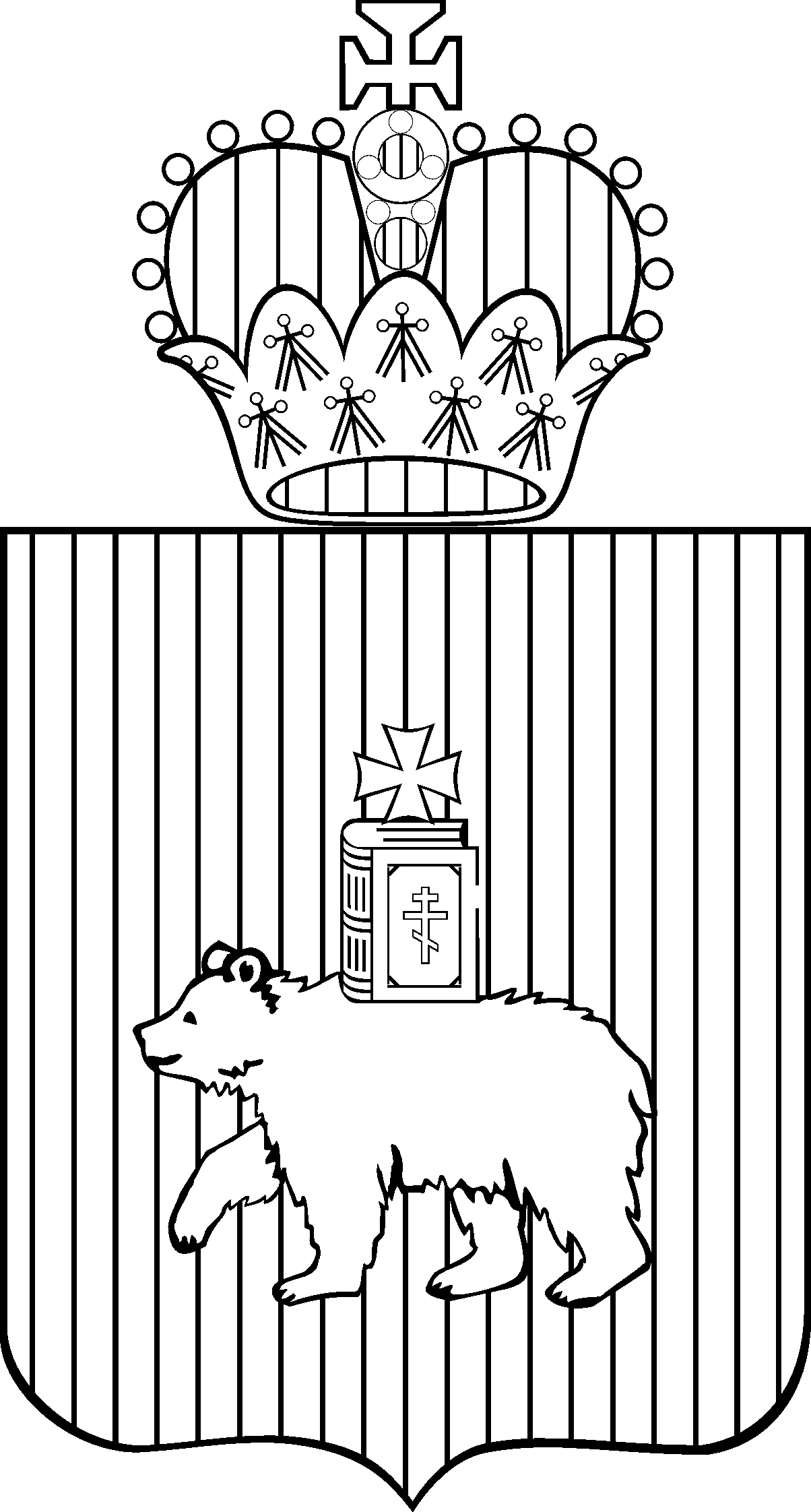 ЗАКОН  ПЕРМСКОГО  КРАЯО территориальной программе государственных гарантий 
бесплатного оказания населению Пермского края медицинской помощи 
на 2013 год и плановый период 2014 и 2015 годов Принят Законодательным СобраниемПермского края 6 декабря 2012 годаГубернатор_Пермского краяВ.Ф.Басаргин25.12.2012   № 143-ПК25.12.2012   № 143-ПК№
п/пГруппы заболеваний и состоянийКласс по МКБ-10Перечень специалистов, оказывающих помощь***Перечень профилей стационарных отделений, коек, в том числе11234511Инфекционные и паразитарные болезни, за исключением болезней, передающихся половым путем, туберкулеза, 
ВИЧ-инфекции и синдрома приобретенного иммунодефицитаIинфекционист, педиатр, терапевт, хирург, детский хирургинфекционное, педиатрическое, хирургическое, детское хирургическое, терапевтическое 22Инфекции, передаваемые преимущественно половым путем ***Iдерматовенеролог, акушер-гинеколог, уролог, детский уролог-андролог венерологическое, гинекологическое3Туберкулез ***Iфтизиатр, уролог, детский уролог-андролог, невролог, торакальный хирург, хирург, детский хирург, офтальмологтуберкулезное, торакальной хирургии, хирургическое, детской хирургии4Синдром приобретенного иммунодефицита (СПИД) *** Iинфекционист, аллерголог-иммунологинфекционное5НовообразованияIIонколог, детский онколог, пульмонолог, гастроэнтеролог, акушер-гинеколог, радиолог, уролог, детский уролог-андролог, терапевт, педиатр, хирург, детский хирург, оториноларинголог, торакальный хирург, офтальмолог, нейрохирург, колопроктолог, сердечно-сосудистый хирург, челюстно-лицевой хирург, травматолог-ортопед, гематолог, стоматолог-хирургтерапевтическое, педиатрическое, гинекологическое, хирургическое, 
детское хирургическое, онкологическое, 
детское онкологическое, лучевой терапии, кардиохирургическое, проктологическое, урологическое, офтальмологическое, травматологическое, нейрохирургическое, оториноларингологичес-кое, гематологическое, 
челюстно-лицевой хирургии (стоматологическое), пульмонологическое, гастроэнтерологическое, торакальной хирургии, 
гнойной хирургии 6Болезни эндокринной системы, расстройства питания и нарушения обмена веществIVэндокринолог, детский эндокринолог, терапевт, педиатр, хирург, детский хирург, гериатр, офтальмолог, кардиолог, детский кардиолог, нефролог, акушер-гинеколог, диабетолог эндокринологическое, 
детское эндокринологическое, терапевтическое, педиатрическое, хирургическое, 
детское хирургическое, нефрологическое, офтальмологическое, гинекологическое, кардиологическое, 
детское кардиологическое7Болезни крови, кроветворных органов и отдельные нарушения, вовлекающие иммунный механизмIIIгематолог, терапевт, педиатр, аллерголог, иммунолог, хирург, детский хирург гематологическое, терапевтическое, хирургическое, 
детское хирургическое, педиатрическое, аллергологическое 8Психические расстройства и расстройства поведения ***Vпсихиатр, психиатр-нарколог, психотерапевт, сексологпсихиатрическое, наркологическое9Наркологические заболевания ***Vпсихиатр, психиатр-наркологнаркологическое, психиатрическое10Болезни нервной системыVIневролог, терапевт, нейрохирург, инфекционист, гериатр, педиатр профпатолог ***неврологическое, терапевтическое, нейрохирургическое, инфекционное, педиатрическое11Болезни глаза и его придаточного аппаратаVIIофтальмолог, хирург, детский хирург, профпатолог *** офтальмологическое, микрохирургии глаза, хирургическое, 
детское хирургическое 12Болезни уха и сосцевидного отросткаVIIIоториноларинголог, сурдолог-оториноларинголог, педиатр, инфекционист, челюстно-лицевой хирург, детский хирург, профпатолог *** отоларингологическое, хирургическое, 
детское хирургическое, инфекционное, педиатрическое, челюстно-лицевой хирургии (стоматологическое)13Болезни системы кровообращенияIXкардиолог, детский кардиолог, ревматолог, терапевт, педиатр, торакальный хирург, сердечно-сосудистый хирург, хирург, детский хирург, невролог, гериатркардиологическое, 
детское кардиологическое, ревматологическое, кардиоревматологичес-кое, терапевтическое, педиатрическое, 
торакальной хирургии, кардиохирургическое, сосудистой хирургии, хирургическое, 
детское хирургическое, гнойной хирургии, неврологическое14Болезни органов дыханияXпульмонолог, терапевт, педиатр, аллерголог, иммунолог, торакальный хирург, инфекционист, оториноларинголог, хирург, детский хирург, профпатолог ***пульмонологическое, терапевтическое, аллергологическое, торакальной хирургии, педиатрическое, инфекционное, оториноларингологичес-кое, хирургическое, 
детское хирургическое, гнойной хирургии15Болезни органов пищеваренияXIгастроэнтеролог, терапевт, педиатр, хирург, детский хирург, колопроктолог, гериатр, инфекционист, профпатолог *** гастроэнтерологическое, терапевтическое, педиатрическое, хирургическое, 
детское хирургическое, гнойной хирургии, колопроктологическое, инфекционное16Болезни полости рта, слюнных желез и челюстей XIСтоматолог, ортодонт****, стоматолог-терапевт, стоматолог-хирург, стоматолог детский, челюстно-лицевой хирургчелюстно-лицевой хирургии (стоматологическое)17Болезни мочеполовой системыXIVнефролог, терапевт, хирург, детский хирург, педиатр, уролог, андролог, детский уролог-андрологнефрологическое, терапевтическое, педиатрическое, урологическое, хирургическое, детское хирургическое, гемодиализа18Болезни женских половых органовXIVакушер-гинеколог гинекологическое, хирургическое, 
детское хирургическое19Беременность, роды и послеродовый период и абортыXVакушер-гинеколог, терапевтакушерское, гинекологическое, патологии беременных, терапевтическое, койки для производства абортов20Болезни кожи и подкожной клетчаткиXIIдерматовенеролог, хирург, детский хирург, аллерголог-иммунолог, терапевт, педиатр, профпатолог***дерматовенерологичес-кое, педиатрическое, хирургическое, 
детское хирургическое, гнойной хирургии, аллергологическое, терапевтическое 21Болезни костно-мышечной системы и соединительной тканиXIIIревматолог, терапевт, педиатр, хирург, детский хирург, травматолог-ортопед, невролог, гериатр, профпатолог ***ревматологическое, терапевтическое, педиатрическое, хирургическое, 
детское хирургическое, травматологическое, ортопедическое, неврологическое, 
гнойной хирургии22Врожденные аномалии (пороки развития), деформации и хромосомные нарушенияXVIIхирург, детский хирург, нейрохирург, оториноларинголог, неонатолог, сердечно-сосудистый хирург, челюстно-лицевой хирург, врач-генетик ***, педиатр, терапевт, травматолог-ортопед, акушер-гинеколог, офтальмолог, невролог, кардиолог, нефролог, пульмонолог, гастроэнтеролог, уролог, детский уролог-андролог, колопроктолог, эндокринолог, детский эндокринолог, торакальный хирургхирургическое, 
детское хирургическое, отоларингологическое, кардиохирургическое, стоматологическое, 
челюстно-лицевой хирургии (стоматологическое), терапевтическое, педиатрическое, педиатрическое для недоношенных новорожденных детей, травматологическое, ортопедическое, гинекологическое, офтальмологическое, неврологическое, кардиологическое, 
детское кардиологическое, нефрологическое, пульмонологическое, гастроэнтерологическое, эндокринологическое, 
детское эндокринологическое, урологическое, колопроктологическое, гинекологическое, 
гнойной хирургии, 
торакальной хирургии23Отдельные состояния, возникающие в перинатальном периоде ХVIнеонатолог, педиатр, невролог, детский хирург, травматолог-ортопедпедиатрическое раннего возраста, педиатрическое для недоношенных и новорожденных детей, педиатрическое, неврологическое, детское хирургическое, ортопедическое24ТравмыXIXТравматолог-ортопед, торакальный хирург, колопроктолог, акушер-гинеколог, нейрохирург, хирург, сердечно-сосудистый хирург, челюстно-лицевой хирург, детский хирург, офтальмолог, невролог, уролог, детский уролог-андролог, оториноларинголог, стоматолог-ортопед, стоматолог-хирург травматологическое, ортопедическое, нейрохирургическое, хирургическое, 
детское хирургическое, стоматологическое, 
челюстно-лицевой хирургии (стоматологическое), сосудистой хирургии, неврологическое, отоларингологическое, колопроктологическое, гинекологическое, офтальмологическое, 
гнойной хирургии, 
торакальной хирургии, сочетанной травмы25ОжогиXIXтравматолог-ортопед, хирург, детский хирург, торакальный хирург, оториноларинголог, колопроктолог, офтальмологожоговое, хирургическое, травматологическое, торакальной хирургии, отоларингологическое, колопроктологическое, офтальмологическое, 
гнойной хирургии, 
детское хирургическое26Отравления и некоторые другие последствия воздействия внешних причинXIXтоксиколог, терапевт, педиатр, травматолог-ортопед, гастроэнтеролог, хирург, детский хирург, челюстно-лицевой хирург, оториноларинголог, пульмонолог, колопроктолог, акушер-гинеколог, офтальмолог, профпатолог ***токсикологическое, терапевтическое, педиатрическое, травматологическое, гастроэнтерологическое, хирургическое, 
детское хирургическое, челюстно-лицевой хирургии (стоматологическое), отоларингологическое, пульмонологическое, колопроктологическое, гинекологическое, офтальмологическое, 
гнойной хирургии, 
торакальной хирургии 27Симптомы, признаки и отклонения от нормы, выявленные при клинических и лабораторных исследованиях, не классифициро-ванные в других рубрикахXVIIIИсключение из правил. 
Случаи, подлежащие специальной экспертизеИсключение из правил. 
Случаи, подлежащие специальной экспертизе28Факторы, влияющие на состояние здоровья и обращения в медицинские организацииXXIИсключение из правил. 
Случаи, подлежащие специальной экспертизеИсключение из правил. 
Случаи, подлежащие специальной экспертизе№
п/пНаименование критерияЕдиница измеренияЦелевое значение критерия12341Удовлетворенность населения медицинской помощью% от числа опрошенных702Смертность населенияна 1000 населения14,63Смертность населения от болезней системы кровообращенияна 100000 населения825,34Смертность населения от новообразованийна 100000 населения197,35Смертность населения от дорожно-транспортных происшествийна 100000 населения16,96Смертность населения от туберкулезана 100000 населения15,87Смертность населения в трудоспособном возрастена 100000 населения680,08Смертность населения трудоспособного возраста от болезней системы кровообращенияна 100000 населения238,59Материнская смертность на 100000 родившихся живыми23,210Младенческая смертность на 1000 родившихся живыми8,411Смертность детей 0-14 летна 100000 населения соответствующего возраста104,412Удельный вес больных злокачественными новообразованиями, выявленных на ранних стадиях, в общем количестве впервые выявленных больных злокачественными новообразованиями% от общего количества впервые выявленных больных злокачественными новообразованиями50 %13Количество медицинских организаций, осуществляющих автоматизированную запись на прием к врачу с использованием информационно-телекоммуникационной сети «Интернет» и информационно-справочных сенсорных терминаловмедицинские организации25614Обеспеченность населения врачамина 10000 человек населения47,915Среднегодовая занятость круглосуточной койкикойко-дни33716Средняя длительность лечения в медицинской организации, оказывающей медицинскую помощь в стационарных условиях Дни12,517Уровень госпитализациикойко-дни на 1000 человек населения22,418Количество вызовов скорой медицинской помощи в расчете на 1 жителяВызов0,32219Число лиц, которым оказана скорая медицинская помощь838000На 2013 годНа 2013 годНа 2014 годНа 2014 годНа 2015 годНа 2015 годсредства краевого бюджетасредства ТФОМС Пермского краясредства краевого бюджетасредства ТФОМС Пермского краясредства краевого бюджетасредства ТФОМС Пермского краяСкорая медицинская помощь (вызов)0,1310,1910,1310,1910,1310,191Амбулаторная медицинская помощь (посещения)0,7048,480,7048,940,7049,3Стационарная медицинская помощь 
(койко-дни)0,8981,80,8981,80,8981,8Дневной стационар (пациенто-дни)0,0480,520,0480,550,0480,59На 2013 годНа 2013 годНа 2014 годНа 2014 годНа 2015 годНа 2015 годсредства краевого бюджета (руб.)средства ТФОМС Пермского края (руб.)средства краевого бюджета (руб.)средства ТФОМС Пермского края (руб.)средства краевого бюджета (руб.)средства ТФОМС Пермского края (руб.)Скорая медицинская помощь1912,101999,282087,012145,672272,902596,99Амбулаторная медицинская помощь461,14316,46518,64342,36565,02422,96Стационарная медицинская помощь1103,801953,701247,512115,401364,502602,63Дневной стационар381,95845,55419,26914,79448,491126,42На 2013 годНа 2014 годНа 2015 годПодушевой норматив, 
в том числе:10 229,3511 864,8714 326,78средства краевого бюджета3 103,163 371,493 662,59средства ТФОМС Пермского края7 126,198 493,3810 664,19Код АТХАнатомо-терапевтическо-химическая классификация (АТХ)Лекарственные
 препаратыЛекарственные формы12334Апищеварительный тракт и обмен веществА02препараты для лечениязаболеваний,связанныхс нарушениемкислотностиА02Впрепараты для леченияязвенной болезнижелудкаи двенадцатиперстнойкишки игастроэзофагальнойрефлюксной болезниА02В Аблокаторы Н2-гистаминовых рецепторовранитидинранитидинраствор для внутривенного и внутримышечного введения;таблетки, покрытые оболочкой; таблетки, покрытые пленочной оболочкойфамотидинфамотидинлиофилизат дляприготовлениярастворадля внутривенноговведения;таблетки, покрытыеоболочкой;таблетки, покрытыепленочной оболочкойА02В Сингибиторыпротоновогонасосаомепразоломепразолкапсулы;капсулыкишечнорастворимые;лиофилизат дляприготовлениярастворадля внутривенноговведения;лиофилизат дляприготовлениярастворадля инфузий;порошок дляприготовлениясуспензии для приема внутрь;таблетки, покрытые оболочкойэзомепразолэзомепразоллиофилизат дляприготовлениярастворадля внутривенноговведения;таблетки, покрытыеоболочкойА02В Xдругие препараты для лечения язвенной болезни желудка и двенадцатиперстной кишки игастроэзофагальной рефлюксной болезнивисмута трикалия дицитратвисмута трикалия дицитраттаблетки, покрытые оболочкойА0Зпрепараты для лечения функциональных нарушений желудочно-кишечного трактаА0ЗАпрепараты для лечения функциональных нарушений кишечникаА0ЗА Асинтетические антихолинергические средства, эфиры с третичной аминогруппоймебеверинмебеверинкапсулыпролонгированногодействияплатифиллинплатифиллинраствор для подкожного введения; таблеткиА0ЗА Dпапаверин и его производныедротавериндротаверинраствор длявнутривенного ивнутримышечноговведения;раствор для инъекций;таблеткиА0ЗВпрепараты белладонныА0ЗВ Аалкалоиды белладонны, третичные аминыатропинатропинкапли глазные; раствор для инъекцийA03Fстимуляторы моторикижелудочно-кишечноготрактаA03F Астимуляторы моторикижелудочно-кишечноготрактаметоклопрамидметоклопрамидраствор длявнутривенного ивнутримышечноговведения;раствор для приемавнутрь;раствор для инъекций;таблеткиА04противорвотные препаратыА04Апротиворвотные препаратыА04А Аблокаторысеротониновых5НТЗ-рецепторовондансетронондансетронраствор длявнутривенного ивнутримышечноговведения;раствор для инъекций;сироп;суппозиторииректальные;таблетки;таблетки, покрытыеоболочкой;таблетки, покрытыепленочной оболочкойА05препараты для лечения заболеваний печени и желчевыводящих путейА05Апрепараты для лечения заболеваний желчевыводящих путейА05А Апрепараты желчных кислотурсодезоксихолеваякислотаурсодезоксихолеваякислотакапсулы;суспензия для приемавнутрь;таблетки, покрытыепленочной оболочкойА05Впрепараты для лечения заболеваний печени, липотропные средстваА05В Апрепараты для лечения заболеваний печениглицирризиновая кислота + фосфолипидыфосфолипиды +глицирризиноваякислотаглицирризиновая кислота + фосфолипидыфосфолипиды +глицирризиноваякислотакапсулы;лиофилизат дляприготовлениярастворадля внутривенноговведенияА06слабительные средстваА06Аслабительные средстваА06А Вконтактныеслабительныесредствабисакодилбисакодилсуппозитории ректальные; таблетки, покрытые оболочкой; таблетки, покрытые кишечнорастворимой оболочкой; таблетки, покрытые кишечнорастворимой сахарной оболочкойсеннозиды А и Всеннозиды А и Втаблетки;таблетки, покрытые оболочкой; таблетки, покрытые пленочной оболочкойА06А Dосмотические слабительные средствалактулозалактулозасиропмакроголмакроголпорошок дляприготовлениярастворадля приема внутрь;порошок дляприготовления растворадля приема внутрь(для детей)А07противодиарейные,кишечныепротивовоспалительные ипротивомикробныепрепаратыА07ВадсорбирующиекишечныепрепаратыА07В Апрепараты угляактивированный угольактивированный уголькапсулы; таблеткиА07В Садсорбирующие кишечные препараты другиесмектит диоктаэдрическийсмектит диоктаэдрическийпорошок дляприготовлениясуспензии для приемавнутрь;суспензия для приемавнутрьA07Dпрепараты, снижающие моторику желудочно-кишечного трактаA07D Апрепараты, снижающие моторику желудочно-кишечного тракталоперамидлоперамидкапсулы; таблетки; таблетки для рассасывания; таблетки жевательныеА07ЕкишечныепротивовоспалительныепрепаратыА07Е Саминосалициловая кислота и аналогичные препаратысульфасалазинсульфасалазинтаблетки, покрытые оболочкой; таблетки, покрытые кишечнорастворимой оболочкой; таблетки, покрытые пленочной оболочкойA07Fпротиводиарейные микроорганизмыA07F Апротиводиарейные микроорганизмыбифидобактерии бифидумбифидобактерии бифидумкапсулы;лиофилизат дляприготовлениярастворадля приема внутрь иместного применения;лиофилизат дляприготовлениясуспензии для приемавнутрь и местногоприменения;порошок для приемавнутрь;порошок для приемавнутрь и местногоприменения;суппозиториивагинальные иректальные;суппозиторииректальные (длядетей);таблеткиА09препараты, способствующие пищеварению, включая ферментные препаратыА09Апрепараты, способствующие пищеварению, включая ферментные препаратыА09А Аферментные препаратыпанкреатинпанкреатинкапсулы;капсулыкишечнорастворимые;таблетки, покрытыеоболочкой;таблетки, покрытыекишечнорастворимойоболочкой;таблетки, покрытыекишечнорастворимойпленочной оболочкойА10препараты для лечения сахарного диабетаА10Аинсулины и их аналогиA10A Винсулины короткого действия и их аналоги для инъекционного введенияинсулин аспартинсулин аспартраствор для внутривенного и подкожного введенияинсулин глулизининсулин глулизинраствор для подкожного введенияинсулин лизпроинсулин лизпрораствор для инъекций; суспензия для подкожного введенияинсулин растворимый (человеческий генно-инженерный)инсулин растворимый (человеческий генно-инженерный)раствор для инъекцийA10A Синсулины средней продолжительности действия и их аналоги для инъекционного введенияинсулин-изофан (человеческий генно-инженерный)инсулин-изофан (человеческий генно-инженерный)суспензия для подкожного введенияA10A Dинсулины среднейпродолжительностидействия и их аналогив комбинации синсулинамикороткого действия дляинъекционноговведенияинсулин аспарт двухфазныйинсулин аспарт двухфазныйсуспензия для подкожного введенияинсулин двухфазный (человеческий генно-инженерный)инсулин двухфазный (человеческий генно-инженерный)суспензия для подкожного введенияинсулин лизпро двухфазныйинсулин лизпро двухфазныйраствор для подкожного введенияA10A Eинсулины длительного действия и их аналоги для инъекционного введенияинсулин гларгининсулин гларгинраствор для подкожного введенияинсулин детемиринсулин детемирраствор для подкожного введенияA10Bгипогликемические препараты, кроме инсулиновA10B Aбигуанидыметформинметформинтаблетки;таблетки, покрытыекишечнорастворимойоболочкой;таблетки, покрытыеоболочкой;таблетки, покрытыепленочной оболочкой;таблеткипролонгированногодействия;таблеткипролонгированногодействия, покрытыеоболочкойA10B Впроизводные сульфонилмочевиныглибенкламидглибенкламидтаблеткигликлазидгликлазидтаблетки;таблетки смодифицированнымвысвобождением;таблеткипролонгированногодействияA10B Gтиазолидиндионыросиглитазонросиглитазонтаблетки, покрытые оболочкой; таблетки, покрытые пленочной оболочкойA10B Hингибиторыдипептидилпептидазы-4(ДПП-4)вилдаглиптинвилдаглиптинтаблеткиA10B Xдругиегипогликемические препараты, кроме инсулиноврепаглинидрепаглинидтаблеткиA11витаминыA11Cвитамины А и D,включаяих комбинацииA11C Aвитамин Аретинолретинолдраже;капсулы;мазь для наружногоприменения;раствор для приемавнутрь;раствор для приемавнутрь (масляный);раствор для приемавнутрь и наружногоприменения(масляный);таблетки, покрытыеоболочкойA11C Свитамин D и его аналогиальфакальцидолальфакальцидолкапли для приемавнутрь;капли для приемавнутрь (в масле);капсулы;раствор длявнутривенноговведения;раствор для приемавнутрь в масле;таблеткикальцитриолкальцитриолкапсулыколекальциферолколекальциферолкапли для приема внутрь; раствор для внутримышечного введения и приема внутрь;раствор для приема внутрь (в масле)A11Dвитамин В1 и его комбинации с витаминами В6 и В12A11DAвитамин В1тиаминтиаминраствор длявнутримышечноговведенияA11Gаскорбиновая кислота (витамин С), включая комбинации с другими средствамиA11G Aаскорбиновая кислота (витамин С)аскорбиновая кислотааскорбиновая кислотадраже;капли для приемавнутрь;капсулыпролонгированногодействия;раствор длявнутривенноговведения;раствор длявнутривенного ивнутримышечноговведения;таблеткиА11Ндругие витаминные препаратыА11Н Aдругие витаминные препаратыпиридоксинпиридоксинраствор для инъекцийA12минеральные добавкиA12Aпрепараты кальцияA12A Aпрепараты кальциякальция глюконаткальция глюконатраствор длявнутривенного ивнутримышечноговведения;раствор для инъекций;таблеткиA12Cдругие минеральные добавкиA12C Xдругие минеральные веществакалия и магния аспарагинаткалия и магния аспарагинатраствор длявнутривенноговведения;раствор для инфузий;таблетки;таблетки, покрытыепленочной оболочкойA14анаболические средства системного действияA14Aанаболические стероидыA14A Впроизводные эстренанандролоннандролонраствор для внутримышечного введения (масляный)А16другие препараты для лечения заболеваний желудочно-кишечного тракта и нарушений обмена веществА16Адругие препараты для лечения заболеваний желудочно-кишечного тракта и нарушений обмена веществА16А Ааминокислоты и их производныеадеметионинадеметионинлиофилизат дляприготовлениярастворадля внутривенного ивнутримышечноговведения;таблетки, покрытыекишечнорастворимойоболочкойА16А Вферментные препаратыимиглюцеразаимиглюцеразалиофилизат для приготовления раствора для инфузийА16А Xпрочие препараты для лечения заболеваний желудочно-кишечного тракта и нарушений обмена веществтиоктовая кислотатиоктовая кислотакапсулы;концентрат дляприготовлениярастворадля внутривенноговведения;концентрат дляприготовлениярастворадля инфузий;раствор длявнутривенноговведения;раствор для инфузий;таблетки, покрытыеоболочкой;таблетки, покрытыепленочной оболочкойВкровь и система кроветворенияВ01антитромботические средстваB01Aантитромботические средстваB01A Aантагонисты витамина КварфаринварфаринтаблеткиB01A Вгруппа гепаринагепарин натриягепарин натрияраствор для внутривенного и подкожного введения; раствор для инъекцийэноксапарин натрияэноксапарин натрияраствор для инъекций; раствор для подкожного введенияB01A Сантиагрегантыклопидогрелклопидогрелтаблетки, покрытые оболочкой; таблетки, покрытые пленочной оболочкойB01A Dферментные препаратыалтеплазаалтеплазалиофилизат для приготовления раствора для инфузийпроурокиназапроурокиназалиофилизат дляприготовлениярастворадля внутривенноговведения;лиофилизат дляприготовлениярастворадля инъекцийB01A Eпрямые ингибиторы тромбинадабигатрана этексилатдабигатрана этексилаткапсулыB01A Xпрочие антикоагулянтыривароксабанривароксабантаблетки, покрытые пленочной оболочкойB02гемостатические средстваB02AантифибринолитическиесредстваB02A Aаминокислотыаминокапроновая кислотааминокапроновая кислотараствор для инфузийтранексамовая кислотатранексамовая кислотараствор для внутривенного введения;таблетки, покрытые оболочкой;таблетки, покрытые пленочной оболочкойВ02А Вингибиторы протеиназ плазмыапротининапротининконцентрат дляприготовлениярастворадля внутривенноговведения;лиофилизат дляприготовлениярастворадля внутривенноговведения;лиофилизат дляприготовлениярастворадля внутривенного ивнутрибрюшинноговведения;лиофилизат дляпри готовл ениярастворадля внутривенного ивнутриполостноговведения;лиофилизат дляприготовлениярастворадля инфузий;раствор для инфузийВ02Ввитамин К и другие гемостатикиВ02В Авитамин Кменадиона натрия бисульфитменадиона натрия бисульфитраствор длявнутримышечноговведенияВ02В Dфакторы свертывания кровиантиингибиторныйкоагулянтныйкомплексантиингибиторныйкоагулянтныйкомплекслиофилизат для приготовления раствора для инфузийоктоког альфаоктоког альфалиофилизат дляприготовлениярастворадля внутривенноговведенияфактор свертывания крови VIIфактор свертывания крови VIIлиофилизат дляприготовлениярастворадля внутривенноговведенияфактор свертывания крови VIIIфактор свертывания крови VIIIлиофилизат дляприготовлениярастворадля внутривенноговведения;лиофилизат дляприготовлениярастворадля инфузий;раствор длявнутривенноговведения(замороженный);раствор для инфузий(замороженный)фактор свертывания крови IXфактор свертывания крови IXлиофилизат дляприготовлениярастворадля внутривенноговведения;лиофилизат дляприготовлениярастворадля инфузий;лиофилизированныйпорошок дляприготовлениярастворадля инфузийфакторы свертывания крови II, IX и X в комбинациифакторы свертывания крови II, IX и X в комбинациилиофилизат для приготовления раствора для инфузийэптаког альфа (активированный)эптаког альфа (активированный)лиофилизат дляприготовлениярастворадля внутривенноговведения В02В Xдругие системные гемостатикиэтамзилатэтамзилатраствор длявнутривенного ивнутримышечноговведения;раствор для инъекций;раствор для инъекцийинаружногоприменения;таблеткиВ03антианемические препаратыВ03Апрепараты железаВ03А Впероральные препараты трехвалентного железажелеза (III)гидроксидполимальтозатжелеза (III)гидроксидполимальтозаткапли для приемавнутрь;раствор для приемавнутрь;сироп;таблетки жевательньгеВ03А Спарентеральные препараты трехвалентного железажелеза (III) гидроксида сахарозный комплексжелеза (III) гидроксида сахарозный комплексраствор длявнутривенноговведенияВ03Ввитамин В12 ифолиеваякислотаВ03В Авитамин В12 (цианокобаламин и его аналоги)цианокобаламинцианокобаламинраствор для инъекцийВ03В Вфолиевая кислота и ее производныефолиевая кислотафолиевая кислотатаблетки;таблетки, покрытые пленочной оболочкойВ03ХдругиеантианемическиепрепаратыВ03Х Адругиеантианемическиепрепаратыдарбэпоэтин альфадарбэпоэтин альфараствор для инъекцийэпоэтин альфаэпоэтин альфалиофилизат дляприготовлениярастворадля внутривенного иподкожного введения;раствор длявнутривенного и подкожного введенияэпоэтин бетаэпоэтин беталиофилизат дляприготовлениярастворадля внутривенного иподкожного введения;лиофилизат дляприготовлениярастворадля подкожноговведения;раствор длявнутривенного иподкожного введенияВ05кровезаменители и перфуз ионные растворыВ05Акровь и препараты кровиВ05А Акровезаменители и препараты плазмы кровиальбумин человекаальбумин человекараствор длявнутривенноговведения;раствор для инфузийгидроксиэтилкрахмалгидроксиэтилкрахмалраствор для инфузийдекстрандекстранраствор для инфузийжелатинжелатинраствор для инфузий; раствор для инфузий (в растворе натрия хлорида 0,9%)В05Врастворы длявнутривенноговведенияВ05В Арастворы дляпарентеральногопитанияжировые эмульсии дляпарентерального питанияжировые эмульсии дляпарентерального питанияэмульсия для инфузийВ05В Врастворы, влияющие на водноэлектролитный балансдекстроза + калия хлорид + натрия хлорид + натрия цитратдекстроза + калия хлорид + натрия хлорид + натрия цитратпорошок дляприготовлениярастворадля приема внутрь;порошок для приготовлениярастворадля приема внутрь(для детей)калия хлорид + натрия ацетат + натрия хлоридкалия хлорид + натрия ацетат + натрия хлоридраствор для инфузиймеглюмина натрия сукцинатмеглюмина натрия сукцинатраствор для инфузийнатрия лактата раствор сложный (калия хлорид + кальция хлорид + натрия хлорид + натрия лактат)натрия лактата раствор сложный (калия хлорид + кальция хлорид + натрия хлорид + натрия лактат)раствор для инфузийнатрия хлорида раствор сложный (калия хлорид + кальция хлорид + натрия хлорид)натрия хлорида раствор сложный (калия хлорид + кальция хлорид + натрия хлорид)раствор для инфузийВ05В Срастворы сосмодиуретическимдействиемманнитолманнитолраствор для инфузийВ05Сирригационные растворыВ05С Xдругие ирригационные растворыдекстрозадекстрозараствор длявнутривенноговведения;раствор для инфузийB05Dрастворы дляперитонеальногодиализарастворы дляперитонеальногодиализарастворы дляперитонеальногодиализаВ05Хдобавки к растворам длявнутривенного введенияВ05Х Арастворы электролитовкалия хлоридкалия хлоридконцентрат дляприготовлениярастворадля внутривенноговведения;концентрат дляприготовлениярастворадля инфузий;раствор длявнутривенноговведения;раствор длявнутривенноговведенияи приема внутрьмагния сульфатмагния сульфатраствор длявнутривенноговведения;раствор длявнутривенного ивнутримышечноговведениянатрия гидрокарбонатнатрия гидрокарбонатраствор для инфузийнатрия хлориднатрия хлоридраствор для инфузий;раствор для инъекций;растворитель дляприготовлениялекарственных формдляинъекцийСсердечно-сосудистая системаС01препараты для лечения заболеваний сердцаC01Aсердечные гликозидыC01A Aгликозиды наперстянкидигоксиндигоксинраствор для внутривенного введения; таблетки; таблетки (для детей)C01Вантиаритмические препараты, классы I и IIIC01В Aантиаритмические препараты, класс IAпрокаинамидпрокаинамидраствор длявнутривенного ивнутримышечноговведения;раствор для инъекций;таблеткиС01В  Вантиаритмические препараты, класс IBлидокаинлидокаинкапли глазные;раствор длявнутривенноговведения;раствор длявнутривенного ивнутримышечноговведения;раствор для инъекций;спрей для местного инаружногоприменения;спрей для местногоприменениядозированныйC01B Cантиаритмические препараты, класс 1Спропафенонпропафенонраствор для внутривенного введения;таблетки, покрытые оболочкойC01B Dантиаритмические препараты, класс IIIамиодаронамиодаронраствор для внутривенного введения; таблеткиC01B Gдругиеантиаритмические препараты класса Iлаппаконитина гидробромидлаппаконитина гидробромидтаблеткиC01Cкардиотонические средства, кроме сердечных гликозидовC01C Aадренергические идофаминергическиесредствадобутаминдобутаминлиофилизат для приготовления раствора для инфузий; раствор для инфузийдопаминдопаминконцентрат дляприготовлениярастворадля инфузий;раствор длявнутривенноговведения;раствор для инъекцийнорэпинефриннорэпинефринконцентрат для приготовлениярастворадля внутривенноговведенияфенилэфринфенилэфринраствор для инъекцийэпинефринэпинефринраствор для инъекцийС01С XДругиекардиотоническиесредствалевосименданлевосименданконцентрат для приготовления раствора для инфузийС01D вазодилататоры для лечения заболеваний сердцаС01D Aорганические нитратыизосорбида динитратизосорбида динитратконцентрат дляприготовлениярастворадля инфузий;спрей дозированный;спрей подъязычныйдозированный;таблетки;таблеткипролонгированногодействияизосорбида мононитратизосорбида мононитраткапсулы;капсулыпролонгированногодействия;капсулы ретард;таблетки;таблеткипролонгированногодействиянитроглицериннитроглицеринаэрозольподъязычныйдозированный;капсулыподъязычные;капсулыпролонгированногодействия;концентрат дляприготовлениярастворадля инфузий;раствор длявнутривенноговведения;спрей дозированныйдля сублингвальногоприменения;спрей подъязычныйдозированный;таблеткиподъязычные;таблеткипролонгированногодействия;таблеткипролонгированногодействия, покрытыеоболочкой;таблетки сзамедленнымвысвобождением;таблеткисублингвальные;трансдермальнаятерапевтическаясистемаС01Едругие препараты для
лечения заболеваний
сердцаС01Е Апростагландиныалпростадилалпростадилконцентрат для приготовления раствора для инфузийлиофилизат для приготовления раствора для инфузийC01E Вдругие препараты для лечения заболеваний сердцаивабрадинивабрадинтаблетки, покрытые оболочкоймельдониймельдонийкапсулы;раствор длявнутривенного ипарабульбарноговведения;раствор для инъекций;сиропC02антигипертензивные средстваC02Aантиадренергические средства центрального действияC02A ВметилдопаметилдопаметилдопатаблеткиС02А Сагонистыимидазолиновыхрецепторовклонидинклонидинраствор для внутривенного введения; таблеткимоксонидинмоксонидинтаблетки, покрытые оболочкой; таблетки, покрытые пленочной оболочкойС02Сантиадренергические средства периферического действияС02С Аальфа-адреноблокаторыурапидилурапидилраствор длявнутривенноговведения;капсулыпролонгированногодействияС03диуретикиС03Атиазидные диуретикиС03А АтиазидыгидрохлоротиазидгидрохлоротиазидтаблеткиС03Втиазидоподобные диуретикиС03В Асульфонамидыиндапамидиндапамидкапсулы;таблетки, покрытые оболочкой; таблетки, покрытые пленочной оболочкой; таблеткипролонгированного действия, покрытые оболочкой; таблеткипролонгированного действия, покрытые пленочной оболочкой; таблетки с контролируемым высвобождением, покрытые оболочкой; таблетки с контролируемым высвобождением, покрытые пленочной оболочкой; таблетки с модифицированным высвобождением, покрытые оболочкойС03С"петлевые" диуретикиС03С Асульфонамидыфуросемидфуросемидраствор длявнутривенного ивнутримышечноговведения;раствор для инъекций;таблеткиC03Dкалийсберегающие диуретикиC03D Аантагонисты альдостеронаспиронолактонспиронолактонкапсулы; таблетки;таблетки, покрытые оболочкойС04периферические вазодилататорыС04Апериферические вазодилататорыС04А Dпроизводные пуринапентоксифиллинпентоксифиллинконцентрат дляприготовлениярастворадля внутривенного ивнутриартериальноговведения;концентрат дляприготовлениярастворадля инфузий;концентрат дляприготовлениярастворадля инъекций;раствор длявнутривенного ивнутриартериальноговведения;раствор для инъекцийC07бета-адреноблокаторыC07Aбета-адреноблокаторыC07A Aнеселективные бета-адреноблокаторыпропранололпропранололтаблеткисоталолсоталолтаблеткиC07A Вселективные бета-адреноблокаторыатенололатенололтаблетки;таблетки, покрытые оболочкой; таблетки, покрытые пленочной оболочкойбисопрололбисопрололтаблетки;таблетки, покрытые оболочкой; таблетки, покрытые пленочной оболочкойметопрололметопрололраствор для внутривенного введения;таблетки;таблетки сзамедленнымвысвобождением,покрытые оболочкой;таблетки, покрытыепленочной оболочкой;таблетки пролонгированного действия, покрытые пленочной оболочкойС07А Gальфа- и бета-адреноблокаторыкарведилолкарведилолтаблетки;таблетки, покрытые пленочной оболочкойC08блокаторы кальциевых каналовC08Cселективные блокаторы кальциевых каналов преимущественно с сосудистым эффектомC08C Aпроизводные дигидропиридинаамлодипинамлодипинтаблетки;таблетки, покрытые пленочной оболочкойнимодипиннимодипинраствор для инфузий; таблетки, покрытые пленочной оболочкой;нифедипиннифедипиндраже; раствор для инфузий;таблетки;таблетки, покрытыеоболочкой;таблетки, покрытыепленочной оболочкой;таблеткипролонгированногодействия, покрытыеоболочкой;таблеткипролонгированногодействия, покрытыепленочной оболочкой;таблетки сконтролируемымвысвобождением,покрытые оболочкой;таблетки с контролируемымвысвобождением,покрытые пленочнойоболочкой;таблетки рапид-ретард,покрытые оболочкой;таблетки смодифицированнымвысвобождением;таблетки смодифицированнымвысвобождением,покрытые оболочкойC08Dселективные блокаторыкальциевых каналов с прямым действием на сердцеC08D Апроизводные фенил алкиламинаверапамилверапамилраствор длявнутривенноговведения;таблетки, покрытыеоболочкой;таблетки, покрытыепленочной оболочкой;таблеткипролонгированногодействия, покрытыеоболочкой;таблеткипролонгированногодействия, покрытыепленочной оболочкойС09средства, действующие на ренин-ангиотензиновую системуС09Аингибиторы АПФС09А Аингибиторы АПФкаптоприлкаптоприлтаблетки;таблетки, покрытые оболочкойС09А Аингибиторы АПФлизиноприллизиноприлтаблеткиС09А Аингибиторы АПФпериндоприлпериндоприлтаблетки;таблетки, покрытые пленочной оболочкойС09А Аингибиторы АПФэналаприлэналаприлтаблеткиС09Сантагонисты ангиотензина IIС09С Аантагонисты ангиотензина IIлозартанлозартантаблетки, покрытые оболочкой; таблетки, покрытые пленочной оболочкойС10гиполипидемические средстваС10Агиполипидемические средстваС10А Аингибиторы ГМГ-КоА-редуктазыаторвастатинаторвастатинтаблетки, покрытые оболочкой; таблетки, покрытые пленочной оболочкойсимвастатинсимвастатинтаблетки, покрытые оболочкой; таблетки, покрытые пленочной оболочкойС10А Вфибратыфенофибратфенофибраткапсулы;таблетки, покрытые пленочной оболочкойDдерматологические препаратыD01противогрибковые препараты для лечения заболеваний кожиD01Aпротивогрибковые препараты для местного примененияD01A Епрочиепротивогрибковые препараты для местного применениясалициловая кислотасалициловая кислотамазь для наружногоприменения;раствор длянаружногоприменения(спиртовой)D06антибиотики ипротивомикробныесредства, применяемыев дерматологииD06Cантибиотики в комбинации с противомикробными средствамидиоксометилтетра-гидропиримидин +  ульфадиметоксин +тримекаин + хлорамфениколдиоксометилтетра-гидропиримидин +  ульфадиметоксин +тримекаин + хлорамфениколмазь для наружного примененияD07глюкокортикоиды, применяемые в дерматологииD07AглюкокортикоидыD07A Аглюкокортикоиды с низкой активностью (группа I)метилпреднизолонаацепонатметилпреднизолонаацепонаткрем для наружногоприменения;мазь для наружногоприменения;мазь для наружногоприменения (жирная);эмульсия длянаружногопримененияD07A Сглюкокортикоиды с высокой активностью (группа III)мометазонмометазонкрем для наружногоприменения;мазь для наружногоприменения;раствор длянаружногоприменения;спрей назальныйдозированныйD08антисептики идезинфицирующиесредстваD08Aантисептики идезинфицирующиесредстваD08A Сбигуниды и амидиныхлоргексидинхлоргексидингель для местного и наружного применения;раствор для местногоприменения;раствор для местногои наружногоприменения;раствор для наружногоприменения;раствор для наружногоприменения (спиртовой);спрей для наружногоприменения(спиртовой);суппозитории вагинальныеD08A Gпрепараты йодаповидон-йодповидон-йодраствор для местногои наружного применения;раствор для наружногопримененияD08A Xдругие антисептики идезинфицирующиесредстваводорода пероксидводорода пероксидраствор для наружногоприменения;раствор для местногои наружного применениякалия перманганаткалия перманганатпорошок для приготовленияраствора для местного и наружного применения;порошок для приготовленияраствора для наружного примененияэтанолэтанолраствор для наружного применения; раствор для наружного применения (спиртовой); раствор для наружного применения и приготовления лекарственных формD11другиедерматологическиепрепаратыD11AдругиедерматологическиепрепаратыD11A Xпрочиедерматологическиепрепаратыпимекролимуспимекролимускрем для наружного примененияGмочеполовая система и половые гормоныG01противомикробные препараты и антисептики, применяемые в гинекологииG01Aпротивомикробные препараты и антисептики, кроме комбинированных препаратов с глюкокортикоидамиG01A Aантибактериальные препаратынатамициннатамицинсуппозитории вагинальныеG01A Fпроизводные имидазолаклотримазолклотримазолгель вагинальный; суппозитории вагинальные; таблетки вагинальныеG02другие препараты, применяемые в гинекологииG02Aутеротонизирующие препаратыG02A Валкалоиды спорыньиметилэргометринметилэргометринраствор для внутривенного и внутримышечного введенияG02A Dпростагландиныдинопростондинопростонгель интрацервикальныймизопростолмизопростолтаблеткиG02Cдругие препараты, применяемые в гинекологииG02C Аадреномиметики,токолитическиесредствагексопреналингексопреналинраствор для внутривенного введения; таблеткиG02C Вингибиторы пролактинабромокриптинбромокриптинтаблеткиG03половые гормоны и модуляторы функции половых органовG03Aгормональные контрацептивы системного действияG03A СгестагенылевоноргестреллевоноргестрелтаблеткиG03BандрогеныG03B Апроизводные З-оксоандрост-4-енатестостеронтестостеронгель для наружногоприменения;капсулы;раствор длявнутримышечноговведениятестостерон (смесь эфиров)тестостерон (смесь эфиров)раствор для внутримышечного введения (масляный); раствор для инъекций (масляный)G03CэстрогеныG03C А природные иполусинтетическиеэстрогеныэстрадиолэстрадиолдраже;таблетки, покрытыепленочной оболочкойG03DгестагеныG03D Апроизводные прегн-4-енапрогестеронпрогестеронкапсулыG03D Впроизводные прегнадиенадидрогестерондидрогестеронтаблетки, покрытые оболочкойG03D Спроизводные эстренанорэтистероннорэтистеронтаблеткиG03Gгонадотропины идругиестимуляторы овуляцииG03G Агонадотропиныгонадотропин хорионическийгонадотропин хорионическийлиофилизат дляприготовлениярастворадля внутримышечноговведения;лиофилизат дляприготовлениярастворадля внутримышечногои подкожного введения;порошок для приготовления инъекционного растворафоллитропин альфафоллитропин альфалиофилизат дляприготовлениярастворадля внутримышечногои подкожного введения;лиофилизат для приготовленияраствора для подкожного введения;раствор для подкожного введенияG03G Всинтетические стимуляторы овуляциикломифенкломифентаблеткиG04препараты, применяемые в урологииG04Cпрепараты для лечения доброкачественной гиперплазии предстательной железыG04C Аальфа-адреноблокаторыалфузозиналфузозинтаблеткипролонгированногодействия;таблеткипролонгированногодействия, покрытыеоболочкой;таблетки сконтролируемымвысвобождением,покрытые оболочкойдоксазозиндоксазозинтаблетки; таблетки с модифицированным высвобождением; таблеткипролонгированного действия, покрытые пленочной оболочкойтамсулозинтамсулозинкапсулы смодифицированнымвысвобождением;капсулыпролонгированногодействия;таблеткипролонгированногодействия, покрытыепленочной оболочкой;таблетки сконтролируемымвысвобождением,покрытые оболочкойG04C Вингибиторытестостерон-5-альфа-редуктазыфинастеридфинастеридтаблетки, покрытые оболочкой; таблетки, покрытые пленочной оболочкойНгормональные препаратысистемного действия, кроме половых гормонов и инсулиновH01гормоны гипофиза и гипоталамуса и их аналогиH01Aгормоны переднейдоли гипофиза и их аналогиH01A Ссоматропин и его агонистысоматропинсоматропинлиофилизат дляприготовлениярастворадля инъекций;лиофилизат дляприготовлениярастворадля подкожноговведения;раствор дляподкожноговведенияH01Bгормоны задней доли гипофизаH01B Aвазопрессин и его аналогидесмопрессиндесмопрессинкапли назальные;раствор для инъекций;спрей назальныйдозированный;таблетки;таблеткиподъязычныеH01B Bокситоцин и его аналогиокситоцинокситоцинраствор длявнутривенного ивнутримышечноговведения;раствор для инъекций;раствор для инъекцийи местного примененияH01Cгормоны гипоталамусаH01C Вгормоны, замедляющие ростоктреотидоктреотидлиофилизат для приготовлениясуспензии для внутримышечноговведения пролонгированногодействия;микросферы для приготовления суспензии для внутримышечноговведения;микросферы дляприготовлениясуспензии длявнутримышечноговведенияпролонгированногодействия; порошок дляприготовления суспензии длявнутримышечноговведения;порошок дляприготовлениясуспензии длявнутримышечноговведенияпролонгированногодействия;раствор длявнутривенного иподкожного введения;раствор для инъекцийH01C Cантигонадотропин- рилизинг гормоныцетрореликсцетрореликслиофилизат для приготовлениярастворадля подкожноговведенияH02кортикостероиды системного действияH02Aкортикостероиды системного действияH02A АминералокортикоидыфлудрокортизонфлудрокортизонтаблеткиН02А Вглюкокортикоидыбетаметазонбетаметазонкрем для наружногоприменения;мазь для наружногоприменения;раствор для внутривенного ивнутримышечноговведения;суспензия дляинъекцийгидрокортизонгидрокортизонкрем для наружногоприменения;лиофилизат дляприготовлениярастворадля внутривенного ивнутримышечноговведения;мазь глазная;мазь для наружногоприменения;раствор длянаружногоприменения;суспензия длявнутримышечного ивнутрисуставноговведения;таблетки;эмульсия длянаружногоприменениядексаметазондексаметазонраствор длявнутривенного ивнутримышечноговведения;раствор для инъекций;таблеткиметилпреднизолонметилпреднизолонлиофилизат дляприготовлениярастворадля внутривенного ивнутримышечноговведения;суспензия дляинъекций;таблеткипреднизолонпреднизолонмазь для наружногоприменения;раствор длявнутривенного ивнутримышечноговведения;раствор для инъекций;таблеткиН03препараты для лечения заболеваний щитовидной железыН03Апрепараты щитовидной железыН03А Агормоны щитовидной железылевотироксин натриялевотироксин натриятаблеткиН03Вантитиреоидные препаратыН03В Всеросодержащиепроизводныеимидазолатиамазолтиамазолтаблетки;таблетки, покрытые пленочной оболочкойН03Спрепараты йодаН03С Апрепараты йодакалия йодидкалия йодидтаблетки;таблетки, покрытые пленочной оболочкойН04гормоныподжелудочнойжелезыН04Агормоны,расщепляющиегликогенН04А Агормоны,расщепляющиегликогенглюкагонглюкагонлиофилизат для приготовления раствора для инъекцийН05препараты, регулирующие обмен кальцияН05Вантипаратиреоидные средстваН05В Апрепараты кальцитонинакальцитонинкальцитонинраствор для инъекций; спрей назальный; спрей назальный дозированныйН05В Xпрочиеантипаратиреоидныепрепаратыцинакалцетцинакалцеттаблетки, покрытые пленочной оболочкойJпротивомикробные препараты системного действияJ01антибактериальные препараты системного действияJ01AтетрациклиныJ01A Aтетрациклиныдоксициклиндоксициклинкапсулы;лиофилизат дляприготовлениярастворадля внутривенноговведения;лиофилизат дляприготовлениярастворадля инфузий;таблетки;таблеткидиспергируемыеJ01BамфениколыJ01B Aамфениколыхлорамфениколхлорамфениколкапсулы; таблетки;таблетки, покрытые оболочкой; таблетки, покрытые пленочной оболочкойJ01Cбета-лактамные антибактериальные препараты: пенициллиныJ01C Aпенициллины широкого спектра действияамоксициллинамоксициллинкапсулы;порошок дляприготовлениясуспензии для приемавнутрь;таблетки;таблетки диспергируемые; таблетки, покрытые оболочкой; таблетки, покрытые пленочной оболочкойампициллинампициллинкапсулы;порошок дляприготовлениярастворадля внутривенного ивнутримышечноговведения; порошок дляприготовлениярастворадля внутримышечноговведения;порошок дляприготовлениясуспензии для приемавнутрь;таблеткиJ01C Eпенициллины, чувствительные к бета-лактамазамбензатин бензилпенициллинбензатин бензилпенициллинлиофилизат для приготовления суспензии для внутримышечного введениябензатина бензилпенициллинбензатина бензилпенициллинпорошок дляприготовлениясуспензии длявнутримышечноговведения;порошок дляприготовлениясуспензии длявнутримышечноговведенияпролонгированногодействиябензилпенициллинбензилпенициллинпорошок дляприготовлениярастворадля внутривенного ивнутримышечноговведения;порошок дляприготовленияраствора для внутримышечноговведения;порошок дляприготовлениярастворадля внутримышечногои подкожного введения;порошок дляприготовленияраствора для инъекций;порошок для приготовления суспензии длявнутримышечноговведенияфеноксиметилпенициллинфеноксиметилпенициллингранулы дляприготовлениясуспензии для приемавнутрь;порошок дляприготовлениясуспензии для приемавнутрь;таблеткиJ01C Fпенициллины,устойчивыек бета-лактамазамоксациллиноксациллинпорошок дляприготовлениярастворадля внутривенного ивнутримышечноговведения;порошок дляприготовлениярастворадля внутримышечного введения; порошок для приготовления раствора для инъекций; таблеткиJ01C Rкомбинации пенициллинов, включая комбинации с ингибиторами бета-лактамазамоксициллин +клавулановаякислотаамоксициллин +клавулановаякислотапорошок дляприготовлениярастворадля внутривенноговведения;порошок дляприготовлениярастворадля приема внутрь;порошок дляприготовлениясуспензии для приемавнутрь;таблеткидиспергируемые; таблетки, покрытыеоболочкой;таблетки, покрытыепленочной оболочкой;таблетки смодифицированнымвысвобождением,покрытые пленочнойоболочкойJ01Dдругие бета-лактамныеантибактериальныепрепаратыJ01D Вцефалоспорины 1-го поколенияцефазолинцефазолинпорошок дляприготовлениярастворадля внутривенного ивнутримышечноговведения;порошок дляприготовлениярастворадля внутримышечного введенияцефалексинцефалексингранулы дляприготовлениярастворадля приема внутрь;гранулы дляприготовлениясуспензии для приемавнутрь;капсулы;порошок дляприготовлениясуспензии для приемавнутрь;таблетки, покрытыеоболочкойJ01D Сцефалоспорины 2-го поколенияцефуроксимцефуроксимгранулы дляприготовлениясуспензии для приемавнутрь;порошок дляприготовлениярастворадля внутривенноговведения;порошок дляприготовлениярастворадля внутривенного ивнутримышечноговведения;порошок дляприготовлениярастворадля внутримышечноговведения;порошок для приготовленияраствора для инфузий; порошок для приготовления раствора для инъекций; таблетки, покрытые оболочкой; таблетки, покрытые пленочной оболочкойJ01D Dцефалоспорины 3-го поколенияцефотаксимцефотаксимпорошок дляприготовлениярастворадля внутривенноговведения;порошок дляприготовлениярастворадля внутривенного ивнутримышечноговведения;порошок дляприготовлениярастворадля внутримышечноговведения;порошок дляприготовлениярастворадля инъекцийцефтазидимцефтазидимпорошок дляприготовлениярастворадля внутривенного ивнутримышечноговведения;порошок дляприготовления раствора для инфузий; порошок для приготовления раствора для инъекцийцефтриаксонцефтриаксонпорошок дляприготовлениярастворадля внутривенноговведения;порошок дляприготовлениярастворадля внутривенного ивнутримышечноговведения;порошок дляприготовлениярастворадля внутримышечноговведения;порошок дляприготовлениярастворадля инфузий;порошок дляприготовлениярастворадля инъекцийцефоперазон + сульбактамцефоперазон + сульбактампорошок дляприготовлениярастворадля внутривенного ивнутримышечноговведенияJ01D Eцефалоспорины 4-го поколенияцефепимцефепимпорошок дляприготовлениярастворадля внутривенного ивнутримышечноговведения;порошок дляприготовленияраствора для внутримышечного введенияJ01D Hкарбапенемыимипенем + циластатинимипенем + циластатинпорошок дляприготовлениярастворадля внутривенноговведения;порошок дляприготовлениярастворадля внутримышечноговведения;порошок дляприготовлениярастворадля инфузиймеропенеммеропенемлиофилизат дляприготовлениярастворадля внутривенноговведения;порошок дляприготовлениярастворадля внутривенноговведенияJ01Eсульфаниламиды и триметопримJ01E Eкомбинированныепрепаратысульфаниламидови триметоприма,включаяпроизводныеко-тримоксазолко-тримоксазолконцентрат дляприготовлениярастворадля инфузий;суспензия для приемавнутрь;таблетки;таблетки, покрытыеоболочкойJ01Fмакролиды,линкозамидыи стрептограминыJ01F Aмакролидыазитромициназитромицинкапсулы;лиофилизат дляприготовлениярастворадля инфузий;порошок дляприготовлениясуспензии для приемавнутрь;порошок дляприготовлениясуспензиипролонгированногодействия для приемавнутрь;таблетки, покрытыеоболочкой;таблетки, покрытыепленочной оболочкойджозамицинджозамицинтаблетки диспергируемые; таблетки, покрытые оболочкойкларитромицинкларитромицингранулы дляприготовлениясуспензии для приемавнутрь;капсулы;лиофилизат дляприготовлениярастворадля инфузий;порошок дляприготовлениясуспензии для приемавнутрь;таблетки, покрытыеоболочкой;таблетки, покрытыепленочной оболочкой;таблеткипролонгированногодействия, покрытыеоболочкой;таблетки пролонгированного действия, покрытые пленочной оболочкойJ01F Fлинкозамидыклиндамицинклиндамицинкапсулы; раствор для внутривенного и внутримышечного введенияJ01GаминогликозидыJ01G Aстрептомициныстрептомицинстрептомицинпорошок дляприготовленияраствора для внутримышечноговведенияJ01G Вдругие аминогликозидыамикацинамикацинлиофилизат дляприготовлениярастворадля внутривенного ивнутримышечноговведения;порошок дляприготовлениярастворадля внутривенного ивнутримышечноговведения;раствор длявнутривенного ивнутримышечноговведениягентамицингентамицинкапли глазные;порошок дляприготовлениярастворадля внутримышечноговведения;раствор длявнутривенного ивнутримышечноговведенияканамицинканамицинпорошок дляприготовлениярастворадля внутривенного ивнутримышечноговведения;порошок дляприготовлениярастворадля внутримышечноговведениятобрамицинтобрамицинкапли глазные; раствор для внутривенного и внутримышечного введения; раствор для ингаляцийJ01Mантибактериальные препараты, производные хинолонаJ01M Aфторхинолоныгатифлоксацингатифлоксацинтаблетки, покрытые пленочной оболочкойлевофлоксацинлевофлоксацинкапли глазные; раствор для инфузий; таблетки;таблетки, покрытые оболочкой; таблетки, покрытые пленочной оболочкойломефлоксацинломефлоксацинкапли глазные; таблетки, покрытые оболочкой; таблетки, покрытые пленочной оболочкоймоксифлоксацинмоксифлоксацинкапли глазные; раствор для инфузий; таблетки, покрытые оболочкой; таблетки, покрытые пленочной оболочкойофлоксацинофлоксацинкапли глазные; капли глазные и ушные;раствор для инфузий; раствор для инфузий (в растворе натрия хлорида 0,9%); таблетки, покрытые оболочкой; таблетки, покрытые пленочной оболочкой; таблеткипролонгированного действия, покрытые пленочной оболочкойспарфлоксацинспарфлоксацинтаблетки, покрытые оболочкойципрофлоксацинципрофлоксацинкапли глазные; капли глазные и ушные; капли ушные; концентрат для приготовления раствора для инфузий; раствор для инфузий; таблетки, покрытые оболочкой; таблетки, покрытые пленочной оболочкой; таблеткипролонгированного действия, покрытые оболочкой; таблеткипролонгированного действия, покрытые пленочной оболочкойJ01XдругиеантибактериальныепрепаратыJ01X Aантибиотикигликопептиднойструктурыванкомицинванкомицинлиофилизат для приготовления раствора для инфузий; порошок для приготовления раствора для инфузийJ01X Xпрочиеантибактериальныепрепаратылинезолидлинезолидгранулы дляприготовлениясуспензии для приемавнутрь;раствор для инфузий;таблетки, покрытыеоболочкой;таблетки, покрытыепленочной оболочкойJ02противогрибковые препараты системного действияJ02Aпротивогрибковые препараты системного действияJ02A Aантибиотикиамфотерицин Вамфотерицин Влиофилизат для приготовления раствора для инфузийнистатиннистатинтаблетки, покрытые оболочкой; таблетки, покрытые пленочной оболочкойJ02A Спроизводные триазолавориконазолвориконазоллиофилизат дляприготовлениярастворадля инфузий;таблетки, покрытыеоболочкойфлуконазолфлуконазолкапсулы;порошок дляприготовлениясуспензии для приемавнутрь;раствор длявнутривенноговведения;раствор для инфузий;таблетки;таблетки, покрытыепленочной оболочкойJ02A Xдругие противогрибковые препараты системного действиякаспофунгинкаспофунгинлиофилизат для приготовления раствора для инфузиймикафунгинмикафунгинлиофилизат для приготовления раствора для инфузийJ04препараты, активные вотношениимикобактерийJ04Aпротивотуберкулезные препаратыJ04A Ааминосалициловая кислота и ее производныеаминосалициловая кислотааминосалициловая кислотагранулы дляприготовлениясуспензии для приемавнутрь;гранулы, покрытыеоболочкой;гранулы, покрытыеоболочкой, дляприемавнутрь;гранулы, покрытыекишечнорастворимойоболочкой;лиофилизат для приготовлениярастворадля инфузий;раствор для инфузий;таблетки, покрытыекишечнорастворимоиоболочкойJ04A Вантибиотикикапреомицинкапреомицинлиофилизат дляприготовленияраствора для внутривенного ивнутримышечноговведения;порошок дляприготовлениярастворадля внутривенноговведения;порошок дляпри готов лениярастворадля внутривенного ивнутримышечноговведения;порошок дляприготовлениярастворадля инфузий ивнутримышечноговведения;порошок дляприготовлениярастворадля внутримышечноговведениярифабутинрифабутинкапсулырифампицинрифампицинкапсулы;лиофилизат дляприготовлениярастворадля инфузий;лиофилизат дляприготовлениярастворадля инъекций;таблетки, покрытыеоболочкойциклосеринциклосеринкапсулыJ04A Сгидразидыизониазидизониазидраствор длявнутривенного ивнутримышечноговведения;раствор для инъекций;таблеткиJ04A Dпроизводные тиокарбамидапротионамидпротионамидтаблетки, покрытые оболочкой; таблетки, покрытые пленочной оболочкойэтионамидэтионамидтаблетки, покрытые оболочкой; таблетки, покрытые пленочной оболочкойJ04A Кдругиепротивотуберкулезныепрепаратыпиразинамидпиразинамидтаблетки;таблетки, покрытые оболочкойтеризидонтеризидонкапсулыэтамбутолэтамбутолтаблетки;таблетки, покрытые оболочкой; таблетки, покрытые пленочной оболочкойJ04A Мкомбинированныепротивотуберкулезныепрепаратыизониазид + ломефлоксацин + пиразинамид + этамбутол + пиридоксинизониазид + ломефлоксацин + пиразинамид + этамбутол + пиридоксинтаблетки, покрытые пленочной оболочкой; таблетки, покрытые оболочкойизониазид + пиразинамидизониазид + пиразинамидтаблеткиизониазид + пиразинамид + рифампицинизониазид + пиразинамид + рифампицинтаблетки, покрытые пленочной оболочкойизониазид + пиразинамид + рифампицин + этамбутол + пиридоксинизониазид + пиразинамид + рифампицин + этамбутол + пиридоксинтаблетки, покрытые оболочкой; таблетки, покрытые пленочной оболочкойизониазид + рифампицинизониазид + рифампицинтаблетки, покрытые оболочкойизониазид + пиразинамид + рифампицин + этамбутолизониазид + пиразинамид + рифампицин + этамбутолтаблетки, покрытые оболочкой; таблетки, покрытые пленочной оболочкойизониазид + этамбутолизониазид + этамбутолтаблеткиломефлоксацин + пиразинамид + протионамид + этамбутол + пиридоксинломефлоксацин + пиразинамид + протионамид + этамбутол + пиридоксинтаблетки, покрытые оболочкой; таблетки, покрытые пленочной оболочкойJ04Bпротиволепрозные препаратыJ04B Апротиволепрозные препаратыдапсондапсонтаблеткиJ05противовирусные препараты системного действияJ05Aпротивовирусные препараты прямого действияJ05A Внуклеозиды и нуклеотиды, кроме ингибиторов обратной транскриптазыацикловирацикловиркрем для наружногоприменения;лиофилизат дляприготовлениярастворадля инфузий;мазь глазная;мазь для местного инаружногоприменения;мазь для наружногоприменения;порошок дляприготовлениярастворадля инфузий;таблетки; таблетки диспергируемые; таблетки, покрытые пленочной оболочкойвалганцикловирвалганцикловиртаблетки, покрытые оболочкойганцикловирганцикловирлиофилизат для приготовления раствора для инфузийрибавиринрибавиринкапсулы; концентрат для приготовления раствора для инфузий; крем для наружного применения; таблеткиJ05A Еингибиторы ВИЧ-протеазатазанавиратазанавиркапсулыдарунавирдарунавиртаблетки, покрытые пленочной оболочкойиндинавириндинавиркапсулылопинавир + ритонавирлопинавир + ритонавирраствор для приемавнутрь; таблетки, покрытые пленочной оболочкойнелфинавирнелфинавирпорошок для приемавнутрь; таблетки, покрытые оболочкойритонавирритонавиркапсулы; капсулы мягкиесаквинавирсаквинавиртаблетки, покрытые оболочкойфосампренавирфосампренавирсуспензия для приемавнутрь;таблетки, покрытые оболочкойJ05A Fнуклеозиды инуклеотиды- ингибиторы обратной транскриптазыабакавирабакавирраствор для приемавнутрь;таблетки, покрытыеоболочкойдиданозиндиданозинкапсулы;капсулыкишечнорастворимые;порошок дляприготовлениярастворадля приема внутрь длядетей;таблетки жевательныеили дляприготовлениясуспензии для приемавнутрьзидовудинзидовудинкапсулы;раствор для инфузий;раствор для приемавнутрь;таблетки, покрытыеоболочкой;таблетки, покрытыепленочной оболочкойламивудинламивудинраствор для приемавнутрь;таблетки, покрытыеоболочкой;таблетки, покрытыепленочной оболочкойставудинставудинкапсулы;порошок для приготовлениярастворадля приема внутрьтелбивудинтелбивудинтаблетки, покрытые пленочной оболочкойфосфазидфосфазидтаблеткиэнтекавирэнтекавиртаблетки, покрытые пленочной оболочкойJ05A Gненуклеозидные ингибиторы обратной транскриптазыневирапинневирапинсуспензия для приема внутрь; таблеткиэтравиринэтравиринтаблеткиэфавирензэфавирензкапсулы;таблетки, покрытые оболочкой; таблетки, покрытые пленочной оболочкойJ05A Нингибиторы нейроаминидазыосельтамивиросельтамивиркапсулы; порошок для приготовления суспензии для приема внутрьJ05A Xпрочиепротивовирусныепрепаратыимидазолилэтанамидпентандиовой кислотыимидазолилэтанамидпентандиовой кислотытаблетки; капсулыкагоцелкагоцелтаблеткиметилфенилтиометил-диметиламинометил-гидроксиброминдолкарбоновой кислоты этиловый эфирметилфенилтиометил-диметиламинометил-гидроксиброминдолкарбоновой кислоты этиловый эфиркапсулы;таблетки, покрытые оболочкой; таблетки, покрытые пленочной оболочкойралтегравирралтегравиртаблетки, покрытые пленочной оболочкойэнфувиртидэнфувиртидлиофилизат дляприготовлениярастворадля подкожноговведенияJ05A Rкомбинированные противовирусные препараты для лечения ВИЧ-инфекцииабакавир + ламивудинабакавир + ламивудинтаблетки, покрытые пленочной оболочкойабакавир + ламивудин + зидовудинабакавир + ламивудин + зидовудинтаблетки, покрытые оболочкойзидовудин + ламивудинзидовудин + ламивудинтаблетки, покрытые оболочкойJ06иммунные сыворотки и иммуноглобулиныJ06Aиммунные сывороткиJ06A Аиммунные сывороткианатоксин дифтерийныйанатоксин дифтерийныйанатоксиндифтерийно-столбнячныйанатоксиндифтерийно-столбнячныйанатоксин столбнячныйанатоксин столбнячныйантитоксин яда гадюки обыкновеннойантитоксин яда гадюки обыкновеннойсывороткапротивоботулиническаясывороткапротивоботулиническаясыворотка противогангренознаяполивалентнаяочищеннаяконцентрированная лошадиная жидкаясыворотка противогангренознаяполивалентнаяочищеннаяконцентрированная лошадиная жидкаясывороткапротиводифтерийнаясывороткапротиводифтерийнаясывороткапротивостолбнячнаясывороткапротивостолбнячнаяJ06BиммуноглобулиныJ06B Аиммуноглобулины,нормальныечеловеческиеиммуноглобулинчеловеканормальныйиммуноглобулинчеловеканормальныйJ06B Bспецифические иммуноглобулиныиммуноглобулин антирабическийиммуноглобулин антирабическийиммуноглобулин против клещевого энцефалитаиммуноглобулин против клещевого энцефалитаиммуноглобулинпротивостолбнячныйчеловекаиммуноглобулинпротивостолбнячныйчеловекаиммуноглобулин человека антирезус RHO(D)иммуноглобулин человека антирезус RHO(D)лиофилизат дляприготовлениярастворадля внутримышечноговведения;раствор длявнутримышечного введенияиммуноглобулин человекаантистафилококковыйиммуноглобулин человекаантистафилококковыйиммуноглобулин человека противостафило-кокковыйиммуноглобулин человека противостафило-кокковыйJ06B Cдругие иммуноглобулиныиммуноглобулин антитимоцитарныйиммуноглобулин антитимоцитарныйлиофилизат для приготовления раствора для инфузий; концентрат для приготовления раствора для инфузий; порошок для приготовления раствора для инъекцийJ07вакцинывакцины в соответствии 
с национальным календарем профилактических прививоквакцины в соответствии 
с национальным календарем профилактических прививокLпротивоопухолевые препараты и иммуномодуляторыL01противоопухолевые препаратыL01Aалкилирующие средстваL01A Aаналоги азотистого ипритаифосфамидифосфамидпорошок для приготовления раствора для инфузий; порошок для приготовления раствора для инъекциймелфаланмелфаланлиофилизат для приготовления раствора для внутрисосудистого введения;таблетки, покрытые пленочной оболочкойхлорамбуцилхлорамбуцилтаблетки, покрытые оболочкойциклофосфамидциклофосфамидлиофилизат дляприготовлениярастворадля внутривенного ивнутримышечноговведения;порошок дляприготовлениярастворадля внутривенноговведения;порошок дляприготовлениярастворадля внутривенного ивнутримышечноговведения;порошок дляприготовлениярастворадля инъекций;таблетки, покрытыесахарной оболочкойL01A Валкилсульфонатыбусульфанбусульфантаблетки, покрытые оболочкойL01A Dпроизводные нитрозомочевиныкармустинкармустинлиофилизат для приготовления раствора для инфузийломустинломустинкапсулыL01A Xдругие алкилирующие средствадакарбазиндакарбазинлиофилизат дляприготовлениярастворадля внутривенноговведениятемозоломидтемозоломидкапсулыL01BантиметаболитыL01B Aаналоги фолиевой кислотыметотрексатметотрексатконцентрат дляприготовлениярастворадля инфузий;лиофилизат дляприготовлениярастворадля инъекций;раствор длявнутривенноговведения;раствор для инъекций;таблетки;таблетки, покрытыеоболочкой;таблетки, покрытыепленочной оболочкойпеметрекседпеметрекседлиофилизат для приготовления раствора для инфузийралтитрексидралтитрексидлиофилизат для приготовления раствора для инфузийL01B Ваналоги пуринамеркаптопуринмеркаптопуринтаблеткинеларабиннеларабинраствор для инфузийфлударабинфлударабинконцентрат дляприготовлениярастворадля внутривенноговведения;лиофилизат дляприготовлениярастворадля внутривенноговведения;таблетки, покрытыепленочной оболочкойL01B Саналоги пиримидинагемцитабингемцитабинлиофилизат для приготовления раствора для инфузийкапецитабинкапецитабинтаблетки, покрытые пленочной оболочкойфторурацилфторурацилконцентрат дляприготовлениярастворадля инфузий;раствор длявнутрисосудистоговведения;раствор длявнутрисосудистогои внутриполостноговведенияцитарабинцитарабинлиофилизат для приготовления раствора для инъекций; раствор для инъекцийL01Cалкалоидырастительногопроисхождения идругиеприродные веществаL01C Aалкалоиды барвинка иих аналогивинбластинвинбластинлиофилизат дляприготовлениярастворадля внутривенноговведениявинкристинвинкристинлиофилизат дляприготовлениярастворадля внутривенноговведения;раствор длявнутривенноговведениявинорелбинвинорелбинкапсулы; концентрат для приготовления раствора для инфузийL01C Впроизводные подофиллотоксинаэтопозидэтопозидкапсулы; концентрат для приготовления раствора для инфузий; раствор для инфузий концентрированныйL01C Dтаксаныдоцетакселдоцетакселконцентрат для приготовления раствора для инфузийпаклитакселпаклитакселконцентрат для приготовления раствора для инфузий; лиофилизат для приготовления суспензии для инфузийL01Dпротивоопухолевые антибиотики и родственные соединенияL01D Вантрациклины иродственныесоединениядаунорубициндаунорубицинлиофилизат дляприготовлениярастворадля внутривенноговведения;раствор длявнутривенноговведениядоксорубициндоксорубицинконцентрат дляприготовлениярастворадля внутривенноговведения;концентрат дляприготовлениярастворадлявнутрисосудистогои внутрипузырноговведения;лиофилизат дляприготовлениярастворадлявнутрисосудистогои внутрипузырного введенияидарубицинидарубицинкапсулы;лиофилизат дляприготовлениярастворадля внутривенноговведения;раствор длявнутривенноговведениямитоксантронмитоксантронконцентрат дляприготовлениярастворадля внутривенного ивнутриплевральноговведения;концентрат дляприготовлениярастворадля инфузийэпирубицинэпирубицинконцентрат дляприготовлениярастворадля внутривенного ивнутриполостноговведения;лиофилизат дляприготовлениярастворадля внутрисосудистогои внутрипузырноговведения;раствор длявнутривенноговведенияL01D Сдругие противоопухолевые антибиотикиблеомицинблеомицинлиофилизат для приготовления раствора для инъекциймитомицинмитомицинлиофилизат для приготовления раствора для инъекций; порошок для приготовления раствора для инъекцийL01XДругие противоопухолевые препаратыL01X Aпрепараты платиныкарбоплатинкарбоплатинконцентрат дляприготовлениярастворадля инфузий;лиофилизат дляприготовлениярастворадля инфузий;лиофилизированныйпорошок дляприготовлениярастворадля внутривенноговведения;раствор длявнутривенноговведения;раствор для инфузийконцентрированныйоксалиплатиноксалиплатинконцентрат для приготовления раствора для инфузий; лиофилизат для приготовления раствора для инфузийцисплатинцисплатинконцентрат дляприготовлениярастворадля внутривенноговведения;концентрат дляприготовлениярастворадля инфузий;концентрат дляприготовлениярастворадля инфузий ивнутрибрюшинноговведения;концентрированныйраствор дляприготовлениярастворадля инфузий;лиофилизат дляприготовленияраствора для инфузий;лиофилизат дляприготовлениярастворадля инъекций;раствор для инъекцийL01X ВметилгидразиныпрокарбазинпрокарбазинкапсулыL01X Смоноклональные антителабевацизумаббевацизумабконцентрат для приготовления раствора для инфузийритуксимабритуксимабконцентрат для приготовления раствора для инфузийтрастузумабтрастузумаблиофилизат для приготовления концентрата для приготовления раствора для инфузий; лиофилизат для приготовления раствора для инфузийцетуксимабцетуксимабраствор для инфузийL01X Eингибиторы протеинкиназыгефитинибгефитинибтаблетки, покрытые оболочкойдазатинибдазатинибтаблетки, покрытые пленочной оболочкойиматинибиматинибкапсулы;таблетки, покрытые оболочкойнилотинибнилотинибкапсулысорафенибсорафенибтаблетки, покрытые пленочной оболочкойсунитинибсунитинибкапсулыL01X Xпрочиепротивоопухолевыепрепаратыаспарагиназааспарагиназалиофилизат дляприготовлениярастворадля внутривенноговведения;лиофилизат дляприготовлениярастворадля внутривенного ивнутримышечноговведениягидроксикарбамидгидроксикарбамидкапсулыбортезомиббортезомиблиофилизат дляприготовлениярастворадля внутривенноговведенияиринотеканиринотеканконцентрат дляприготовлениярастворадля внутривенноговведения;концентрат дляприготовлениярастворадля инфузийтретиноинтретиноинкапсулыL02противоопухолевые гормональные препаратыL02Aгормоны и родственные соединенияL02A Вгестагенымедроксипрогестеронмедроксипрогестеронсуспензия для внутримышечного введения; таблеткиL02A Еаналоги гонадотропин-рилизинг гормонагозерелингозерелинкапсула дляподкожноговведенияпролонгированногодействиялейпрорелинлейпрорелинлиофилизат дляприготовлениярастворадля подкожноговведения;лиофилизат дляприготовлениясуспензии дляинъекций;лиофилизат дляприготовлениясуспензии длявнутримышечного иподкожного введенияпролонгированногодействиятрипторелинтрипторелинлиофилизат дляприготовлениярастворадля подкожноговведения;лиофилизат дляприготовлениясуспензии длявнутримышечноговведенияпролонгированногодействия;лиофилизат дляприготовлениясуспензии длявнутримышечного иподкожного введенияпролонгированногодействия;раствор дляподкожноговведенияL02Bантагонисты гормонови родственныесоединенияL02B Аантиэстрогенытамоксифентамоксифентаблетки;таблетки, покрытые оболочкойфулвестрантфулвестрантраствор длявнутримышечноговведенияL02B Вантиандрогеныбикалутамидбикалутамидтаблетки, покрытые оболочкой; таблетки, покрытые пленочной оболочкойфлутамидфлутамидтаблетки;таблетки, покрытые пленочной оболочкойL02B Gингибиторы ферментованастрозоланастрозолтаблетки, покрытые оболочкой; таблетки, покрытые пленочной оболочкойL03иммуностимуляторыL03AиммуностимуляторыL03A Аколониестимулирующиефакторыфилграстимфилграстимраствор для внутривенного и подкожного введения; раствор для подкожного введенияL03A Винтерфероныинтерферон альфаинтерферон альфагель для местногоприменения;гель для местного инаружногоприменения;капли назальные;лиофилизат дляприготовлениярастворадля внутримышечноговведения;лиофилизат дляприготовлениярастворадля внутримышечногои подкожного введения;лиофилизат дляприготовлениярастворадлявнутримышечного,субконъюнктивальноговведения изакапыванияв глаза;лиофилизат дляприготовлениярастворадля инъекций;лиофилизат дляприготовлениярастворадля инъекций иместного применения; лиофилизат дляприготовлениярастворадля интраназальноговведения;лиофилизат дляприготовлениярастворадля местногоприменения;лиофи-лизат дляприготовлениясуспензии для приемавнутрь;мазь для местного инаружногоприменения;раствор длявнутривенного иподкожного введения;раствор длявнутримышечного,субконъюньстивальноговведения изакапыванияв глаза;раствор для инъекций;раствор для местногоприменения иингаляций;раствор дляподкожноговведения;суппозиториивагинальные иректальные;суппозитории ректальныеинтерферон бетаинтерферон беталиофилизат дляприготовлениярастворадля внутримышечноговведения;лиофилизат дляприготовлениярастворадля подкожноговведения;раствор длявнутримышечноговведения;раствор дляподкожноговведенияинтерферон гаммаинтерферон гаммалиофилизат дляприготовлениярастворадля внутримышечногоиподкожного введения;лиофилизат дляприготовлениярастворадля интраназальноговведенияпэгинтерферон альфапэгинтерферон альфалиофилизат дляприготовлениярастворадля подкожноговведения;раствор дляподкожноговведенияL03A Xдругие иммуностимуляторыазоксимера бромидазоксимера бромидлиофилизат дляприготовлениярастворадля инъекций иместного применения;суппозиториивагинальные иректальные;суппозиториивагинальные иректальные на основетвердого жира;таблеткивакцина для лечения рака мочевого пузыря БЦЖвакцина для лечения рака мочевого пузыря БЦЖлиофилизат для приготовления суспензии для внутрипузырного введенияглатирамера ацетатглатирамера ацетатраствор для подкожного введенияглутамил-цистеинил-глициндинатрияглутамил-цистеинил-глициндинатрияраствор для инъекциймеглюмина акридонацетатмеглюмина акридонацетатраствор длявнутривенного ивнутримышечноговведения;таблетки, покрытыекишечнорастворимойоболочкойтилоронтилоронкапсулы;таблетки, покрытые оболочкой; таблетки, покрытые пленочной оболочкойL04иммунодепрессантыL04AиммунодепрессантыL04A Аселективные иммунодепрессантыабатацептабатацептлиофилизат для приготовления раствора для инфузиймикофенолата мофетилмикофенолата мофетилкапсулы;таблетки, покрытые оболочкой; таблетки, покрытые пленочной оболочкоймикофеноловая кислотамикофеноловая кислотатаблетки, покрытыекишечнорастворимойоболочкойэверолимусэверолимустаблетки;таблетки диспергируемыеL04A Вингибиторы фактора некроза опухоли альфа (ФНО-альфа)инфликсимабинфликсимаблиофилизат для приготовления раствора для инфузийэтанерцептэтанерцептлиофилизат дляприготовлениярастворадля подкожноговведения;раствор дляподкожноговведенияL04A Сингибиторы интерлейкинабазиликсимаббазиликсимаблиофилизат дляприготовлениярастворадля внутривенного введениятоцилизумабтоцилизумабконцентрат для приготовления раствора для инфузийL04A Dингибиторы кальциневринатакролимустакролимускапсулы;концентрат дляприготовлениярастворадля внутривенноговведения;мазь для наружногопримененияциклоспоринциклоспоринкапсулы; капсулы мягкие; концентрат для приготовления раствора для инфузий; раствор для приема внутрьL04A XДругие иммунодепрессантыазатиоприназатиопринтаблеткиленалидомидленалидомидкапсулыMкостно-мышечная системаM01противовоспалительны е ипротиворевматические препаратыM01Aнестероидные противовоспалительные и противоревматические препаратыМ01 ABпроизводные уксусной кислоты и родственные соединениядиклофенакдиклофенаккапли глазные;капсулы смодифицированнымвысвобождением;раствор длявнутривенного ивнутримышечноговведения;раствор длявнутримышечноговведения;таблетки смодифицированнымвысвобождением;таблетки, покрытыекишечнорастворимойоболочкой;таблетки, покрытыекишечнорастворимойпленочной оболочкой;таблетки, покрытыепленочной оболочкой;таблеткипролонгированногодействия;таблеткипролонгированногодействия, покрытыекишечнорастворимойоболочкой;таблеткипролонгированногодействия, покрытыеоболочкой;таблеткипролонгированногодействия, покрытыепленочной оболочкой;таблетки, покрытыеоболочкойкеторолаккеторолакраствор для внутривенного и внутримышечного введения; раствор для внутримышечного введения; таблетки;таблетки, покрытые оболочкой; таблетки, покрытые пленочной оболочкойM01 АCоксикамылорноксикамлорноксикамлиофилизат дляприготовлениярастворадля внутривенного ивнутримышечноговведения;таблетки, покрытыепленочной оболочкой;таблетки, покрытыеоболочкойM01 AEпроизводные пропионовой кислотыибупрофенибупрофенгель для наружногоприменения;гранулы дляприготовлениярастворадля приема внутрь;капсулы;крем для наружногоприменения;мазь для наружногоприменения;раствор длявнутривенноговведения;суппозиторииректальные (длядетей);суспензия дляпероральногоприменения;суспензия для приемавнутрь;таблетки, покрытыеоболочкой; таблетки, покрытые пленочной оболочкой; таблеткипролонгированного действия, покрытые оболочкой'кетопрофенкетопрофенкапсулы;капсулыпролонгированногодействия;капсулы смодифицированнымвысвобождением;лиофилизат дляприготовлениярастворадля внутримышечноговведения;раствор длявнутривенного ивнутримышечноговведения;раствор длявнутримышечноговведения;раствор для инфузий ивнутримышечноговведения;раствор для местногоприменения;суппозиторииректальные (длядетей); таблетки;таблетки, покрытые пленочной оболочкой; таблеткипролонгированного действия; таблетки с модифицированным высвобождениемM01 СбазисныепротиворевматическиепрепаратыM01 ССпеницилламин иподобныепрепаратыпеницилламинпеницилламинтаблетки, покрытые пленочной оболочкой СХдругие базисныепротиворевматическиепрепаратылефлуномидлефлуномидтаблетки, покрытые оболочкой; таблетки, покрытые пленочной оболочкойМ03миорелаксантыМ03 AмиорелаксантыпериферическогодействияМ03 ABпроизводные холинасуксаметонияхлориди йодидсуксаметонияхлориди йодидраствор длявнутривенноговведения;раствор длявнутривенного ивнутримышечноговведенияМ03 ACдругие четвертичныеаммониевыесоединенияпипекурония бромидпипекурония бромидлиофилизат дляприготовленияраствора для внутривенного введениярокурония бромидрокурония бромидраствор длявнутривенноговведенияМ03 АХдругие миорелаксантыпериферическогодействияботулинический токсин типа А-гемагглютинин комплексботулинический токсин типа А-гемагглютинин комплекслиофилизат дляприготовлениярастворадля внутримышечногои подкожного введения;лиофилизат дляприготовлениярастворадля внутримышечноговведения;лиофилизат дляприготовлениярастворадля инъекцийМ03 Вмиорелаксанты центрального действияМ0З ВХдругие миорелаксанты центрального действиятизанидинтизанидинкапсулы смодифицированным высвобождением; таблеткиМ04противоподагрические препаратыМ04 Апротивоподагрические препаратыМ04ААингибиторы образования мочевой кислотыаллопуринолаллопуринолтаблеткиМ05препараты для лечения заболеваний костейМ05 Впрепараты, влияющие наструктуру и минерализацию костейМ05 ВАбифосфонатыалендроновая кислотаалендроновая кислотатаблетки;таблетки, покрытые оболочкой; таблетки, покрытые пленочной оболочкойзоледроновая кислотазоледроновая кислотаконцентрат дляприготовленияраствора для инфузий;лиофилизат дляприготовлениярастворадля внутривенноговведения;лиофилизат дляприготовлениярастворадля инфузий;раствор для инфузийМ05 ВХдругие препараты, влияющие на структуру и минерализацию костейстронция ранелатстронция ранелатпорошок для приготовления суспензии для приема внутрьNнервная системаN01анестетикиN01Aпрепараты для общей анестезииN01A Вгалогенированные углеводородыгалотангалотанжидкость для ингаляцийсевофлурансевофлуранжидкость для ингаляцийN01A Fбарбитуратытиопентал натриятиопентал натриялиофилизат дляприготовлениярастворадля внутривенноговведения;порошок дляприготовлениярастворадля внутривенноговведенияN01A Hопиоидные анальгетикитримеперидинтримеперидинраствор для инъекций; таблеткиN01A Xдругие препараты для общей анестезиидинитрогена оксиддинитрогена оксидгаз сжатыйкетаминкетаминраствор для внутривенного и внутримышечного введениянатрия оксибутиратнатрия оксибутиратраствор длявнутривенноговведения;раствор длявнутривенного ивнутримышечноговведенияпропофолпропофолэмульсия длявнутривенноговведенияN01Bместные анестетикиN01B A эфиры аминобензойной кислотыпрокаинпрокаинраствор для инъекцийN01B Вамидыбупивакаинбупивакаинраствор дляинтратекальноговведения;раствор для инъекцийропивакаинропивакаинраствор для инъекцийN02анальгетикиN02AопиоидыN02A Aалкалоиды опияморфинморфинраствор для инъекций; раствор для подкожного введения; таблеткипролонгированного действия, покрытые оболочкойN02A Впроизводные фенилпиперидинафентанилфентанилраствор длявнутривенного ивнутримышечноговведения:раствор для инъекций;таблеткиподъязычные;трансдермальнаятерапевтическаясистемаN02A Xанальгетики со смешанным механизмом действияпропионилфенил-этоксиэтилпиперидинпропионилфенил-этоксиэтилпиперидинтаблетки защечныетрамадолтрамадолкапсулы;раствор для инъекций;суппозиторииректальные;таблетки;таблеткипролонгированногодействия, покрытыеоболочкой;таблеткипролонгированногодействия, покрытыепленочной оболочкой;таблетки ретард,покрытые оболочкойN02Bдругие анальгетики и антипиретикиN02B Асалициловая кислота и ее производныеацетилсалициловая кислотаацетилсалициловая кислотатаблетки;таблетки, покрытые кишечнорастворимой оболочкой; таблетки, покрытые кишечнорастворимой пленочной оболочкойN02B Еанилидыпарацетамолпарацетамолгранулы дляприготовлениясуспензии для приемавнутрь;раствор для инфузий;сироп;сироп (для детей);суппозиторииректальные;суппозиторииректальные (длядетей);суспензия для приемавнутрь;суспензия для приемавнутрь (для детей);таблетки;таблетки, покрытыепленочной оболочкойN03противоэпилептические препаратыN03Aпротивоэпилептические препаратыN03A Абарбитураты и их производныебензобарбиталбензобарбиталтаблеткифенобарбиталфенобарбиталтаблеткиN03A Впроизводные гидантоинафенитоинфенитоинтаблеткиN03A Dпроизводные сукцинимидаэтосуксимидэтосуксимидкапсулыN03A Епроизводные бензодиазепинаклоназепамклоназепамтаблеткиN03A Fпроизводные карбоксамидакарбамазепинкарбамазепинсироп;таблетки;таблеткипролонгированногодействия;таблеткипролонгированногодействия, покрытыеоболочкойокскарбазепинокскарбазепинсуспензия для приемавнутрь;таблетки, покрытыепленочной оболочкойN03A Gпроизводные жирных кислотвальпроевая кислотавальпроевая кислотагранулы пролонгированного действия;гранулыпролонгированногодействия для приемавнутрь;капли для приемавнутрь;капсулы мягкие;раствор длявнутривенноговведения;раствор для приемавнутрь;сироп;сироп для детей;таблетки;таблетки, покрытыекишечнорастворимойоболочкой;таблеткипролонгированногодействия, покрытыеоболочкой;таблеткипролонгированногодействия, покрытыепленочной оболочкой;таблетки сконтролируемымвысвобождением,покрытые пленочнойоболочкойN03A Xдругие противоэпилептические препаратылеветирацетамлеветирацетамконцентрат для приготовления раствора для инфузий;раствор для приемавнутрь;таблетки, покрытыепленочной оболочкойпрегабалинпрегабалинкапсулытопираматтопираматкапсулы;таблетки, покрытые оболочкой; таблетки, покрытые пленочной оболочкойN04противопаркинсоническиепрепаратыN04Aантихолинергические средстваN04A Атретичные аминыбипериденбипериденраствор для внутривенного и внутримышечного введения; таблеткитригексифенидилтригексифенидилтаблеткиN04Bдофаминергические средстваN04B Адопа и ее производныелеводопа + бенсеразидлеводопа + бенсеразидкапсулы;капсулы смодифицированнымвысвобождением;таблетки;таблеткидиспергируемыелеводопа + карбидопалеводопа + карбидопатаблеткиN04B Впроизводные адамантанаамантадинамантадинраствор для инфузий; таблетки, покрытые оболочкой; таблетки, покрытые пленочной оболочкойN04B Сагонисты дофаминовых рецепторовпрамипексолпрамипексолтаблеткиN05психотропные средстваN05Aантипсихотические средстваN05A Аалифатическиепроизводныефенотиазиналевомепромазинлевомепромазинраствор для инфузий и внутримышечного введения;таблетки, покрытые оболочкойхлорпромазинхлорпромазиндраже; раствор для внутривенного и внутримышечного введенияN05A Впиперазиновыепроизводныефенотиазинаперфеназинперфеназинтаблетки, покрытые оболочкойтрифлуоперазинтрифлуоперазинраствор для внутримышечного введения;таблетки, покрытые оболочкойфлуфеназинфлуфеназинраствор длявнутримышечноговведения;раствор длявнутримышечноговведения(масляный)N05A Спиперидиновыепроизводныефенотиазинаперициазинперициазинкапсулы;раствор для приемавнутрьтиоридазинтиоридазиндраже;таблетки, покрытыеоболочкой;таблетки, покрытыепленочной оболочкойN05A Dпроизводные бутирофенонагалоперидолгалоперидолкапли для приемавнутрь;раствор длявнутривенного ивнутримышечноговведения;раствор длявнутримышечноговведения;раствор длявнутримышечноговведения (масляный);раствор для инъекций;таблеткидроперидолдроперидолраствор длявнутривенного ивнутримышечноговведения;раствор для инъекцийN05A Епроизводные индоласертиндолсертиндолтаблетки, покрытые оболочкойN05A Fпроизводные тиоксантеназуклопентиксолзуклопентиксолраствор для внутримышечного введения (масляный); таблетки, покрытые оболочкойфлупентиксолфлупентиксолраствор для внутримышечного введения (масляный); таблетки, покрытые оболочкой; таблетки, покрытые сахарной оболочкойN05A Ндиазепины, оксазепиныи тиазепиныкветиапинкветиапинтаблетки, покрытые пленочной оболочкой; таблеткипролонгированного действия, покрытые пленочной оболочкой; таблеток набороланзапиноланзапинлиофилизат дляприготовлениярастворадля внутримышечноговведения;таблетки;таблеткидиспергируемые;таблетки длярассасывания;таблетки, покрытыепленочной оболочкойN05A Lбензамидысульпиридсульпиридкапсулы;раствор длявнутримышечноговведения;таблетки;таблетки, покрытыепленочной оболочкойN05A Xдругие антипсихотическиесредстварисперидонрисперидонпорошок дляприготовлениясуспензии длявнутримышечноговведенияпролонгированногодействия;раствор для приемавнутрь;таблетки;таблетки длярассасывания;таблетки, покрытыеоболочкой;таблетки, покрытыепленочной оболочкойN05BанксиолитикиN05B Апроизводные бензодиазепинабромдигидрохлорфенил-бензодиазепинбромдигидрохлорфенил-бензодиазепинраствор для внутривенного и внутримышечного введения; таблеткидиазепамдиазепамраствор длявнутривенного ивнутримышечноговведения;раствор для инъекций;таблетки;таблетки, покрытыеоболочкойлоразепамлоразепамдраже;таблетки, покрытыеоболочкойоксазепамоксазепамтаблетки;таблетки, покрытые пленочной оболочкойN05B Впроизводные дифенилметанагидроксизингидроксизинраствор для внутримышечного введения;таблетки, покрытые оболочкойN05Cснотворные иседативныесредстваN05C Dпроизводные бензодиазепинамидазоламмидазоламраствор для внутривенного и внутримышечного введениянитразепамнитразепамтаблеткиN05C Fбензодиазепиноподобныесредствазопиклонзопиклонтаблетки, покрытые оболочкой; таблетки, покрытые пленочной оболочкойN06психоаналептикиN06AантидепрессантыN06A Aнеселективные ингибиторы обратного захвата моноаминовамитриптилинамитриптилинкапсулыпролонгированногодействия;раствор длявнутримышечноговведения;раствор для инъекций;таблетки;таблетки, покрытыеоболочкой;таблетки, покрытыепленочной оболочкойимипраминимипраминдраже; раствор для внутримышечного введениякломипраминкломипраминраствор для внутривенного и внутримышечного введения;таблетки, покрытые оболочкой; таблетки, покрытые пленочной оболочкой; таблеткипролонгированного действия, покрытые оболочкойN06A Вселективные ингибиторы обратного захвата серотонинапароксетинпароксетинкапли для приемавнутрь;таблетки, покрытыеоболочкой;таблетки, покрытыепленочной оболочкойсертралинсертралинкапсулы;таблетки, покрытые оболочкой; таблетки, покрытые пленочной оболочкойфлуоксетинфлуоксетинкапсулы; таблеткиN06A XДругие антидепрессантыпипофезинпипофезинтаблетки; таблетки с модифицированным высвобождениемN06Bпсихостимуляторы, средства, применяемые при синдроме дефицита внимания с гиперактивностью, и ноотропные препаратыN06B Спроизводные ксантинакофеинкофеинраствор для подкожноговведения;раствор для подкожногои субконъюнкти-вальноговведенияN06B Xдругиепсихостимуляторы и ноотропные препаратывинпоцетинвинпоцетинконцентрат для приготовленияраствора для инфузий;раствор для инфузийконцентрированный;раствор для инъекций;таблетки;таблетки, покрытыеоболочкойглицинглицинтаблетки защечные;таблеткиподъязычныеметионил-глутамил-гистидил-фенилаланил-пролил-глицил-
пролинметионил-глутамил-гистидил-фенилаланил-пролил-глицил-
пролинкапли назальныепирацетампирацетамкапсулы;раствор длявнутривенного ивнутримышечноговведения;раствор для инфузий;раствор для инъекций;раствор для приемавнутрь;таблетки, покрытыеоболочкой;таблетки, покрытыепленочной оболочкойN-карбамоилметил-4-фенил-2-пирролидонN-карбамоилметил-4-фенил-2-пирролидонтаблеткицеребролизинцеребролизинраствор для инъекцийцитиколинцитиколинраствор длявнутривенного ивнутримышечноговведения;раствор для приемавнутрьN06Dпрепараты для лечения деменцииN06D Аантихолинэстеразные средствагалантамингалантаминкапсулыпролонгированного действия; таблетки;таблетки, покрытые пленочной оболочкойривастигминривастигминкапсулы;раствор для приемавнутрь;трансдермальнаятерапевтическаясистемаN06D Xдругие препараты для лечения деменциимемантинмемантинтаблетки, покрытые пленочной оболочкойN07другие препараты для лечения заболеваний нервной системыN07Aпрепараты, влияющие на парасимпатическую нервную системуN07A Аантихолинэстеразные средстваиеостигмина метилсульфатиеостигмина метилсульфатраствор для внутривенного и подкожного введения; раствор для инъекций; таблеткипиридостигмина бромидпиридостигмина бромидтаблеткиN07A Xпрочие парасимпатомиметикихолина альфосцератхолина альфосцераткапсулы; раствор для внутривенного и внутримышечного введенияN07Bпрепараты, применяемые при зависимостяхN07B Впрепараты, применяемые при алкогольной зависимостиналтрексонналтрексонкапсулы;порошок дляприготовлениясуспензии длявнутримышечноговведенияпролонгированногодействия;таблетки;таблетки, покрытыеоболочкойN07Cпрепараты для устранения головокруженияN07C Апрепараты для устранения головокружениябетагистинбетагистинтаблеткиN07Xдругие препараты для лечения заболеваний нервной системыN07X Xпрочие препараты для лечения заболеваний нервной системыинозин + никотинамид + рибофлавин + янтарная кислотаинозин + никотинамид + рибофлавин + янтарная кислотараствор длявнутривенноговведенияэтилметилгидрокси пиридина сукцинатэтилметилгидрокси пиридина сукцинаткапсулы; раствор для внутривенного и внутримышечного введения;таблетки, покрытые оболочкой; таблетки, покрытые пленочной оболочкойРпротивопаразитарные препараты, инсектициды и репеллентыР01противопротозойные препаратыP01Aпрепараты для лечения амебиаза и других протозойных инфекцийP01A Впроизводные нитроимидазоламетронидазолметронидазолраствор длявнутривенноговведения;раствор для инфузий;таблетки;таблетки, покрытыеоболочкой;таблетки, покрытыепленочной оболочкойP01Bпротивомалярийные препаратыP01B Aаминохинолиныгидроксихлорохингидроксихлорохинтаблетки, покрытые пленочной оболочкойP0IB СметанолхинолинымефлохинмефлохинтаблеткиP02противогельминтные препаратыP02Bпрепараты для лечения трематодозаP02B Aпроизводные хинолинапразиквантелпразиквантелтаблетки;таблетки, покрытые пленочной оболочкойP02Cпрепараты для лечения нематодозаР02С Апроизводные бензимидазоламебендазолмебендазолтаблеткиР02С Спроизводные тетрагидропиримидинапирантелпирантелсуспензия для приемавнутрь;таблетки;таблетки, покрытыеоболочкойР02С Епроизводные имидазотиазолалевамизоллевамизолтаблеткиР03препараты для уничтожения эктопаразитов, инсектициды и репеллентыР03Апрепараты для уничтожения эктопаразитовР03А Xпрочие препараты для уничтожения эктопаразитовбензил бензоатбензил бензоатмазь для наружного применения; эмульсия для наружного примененияRдыхательная системаR01назальные препаратыR01Aдеконгестанты и другиепрепараты для местного примененияR01A Аадреномиметикиксилометазолинксилометазолингель назальный;капли назальные;капли назальные (длядетей);спрей назальный;спрей назальныйдозированный;спрей назальныйдозированный (длядетей)R02препараты для лечения заболеваний горлаR02Aпрепараты для лечения заболеваний горлаR02A Аантисептические препаратыйод + калия йодид + глицеролйод + калия йодид + глицеролраствор для местного применения; спрей для местного примененияR03препараты для леченияобструктивныхзаболеванийдыхательныхпутейR03Aадренергические средства для ингаляционного введенияR03A Сселективные бета2-адреномиметикисальбутамолсальбутамолаэрозоль дляингаляцийдозированный;аэрозоль дляингаляцийдозированный,активированныйвдохом;капсулы дляингаляций;капсулы с порошкомдляингаляций;порошок дляингаляцийдозированный;раствор дляингаляций;таблеткипролонгированногодействия, покрытыеоболочкойформотеролформотеролаэрозоль дляингаляцийдозированный;капсулы с порошкомдля ингаляций;порошок дляингаляцийдозированныйR03A Ксимпатомиметики в комбинации с другими препаратамибудесонид + формотеролбудесонид + формотеролкапсулы с порошкомдля ингаляций набор; порошок для ингаляций дозированныйипратропия бромид +фенотеролипратропия бромид +фенотеролаэрозоль для ингаляций дозированный; раствор для ингаляцийсалметерол + флутиказонсалметерол + флутиказонаэрозоль для ингаляцийдозированный;порошок для ингаляцийдозированныйR03Bдругие средства длялеченияобструктивныхзаболеванийдыхательныхпутей дляингаляционноговведенияR03B А глюкокортикоидыбеклометазонбеклометазонаэрозоль дляингаляцийдозированный;аэрозоль дляингаляцийдозированный,активированныйвдохом;спрей назальный;спрей назальныйдозированный;суспензия дляингаляцийбудесонидаэрозоль дляингаляцийдозированный;капли назальные;капсулы;порошок дляингаляций;порошок дляингаляцийдозированный;раствор дляингаляций;спрей назальныйдозированный;суспензия дляингаляций;суспензия дляингаляцийдозированнаяаэрозоль дляингаляцийдозированный;капли назальные;капсулы;порошок дляингаляций;порошок дляингаляцийдозированный;раствор дляингаляций;спрей назальныйдозированный;суспензия дляингаляций;суспензия дляингаляцийдозированнаяR03B Вантихолинергические средстваипратропия бромидаэрозоль для ингаляций дозированный; раствор для ингаляцийаэрозоль для ингаляций дозированный; раствор для ингаляцийтиотропия бромидкапсулы с порошкомдляингаляцийкапсулы с порошкомдляингаляцийR03B Спротивоаллергическиесредства,кромеглюкокортикоидовкромоглициевая кислотааэрозоль дляингаляцийдозированный;капли глазные;капсулы;капсулы с порошкомдляингаляций;раствор дляингаляций;спрей назальныйдозированныйаэрозоль дляингаляцийдозированный;капли глазные;капсулы;капсулы с порошкомдляингаляций;раствор дляингаляций;спрей назальныйдозированныйR03Dдругие средствасистемного действиядля леченияобструктивных заболеваний дыхательных путейR03D Аксантиныаминофиллинраствор для внутривенноговведения;раствор длявнутримышечноговведения;таблеткираствор для внутривенноговведения;раствор длявнутримышечноговведения;таблеткиR03D Сблокаторылейкотриеновыхрецепторовзафирлукасттаблетки, покрытые оболочкойтаблетки, покрытые оболочкойR03D Xпрочие средствасистемного действиядля леченияобструктивных заболеваний дыхательных путейфенспиридсироп;таблетки, покрытыепленочной оболочкойсироп;таблетки, покрытыепленочной оболочкойR05противокашлевые препараты и средства для лечения простудных заболеванийR05Cотхаркивающиепрепараты, кромекомбинацийс противокашлевымисредствамиR05C Вмуколитические препаратыамброксолраствор для инъекций;раствор для приемавнутрь;раствор для приемавнутрь и ингаляций;сиропраствор для инъекций;раствор для приемавнутрь;раствор для приемавнутрь и ингаляций;сиропацетилцистеингранулы дляприготовлениясиропа;гранулы дляприготовлениярастворадля приема внутрь;порошок дляприготовлениярастворадля приема внутрь;раствор длявнутривенного ивнутримышечноговведения;раствор для инъекций;раствор для инъекцийи ингаляцийгранулы дляприготовлениясиропа;гранулы дляприготовлениярастворадля приема внутрь;порошок дляприготовлениярастворадля приема внутрь;раствор длявнутривенного ивнутримышечноговведения;раствор для инъекций;раствор для инъекцийи ингаляцийдорназа альфараствор для ингаляцийраствор для ингаляцийR06антигистаминные средства системного действияR06Aантигистаминные средства системного действияR06A Аэфиры алкиламиновдифенгидраминраствор для внутривенного и внутримышечного введения; таблеткираствор для внутривенного и внутримышечного введения; таблеткиR06A Сзамещенные этилендиаминыхлоропираминраствор для внутривенного и внутримышечного введения; таблеткираствор для внутривенного и внутримышечного введения; таблеткиR06A Епроизводные пиперазинацетиризинкапли для приемавнутрь;раствор для приемавнутрь;сироп;таблетки, покрытыеоболочкой;таблетки, покрытые пленочной оболочкойкапли для приемавнутрь;раствор для приемавнутрь;сироп;таблетки, покрытыеоболочкой;таблетки, покрытые пленочной оболочкойR06A Xдругиеантигистаминные средства системного действиялоратадинсироп;суспензия для приемавнутрь;таблеткисироп;суспензия для приемавнутрь;таблеткиR07другие препараты для лечения заболеваний дыхательной системыR07Aдругие препараты для лечения заболеваний дыхательной системыR07A Алегочные сурфактантыпорактант альфасуспензия дляэндотрахеальноговведениясуспензия дляэндотрахеальноговведениясурфактант-БЛлиофилизат дляприготовленияэмульсиидля ингаляционноговведения;лиофилизат дляприготовленияэмульсиидля эндотрахеальноговведения;лиофилизат дляприготовленияэмульсиидля эндотрахеального,эндобронхиального иингаляционноговведениялиофилизат дляприготовленияэмульсиидля ингаляционноговведения;лиофилизат дляприготовленияэмульсиидля эндотрахеальноговведения;лиофилизат дляприготовленияэмульсиидля эндотрахеального,эндобронхиального иингаляционноговведенияSорганы чувствS01офтальмологические препаратыS01Aпротивомикробные препаратыS01A Aантибиотикитетрациклинмазь глазнаямазь глазнаяS01Eпротивоглаукомные препараты и миотические средстваS01E Впарасимпатомиметикипилокарпинкапли глазныекапли глазныеS01E Сингибиторы карбоангидразыацетазоламидтаблеткитаблеткидорзоламидкапли глазныекапли глазныеS01E Dбета-адреноблокаторытимололкапли глазныекапли глазныеS01E Xдругиепротивоглаукомныепрепаратыбутиламиногидрокси-пропоксифеноксиметил-метилоксадиазолкапли глазныекапли глазныеS01Fмидриатические и циклоплегические средстваS01F Aантихолинергические средстватропикамидкапли глазныекапли глазныеS01Hместные анестетикиS01H Aместные анестетикиоксибупрокаинкапли глазныекапли глазныеS01Jдиагностические препаратыS01J Aкрасящие средствафлуоресцеин натрияраствор длявнутривенноговведенияраствор длявнутривенноговведенияS01Kпрепараты, используемые при хирургических вмешательствах в офтальмологииS01K Aвискозоэластичные соединениягипромеллозакапли глазныекапли глазныеS01Lсредства, применяемые при заболеваниях сосудистой оболочки глазаS01L Aсредства, препятствующие новообразованию сосудовранибизумабраствор длявнутриглазноговведенияраствор длявнутриглазноговведенияS02препараты для лечения заболеваний ухаS02Aпротивомикробные препаратыS02A Апротивомикробные препаратырифамицинкапли ушныекапли ушныеVпрочие препаратыV01аллергеныV01AаллергеныV01A Aаллергенов экстракталлерген бактерий(туберкулезныйрекомбинантный)раствор длявнутрикожноговведенияраствор длявнутрикожноговведенияV03другие лечебные средстваV03Aдругие лечебные средстваV03A Вантидотыдимеркаптопропан-сульфонат натрияраствор для внутримышечного и подкожного введенияраствор для внутримышечного и подкожного введениякалий-железо гексацианоферраттаблеткитаблеткикальция тринатрия пентетатраствор длявнутривенноговведенияраствор длявнутривенноговведениякарбоксимраствор длявнутримышечноговведенияраствор длявнутримышечноговведенияналоксонраствор для инъекцийраствор для инъекцийнатрия тиосульфатраствор длявнутривенноговведенияраствор длявнутривенноговведенияпротамина сульфатраствор длявнутривенноговведения;раствор для инъекцийраствор длявнутривенноговведения;раствор для инъекцийцинкабисвинилимидазоладиацетаткапсулы; раствор для внутримышечного введениякапсулы; раствор для внутримышечного введенияV03A Сжелезосвязывающие препаратыдеферазирокстаблетки диспергируемыетаблетки диспергируемыеV03A Fдезинтоксикационные препараты для противоопухолевой терапиикальция фолинаткапсулы;лиофилизат дляприготовлениярастворадля внутривенного ивнутримышечноговведения;раствор длявнутривенноговведения;раствор длявнутривенного ивнутримышечноговведения;раствор для инфузий;раствор для инъекцийкапсулы;лиофилизат дляприготовлениярастворадля внутривенного ивнутримышечноговведения;раствор длявнутривенноговведения;раствор длявнутривенного ивнутримышечноговведения;раствор для инфузий;раствор для инъекциймеснараствор длявнутривенноговведенияраствор длявнутривенноговведенияV06лечебное питаниеV06Dдругие продукты лечебного питанияV06D Dаминокислоты, включая комбинации с полипептидамиаминокислоты дляпарентеральногопитанияаминокислоты и их смесикетоаналоги аминокислоттаблетки, покрытые пленочной оболочкойтаблетки, покрытые пленочной оболочкойV06D Eаминокислоты, углеводы,минеральные вещества, витамины в комбинацииаминокислоты для парентерального питания + прочие препаратыV07другие нелечебные средстваV07Aдругие нелечебные средстваV07A Врастворители и разбавители, включая ирригационные растворывода для инъекцийрастворитель для приготовления лекарственных формдляинъекцийрастворитель для приготовления лекарственных формдляинъекцийV08контрастные средстваV08Aрентгеноконтрастные средства, содержащие йодV08A Аводорастворимыенефротропныевысокоосмолярныерентгеноконтрастныесредстванатрия амидотризоатраствор для инъекцийраствор для инъекцийV08A Вводорастворимыенефротропныенизкоосмолярныерентгеноконтрастныесредствайогексолраствор для инъекцийраствор для инъекциййопромидраствор для инъекцийраствор для инъекцийV08Bрентгеноконтрастные средства, кроме йодсодержащих'V08B Арентгеноконтрастные средства, содержащие бария сульфатбария сульфатпорошок дляприготовлениясуспензии для приемавнутрь;суспензия для приемавнутрьпорошок дляприготовлениясуспензии для приемавнутрь;суспензия для приемавнутрьV08Cконтрастные средства для магнитно-резонансной томографииV08C Апарамагнитные контрастные средствагадодиамидраствор длявнутривенноговведенияраствор длявнутривенноговведениягадопентетовая кислотараствор длявнутривенноговведенияраствор длявнутривенноговведенияV09диагностическиерадиофармацевтическиесредствабромезида 99mТслиофилизат дляприготовленияраствора для внутривенноговведениялиофилизат дляприготовленияраствора для внутривенноговведенияпентатех 99mТслиофилизат дляприготовленияраствора для внутривенноговведениялиофилизат дляприготовленияраствора для внутривенноговведенияпирфотех 99mТслиофилизат для приготовлениялиофилизат для приготовлениярастворадля внутривенноговведениярастворадля внутривенноговведениятехнефит 99mТслиофилизат дляприготовлениярастворадля внутривенноговведениялиофилизат дляприготовлениярастворадля внутривенноговведениятехнефор 99mТслиофилизат дляприготовлениярастворадля внутривенноговведениялиофилизат дляприготовлениярастворадля внутривенноговведенияV10терапевтическиерадиофармацевтическиe средстваV10Bрадиофармацевтическиe средства для уменьшения боли при новообразованиях костной тканиV10B Xразныерадиофармацевтическиесредства для уменьшенияболистронция хлорид 89Srраствор для внутривенного введенияраствор для внутривенного введенияКод АТХАнатомо-терапевтическо-химическая классификация (АТХ)Международное непатентованное наименованиеЛекарственная форма1234A16Другие препараты для лечения заболеваний ЖКТ и нарушений обмена веществA16AДругие препараты для лечения заболеваний ЖКТ и нарушений обмена веществA16AAАминокислоты и их производныеЛевокарнитинраствор для приема внутрь, таблетки жевательныеM03МиорелаксантыM03AМиорелаксанты периферического действияM03AXПрочие миорелаксанты периферического действияБотулинисти-ческий токсинлиофилизат для приготовления раствора для инъекций, лиофилизат для приготовления раствора для внутримышечного и подкожного введения, лиофилизат для приготовления раствора для внутримышечного введенияM03BМиорелаксанты центрального действияM03BXПрочие миорелаксанты центрального действияТолперизонтаблетки, покрытые пленочной оболочкойN03Противоэпилепти-ческие препаратыN03AПротивоэпилепти-ческие препаратыN03AGПроизводные жирных кислотВальпроевая кислотагранулы пролонгированного действия для приема внутрь, капли для приема внутрь, капсулы кишечнорастворимые, капсулы мягкие, раствор для приема внутрь, сироп, сироп для детей, таблетки, таблетки, покрытые кишечнорастворимой оболочкой, таблетки пролонгированного действия, покрытые оболочкой, таблетки пролонгированного действия, покрытые пленочной оболочкойN05ПсихолептикиN05CСнотворные и седативные средстваN05CDПроизводные бензодиазепинаНитразепамтаблеткиN06ПсихоаналептикиN06BПсихостимуляторы и ноотропные препаратыN06BXДругие психостимуляторы и ноотропные препаратыПирацетамкапсулы, таблетки, покрытые оболочкой, таблетки, покрытые пленочной оболочкойЦеребролизинраствор для инъекцийS01Препараты для лечения заболеваний глазS01EПротивоглауком-ные препараты и миотикиS01EСИнгибиторы карбоангидразыАцетазоламидтаблеткиКод АТХАнатомо-терапевтическо-химическая классификация (АТХ)Международное непатентованное наименованиеЛекарственная формаM01Противовоспали-тельные и противоревмати-ческие препаратыM01CБазисные противоревмати-ческие препаратыM01CCПеницилламин и подобные препаратыПеницилламинтаблетки, покрытые пленочной оболочкойN06ПсихоаналептикиN06BПсихостимуляторы и ноотропные препаратыN06BXДругие психостимуляторы и ноотропные препаратыПирацетамкапсулы, таблетки, покрытые оболочкой, таблетки, покрытые пленочной оболочкойЦеребролизинраствор для инъекций Специализированные продукты лечебного питания Код АТХАнатомо-терапевтическо-химическая классификация (АТХ)Международное непатентованное наименованиеЛекарственная форма1234A02Препараты, применяемые при состояниях, связанных с нарушениями кислотностиA02BПрепараты для лечения язвенной болезни желудка и двенадцати-перстной кишки и гастроэзофагал-ьной рефлюксной болезни A02BAБлокаторы гистаминовых H2-рецепторовФамотидинтаблетки, покрытые оболочкой, таблетки, покрытые пленочной оболочкойA02BCИнгибиторы протонового насоса Омепразолкапсулы, капсулы кишечнорастворимые, таблетки, покрытые оболочкой, таблетки, покрытые пленочной оболочкойЭзомепразолтаблетки, таблетки, покрытые оболочкой, таблетки, покрытые кишечнорастворимой оболочкойA05Препараты для лечения заболеваний печени и желчевыводящих путейA05AПрепараты для лечения заболеваний желчевыводящих путей A05AAПрепараты желчных кислот Урсодезокси-холевая кислотакапсулы, суспензия для приема внутрь, таблетки, покрытые пленочной оболочкойA09Препараты, способствующие пищеварению (в том числе ферментные препараты)A09AПрепараты, способствующие пищеварению, включая ферментные препараты A09AAФерментные препараты Панкреатинкапсулы, капсулы кишечнорастворимые, таблетки, покрытые кишечнорастворимой оболочкой, таблетки, покрытые кишечнорастворимой пленочной оболочкой, таблетки, покрытые оболочкойA12Минеральные добавкиA12AПрепараты кальцияA12AXПрепараты кальция в комбинации с другими препаратамиКальция карбонат+
Колекальци-феролтаблетки, покрытые оболочкой, таблетки жевательные, таблетки для рассасывания, капсулыH02Кортикостероиды для системного примененияH02AКортикостероиды для системного примененияH02ABГлюкокортикоидыМетилпредни-золонтаблеткиПреднизолонтаблеткиJ01Противомикроб-ные препараты для системного примененияJ01CБета-лактамные антибиотики - пенициллиныJ01CRКомбинации пенициллинов (в том числе с ингибиторами бета-лактамаз)Амоксициллин + [Клавула-новая кислота]таблетки с модифицированным высвобождением, покрытые пленочной оболочкой, таблетки, покрытые пленочной оболочкой, таблетки, покрытые оболочкой, таблетки диспергируемые, порошок для приготовления суспензии для приема внутрь,J01EСульфаниламиды и триметопримJ01EEСульфаниламиды в комбинации с триметопримом (включая его производные)Ко-тримоксазол [Сульфамето-ксазол+Три-метоприм]таблетки, таблетки, покрытые оболочкой, суспензия для приема внутрьJ01FМакролиды и линкозамидыJ01FAМакролидыАзитромицинкапсулы, порошок для приготовления суспензии для приема внутрь, таблетки диспергируемые, таблетки, покрытые оболочкой, таблетки, покрытые пленочной оболочкойКларитроми-цингранулы для приготовления суспензии для приема внутрь, капсулы, порошок для приготовления суспензии для приема внутрь, таблетки, таблетки, покрытые оболочкой, таблетки, покрытые пленочной оболочкой, таблетки пролонгированного действия, покрытые оболочкой, таблетки пролонгированного действия, покрытые пленочной оболочкойJ01MАнтибактериаль-ные препараты - производные хинолонаJ01MAФторхинолоныЛевофлоксацинтаблетки, таблетки, покрытые оболочкой, таблетки, покрытые пленочной оболочкойЦипрофлокса-цинтаблетки, покрытые оболочкой, таблетки, покрытые пленочной оболочкой, таблетки пролонгированного действия, покрытые оболочкой, таблетки пролонгированного действия, покрытые пленочной оболочкойJ02Противогрибковые препараты для системного примененияJ02AПротивогрибковые препараты для системного примененияJ02ACПроизводные триазолаФлуконазолкапсулы, порошок для приготовления суспензии для приема внутрь, сироп, таблетки, таблетки, покрытые пленочной оболочкойR03Препараты для лечения бронхиальной астмыR03AСимпатомиметики для ингаляционно-го примененияR03ACСелективные бета2-адреномиметикиСальбутамолаэрозоль для ингаляций дозированный, аэрозоль для ингаляций дозированный активируемый вдохом, капсулы с порошком для ингаляций, порошок для ингаляций дозированный, раствор для ингаляций, таблетки, таблетки пролонгированного действия, покрытые оболочкойR03AKСимпатомиметики в комбинации с другими препаратамиБудесонид+
Формотеролпорошок для ингаляций дозированный, набор капсул с порошком для ингаляций Ипратропия бромид+
Фенотеролраствор для ингаляций, аэрозоль для ингаляций дозированныйR05Препараты, применяемые при кашле и простудных заболеванияхR05CОтхаркивающие препараты (исключая комбинации с противокашле-выми препаратами)R05CBОтхаркивающие препаратыАмброксолтаблетки шипучие, таблетки для рассасывания, таблетки, сироп, раствор для приема внутрь, капсулы пролонгированного действия,Ацетилцистеинтаблетки шипучие, порошок для приготовления раствора для приема внутрь, гранулы для приготовления раствора для приема внутрьДорназа альфа*раствор для ингаляцийКод АТХАнатомо-терапевтическо-химическая классификация (АТХ)Международное непатентованное наименованиеЛекарственная форма1234B03Антианемические препаратыB03XДругие антианемические препаратыB03XAПрочие стимуляторы гемопоэзаЭпоэтин альфалиофилизат для приготовления раствора для внутривенного и подкожного введения, раствор для внутривенного и подкожного введения, раствор для инъекцийЭпоэтин беталиофилизат для приготовления раствора для внутривенного и подкожного введения, лиофилизат для приготовления раствора для подкожного введения, раствор для внутривенного и подкожного введенияC01Препараты для лечения заболеваний сердцаC01EДругие препараты для лечения заболеваний сердцаC01EBПрочие препараты для лечения заболеваний сердцаИнозинкапсулы, таблетки, покрытые оболочкой, таблетки, покрытые пленочной оболочкойC07Бета-адреноблокаторыC07AБета-адреноблокаторыC07AAНеселективные бета-адреноблокаторыПропранололтаблеткиC08Блокаторы кальциевых каналовC08CСелективные блокаторы кальциевых каналов с преимуществен-ным влиянием на сосудыC08CAДигидропириди-новые производныеАмлодипинкапсулы, таблетки, таблетки, покрытые пленочной оболочкойC09Препараты, влияющие на ренин-ангиотензиновую системуC09AИнгибиторы ангиотензин-превращающего фермента (АПФ)C09AAИнгибиторы ангиотензинпревращающего ферментаЛизиноприлтаблеткиH01Гормоны гипоталамуса и гипофиза и их аналогиH01CГормоны гипоталамусаH01CBГормоны, замедляющие ростОктреотидлиофилизат для приготовления суспензии для внутримышечного введения пролонгированного действия, микросферы для приготовления суспензии для внутримышечного введения, микросферы для приготовления суспензии для внутримышечного введения пролонгированного действияM01Противовоспали-тельные и противоревмати-ческие препаратыM01AНестероидные противовоспали-тельные препаратыM01ABПроизводные уксусной кислотыИндометацинтаблетки, покрытые кишечнорастворимой оболочкой, таблетки, покрытые оболочкой, таблетки пролонгированного действияКод АТХАнатомо-терапевтическо-химическая классификация (АТХ)Международное непатентованное наименованиеЛекарственная формаJ02*Противогрибковые препараты для системного примененияJ05*Противовирусные препараты для системного примененияКод АТХАнатомо-терапевтическо-химическая классификация (АТХ)Международное непатентованное наименованиеЛекарственная форма1234A04Противорвотные препаратыA04AПротиворвотные препаратыA04AAАнтагонисты серотониновых 5HT3-рецепторовГранисетронтаблетки, покрытые оболочкой, таблетки, покрытые пленочной оболочкойG03Половые гормоны и модуляторы половой системыG03HАнтиандрогеныG03HAАнтиандрогеныЦипротеронтаблеткиH01Гормоны гипоталамуса и гипофиза и их аналогиH01CГормоны гипоталамусаH01CBГормоны, замедляющие ростОктреотидлиофилизат для приготовления суспензии для внутримышечного введения пролонгированного действия, микросферы для приготовления суспензии для внутримышечного введения, микросферы для приготовления суспензии для внутримышечного введения пролонгированного действияL01Противоопухоле-вые препаратыL01AАлкилирующие препаратыL01AAАналоги азотистого ипритаХлорамбуцилтаблетки, покрытые оболочкойL01AXПрочие алкилирующие препаратыТемозоломидкапсулыL01BАнтиметаболиты L01BCАналоги пиримидина Гемцитабинлиофилизат для приготовления раствора для инфузийКапецитабинтаблетки, покрытые пленочной оболочкойL01CАлкалоиды растительного происхожденияL01CAАлкалоиды барвинка и его аналогиВинорелбинконцентрат для приготовления раствора для инфузийL01CDТаксоидыПаклитакселконцентрат для приготовления раствора для инфузий, лиофилизат для приготовления суспензии для инфузийL01CXПрочие растительные алколоиды и натуральные продуктыЦетуксимабраствор для инфузийL01XДругие противоопухоле-вые препараты L01XAСоединения платиныБевацизумабконцентрат для приготовления раствора для инфузийОксалиплатинконцентрат для приготовления раствора для инфузий, лиофилизат для приготовления раствора для инфузийL01XCМоноклональные антителаРитуксимаб*концентрат для приготовления раствора для инфузийТрастузумаблиофилизат для приготовления раствора для инфузий, лиофилизат для приготовления концентрата для приготовления раствора для инфузийL01XEИнгибиторы протеинкиназыИматинибкапсулы, таблетки, покрытые оболочкойЛапатинибтаблетки, покрытые пленочной оболочкойПазопанибтаблетки, покрытые пленочной оболочкойСунитинибкапсулыL01XXПрочие противоопухолевые препаратыГефитинибтаблетки, покрытые пленочной оболочкойИринотеканконцентрат для приготовления раствора для инфузий, концентрат для приготовления раствора для внутривенного введенияL02Противоопухоле-вые гормональные препаратыL02AГормоны и их производныеL02ABПрогестагеныМедрокси-прогестеронтаблетки, суспензия для внутримышечного введенияL02AEАналоги гонадотропин-рилизинг гормонаБусерелинлиофилизат для приготовления суспензии для внутремышечного введения пролонгированного действияГозерелинкапсулы для подкожного введения пролонгированного действияЛейпрорелинлиофилизат для приготовления раствора для подкожного введения, лиофилизат для приготовления суспензии для внутримышечного и подкожного введения пролонгированного действияL02BАнтагонисты гормонов и их аналогиL02BAАнтиэстрогеныТамоксифентаблетки, таблетки, покрытые оболочкойФулвестрантраствор для внутримышечного введенияL02BBАнтиандрогеныБикалутамидтаблетки, покрытые оболочкой, таблетки, покрытые пленочной оболочкойФлутамидтаблеткиL02BGИнгибиторы ферментовАнастрозолтаблетки, покрытые пленочной оболочкойЛетрозолтаблетки, таблетки, покрытые оболочкой, таблетки, покрытые пленочной оболочкойЭксеместантаблетки, покрытые оболочкой, таблетки, покрытые пленочной оболочкойL03Иммуноcтимуля-торыL03AЦитокины и иммуномодуля-торыL03AAКолониестимули-рующие факторыФилграстимраствор для внутривенного и подкожного введенияL03ABИнтерфероныИнтерферон альфа-2bлиофилизат для приготовления раствора для внутримышечного и подкожного введения, лиофилизат для приготовления раствора для внутримышечного, субконъюнктивально введения и закапывания в глаз, лиофилизат для приготовления раствора для интраназального введения, лиофилизат для приготовления раствора для инъекций, лиофилизат для приготовления раствора для инъекций и местного примененияM05Препараты для лечения заболеваний костейM05BПрепараты, влияющие на минерализацию костейM05BAБифосфонатыЗоледроновая кислотаконцентрат для приготовления раствора для инфузий, лиофилизат для приготовления раствора для инфузий, раствор для инфузийКлодроновая кислотакапсулы, таблетки, покрытые оболочкойN01АнестетикиN01AПрепараты для общей анестезииN01AHОпиоидные анальгетикиТримеперидинраствор для инъекцийN02АнальгетикиN02AОпиоидыN02AAАлкалоиды опияКодеин + Морфин + Носкапин + Папаверин + Тебаинраствор для подкожного введенияМорфинраствор для инъекций, раствор для подкожного введенияN02ABПроизводные фенилпиперидинаФентанилтрансдермальная терапевтическая системаN02AXПрочие опиоидыТрамадолкапсулы, раствор для инъекций, суппозитории ректальные, таблетки, таблетки пролонгированного действия, покрытые пленочной оболочкой, таблетки ретард, покрытые оболочкой, таблетки шипучиеКод АТХАнатомо-терапевтическо-химическая классификация (АТХ)Международное непатентованное наименованиеЛекарственная форма1234A02Препараты, применяемые при состояниях, связанных с нарушениями кислотностиA02AАнтацидыA02AXАнтациды в комбинации с другими препаратамиАлгелдрат+
Магния гидроксидсуспензия для приема внутрь, таблетки, таблетки для рассасывания, таблетки жевательныеA02BПрепараты для лечения язвенной болезни желудка и двенадцатипер-стной кишки и гастроэзофа-гальной рефлюксной болезни A02BAБлокаторы гистаминовых H2-рецепторовФамотидинтаблетки, покрытые оболочкой, таблетки, покрытые пленочной оболочкойA02BCИнгибиторы протонового насоса Омепразолкапсулы, капсулы кишечнорастворимые, порошок для приготовления суспензии для приема внутрь, таблетки, покрытые оболочкой, таблетки, покрытые пленочной оболочкойA04Противорвотные препаратыA04AПротиворвотные препаратыA04AAАнтагонисты серотониновых 5HT3-рецепторовОндансетронраствор для внутривенного и внутримышечного введения, раствор для инъекций, сироп, таблетки, таблетки для рассасывания, таблетки, покрытые оболочкой, таблетки, покрытые пленочной оболочкойA07Противодиарей-ные, кишечные противовоспали-тельные и противомикро-бные препаратыA07DПрепараты, снижающие перистальтику ЖКТA07DAПрепараты, снижающие перистальтику ЖКТЛоперамидкапсулы, таблетки, таблетки для рассасывания, таблетки жевательныеA09Препараты, способствующие пищеварению (в том числе ферментные препараты)A09AПрепараты, способствующие пищеварению, включая ферментные препараты A09AAФерментные препараты Панкреатинкапсулы, капсулы кишечнорастворимые, таблетки, покрытые кишечнорастворимой оболочкой, таблетки, покрытые кишечнорастворимой пленочной оболочкой, таблетки, покрытые оболочкойA12Минеральные добавкиA12CДругие минеральные добавкиA12CXДругие минеральные добавкиКалия и магния аспарагинаттаблетки, таблетки, покрытые оболочкой, таблетки, покрытые пленочной оболочкойA16Другие препараты для лечения заболеваний ЖКТ и нарушений обмена веществA16AДругие препараты для лечения заболеваний ЖКТ и нарушений обмена веществA16AAАминокислоты и их производныеАдеметионинтаблетки, покрытые кишечнорастворимой оболочкойB02Гемостатические препаратыB02AИнгибиторы фибринолизаB02AAАминокислотыТранексамовая кислотатаблетки, покрытые оболочкой, таблетки, покрытые пленочной оболочкойB02BВитамин K и другие гемостатикиB02BDФакторы свертывания кровиОктоког альфа*лиофилизат для приготовления раствора для внутривенного введенияФактор свертывания крови IX*лиофилизированный порошок для приготовления раствора для инфузий, лиофилизат для приготовления раствора для инфузий, лиофилизат для приготовления раствора для внутривенного введенияФактор свертывания крови VIII*лиофилизат для приготовления раствора для внутривенного введения, лиофилизат для приготовления раствора для инфузийФактор свертывания крови VIII+Фактор Виллебрандалиофилизат для приготовления раствора для внутривенного введенияB02BXДругие гемостатические препараты для системного примененияЭтамзилаттаблеткиB03Антианемические препаратыB03AПрепараты железаB03ACПрепараты железа (трехвалентного) для парентерального примененияЖелеза [III] гидроксид сахарозный комплексраствор для внутривенного введенияB03AEПрепараты железа в комбинации с другими препаратамиЖелеза сульфат+
[Аскорбиновая кислота]драже, таблетки, покрытые оболочкой, таблетки пролонгированного действия, покрытые пленочной оболочкойЖелеза сульфат + Серинкапли для приема внутрь, сиропB03XДругие антианемические препаратыB03XAПрочие стимуляторы гемопоэзаЭпоэтин альфалиофилизат для приготовления раствора для внутривенного и подкожного введения, раствор для внутривенного и подкожного введения, раствор для инъекцийC03ДиуретикиC03AТиазидные диуретикиC03AAТиазидные диуретикиГидрохлоро-тиазидтаблеткиC04Периферические вазодилататорыC04AПериферические вазодилататорыC04ADПуриныПентоксифил-линтаблетки, таблетки, покрытые кишечнорастворимой оболочкой, таблетки, покрытые оболочкой, таблетки пролонгированного действия, покрытые оболочкой, таблетки пролонгированного действия, покрытые пленочной оболочкой, таблетки ретард, покрытые пленочной оболочкойH02Кортикостероиды для системного примененияH02AКортикостероиды для системного примененияH02ABГлюкокортикоидыДексаметазонтаблеткиПреднизолонтаблеткиJ01Противомикроб-ные препараты для системного примененияJ01CБета-лактамные антибиотики - пенициллиныJ01CRКомбинации пенициллинов (в том числе с ингибиторами бета-лактамаз)Амоксициллин + [Клавулановая кислота]таблетки с модифицированным высвобождением, покрытые пленочной оболочкой, таблетки, покрытые пленочной оболочкой, таблетки, покрытые оболочкой, таблетки диспергируемые, порошок для приготовления суспензии для приема внутрьJ01EСульфаниламиды и триметопримJ01EEСульфаниламиды в комбинации с триметопримом (включая его производные)Котримоксазол [Сульфаметок-сазол +
Триметоприм]таблетки, таблетки, покрытые оболочкой, суспензия для приема внутрьJ01MАнтибактериаль-ные препараты - производные хинолонаJ01MAФторхинолоныЦипрофлок-сацинтаблетки, покрытые оболочкой, таблетки, покрытые пленочной оболочкой, таблетки пролонгированного действия, покрытые оболочкой, таблетки пролонгированного действия, покрытые пленочной оболочкойJ01XДругие антибактериальные препаратыJ01XDПроизводные имидазолаМетронидазолтаблетки, таблетки, покрытые оболочкой, таблетки, покрытые пленочной оболочкойJ02Противогрибковые препараты для системного примененияJ02AПротивогрибковые препараты для системного примененияJ02ACПроизводные триазолаФлуконазолкапсулы, порошок для приготовления суспензии для приема внутрь, сироп, таблетки, таблетки, покрытые пленочной оболочкойJ05Противовирусные препараты для системного примененияJ05AПротивовирусные препараты прямого действияJ05ABНуклеозиды и нуклеотидыАцикловиртаблеткиL01Противоопухоле-вые препаратыL01AАлкилирующие препаратыL01AAАналоги азотистого ипритаМелфалантаблетки, покрытые пленочной оболочкойХлорамбуцилтаблетки, покрытые оболочкойЦиклофосфа-мидтаблетки, покрытые сахарной оболочкойL01ADПроизводные нитрозомочевиныЛомустинкапсулыL01BАнтиметаболитыL01BBАналоги пуринаМеркаптопу-ринтаблеткиФлударабин*таблетки, покрытые пленочной оболочкойL01XДругие противоопухоле-вые препараты L01XCМоноклональные антителаРитуксимаб*концентрат для приготовления раствора для инфузийL01XEИнгибиторы протеинкиназыИматиниб*капсулы, таблетки, покрытые оболочкойL01XXПрочие противоопухоле-вые препаратыБортезомиб*лиофилизат для приготовления раствора для внутривенного введенияГидроксикар-бамидкапсулыТретиноинкапсулыL03Иммуноcтимуля-торыL03AЦитокины и иммуномодуля-торыL03AAКолониестимули-рующие факторыФилграстимраствор для внутривенного и подкожного введенияL03ABИнтерфероныИнтерферон альфа-2aраствор для подкожного введенияИнтерферон альфа-2bлиофилизат для приготовления раствора для внутримышечного и подкожного введения, лиофилизат для приготовления раствора для внутримышечного, субконъюнктивально введения и закапывания в глаз, лиофилизат для приготовления раствора для интраназального введения, лиофилизат для приготовления раствора для инъекций, лиофилизат для приготовления раствора для инъекций и местного примененияL04Иммунодепрес-сантыL04AИммунодепрес-сантыL04ADИнгибиторы кальциневринаЦиклоспоринкапсулы, капсулы мягкие, раствор для приема внутрьL04AXПрочие иммунодепрес-сантыЛеналидомидкапсулыM01Противовоспали-тельные и противоревма-тические препаратыM01AНестероидные противовоспали-тельные препаратыM01ABПроизводные уксусной кислотыДиклофенаккапсулы, капсулы с модифицированным высвобождением, таблетки, покрытые кишечнорастворимой оболочкой, таблетки, покрытые кишечнорастворимой пленочной оболочкой, таблетки, покрытые оболочкой, таблетки, покрытые пленочной оболочкой, таблетки пролонгированного действия, таблетки пролонгированного действия, покрытые кишечнорастворимой оболочкой, таблетки пролонгированного действия, покрытые оболочкой, таблетки пролонгированного действия, покрытые пленочной оболочкой, таблетки пролонгированного действия, покрытые кишечнорастворимой оболочкой, таблетки с модифицированным высвобождением суппозитории ректальныеM05Препараты для лечения заболеваний костейM05BПрепараты, влияющие на минерализацию костейM05BAБифосфонатыЗоледроновая кислотаконцентрат для приготовления раствора для инфузий, лиофилизат для приготовления раствора для инфузий, раствор для инфузийN02АнальгетикиN02BАнальгетики и антипиретикиN02BAСалициловая кислота и ее производныеАцетилсалици-ловая кислотатаблетки, покрытые кишечнорастворимой оболочкой, таблетки, покрытые кишечнорастворимой пленочной оболочкойR06Антигистаминные препараты для системного примененияR06AАнтигистаминные препараты для системного примененияR06ACЭтилендиамины замещенныеХлоропираминтаблеткиR06AXПрочие антигистаминные препараты для системного примененияЛоратадинсироп, суспензия для приема внутрь, таблетки, таблетки для рассасывания, таблетки шипучиеКод АТХАнатомо-терапевтическо-химическая классификация (АТХ)Международное непатентованное наименованиеЛекарственная формаA05Препараты для лечения заболеваний печени и желчевыводящих путейA05BПрепараты для лечения заболеваний печени, липотропные средстваA05BAПрепараты для лечения заболеваний печениГлицирризи-новая кислота+
ФосфолипидыкапсулыJ01*Противомикроб-ные препараты для системного примененияJ04*Препараты, активные в отношении микобактерийКод АТХАнатомо-терапевтическо-химическая классификация (АТХ)Международное непатентованное наименованиеЛекарственная форма1234H02Кортикостероиды для системного примененияH02AКортикостероиды для системного примененияH02ABГлюкокортикоидыМетилпредни-золонтаблеткиПреднизолонтаблеткиJ01Противомикроб-ные препараты для системного примененияJ01AТетрациклиныJ01AAТетрациклиныДоксициклинтаблетки диспергируемые, таблетки, капсулыJ01BАмфениколыJ01BAАмфениколыХлорамфени-колкапсулы, таблетки, таблетки, покрытые оболочкой, таблетки, покрытые пленочной оболочкойJ01EСульфаниламиды и триметопримJ01EEСульфаниламиды в комбинации с триметопримом (включая его производные)Котримоксазол [Сульфаметок-сазол+
Триметоприм]таблетки, таблетки, покрытые оболочкой, суспензия для приема внутрьJ01MАнтибактериальные препараты - производные хинолонаJ01MAФторхинолоныОфлоксацинтаблетки, покрытые оболочкой, таблетки, покрытые пленочной оболочкой, таблетки пролонгированного действия, покрытые пленочной оболочкойM01Противовоспали-тельные и противоревма-тические препаратыM01AНестероидные противовоспали-тельные препаратыM01ABПроизводные уксусной кислотыДиклофенаккапсулы, капсулы с модифицированным высвобождением, таблетки, покрытые кишечнорастворимой оболочкой, таблетки, покрытые кишечнорастворимой пленочной оболочкой, таблетки, покрытые оболочкой, таблетки, покрытые пленочной оболочкой, таблетки пролонгированного действия, таблетки пролонгированного действия, покрытые кишечнорастворимой оболочкой, таблетки пролонгированного действия, покрытые оболочкой, таблетки пролонгированного действия, покрытые пленочной оболочкой, таблетки пролонгированного действия, покрытые кишечнорастворимой оболочкой, таблетки с модифицированным высвобождением суппозитории ректальныеИндометацинтаблетки, покрытые кишечнорастворимой оболочкой, таблетки, покрытые оболочкой, таблетки пролонгированного действияM01ACОксикамыМелоксикамтаблеткиM01AEПроизводные пропионовой кислотыИбупрофентаблетки, покрытые оболочкой, таблетки шипучие, таблетки пролонгированного действия, покрытые оболочкой, таблетки, покрытые пленочной оболочкой, капсулы пролонгированного действия, капсулыM01AXПрочие нестероидные противовоспали-тельные препаратыНимесулидтаблетки, таблетки диспергируемые, таблетки для рассасыванияКод АТХАнатомо-терапевтическо-химическая классификация (АТХ)Международное непатентованное наименованиеЛекарственная формаD07Кортикостероиды для лечения заболеваний кожи для наружного примененияD07AКортикостероидыD07ACКортикостероиды высокоактивные (группа III)Бетаметазонкрем для наружного применения, мазь для наружного примененияL04Иммунодепрес-сантыL04AИммунодепрес-сантыL04ABИнгибиторы фактора некроза опухоли альфа (ФНО-альфа)Этанерцептлиофилизат для приготовления раствора для подкожного введения, раствор для подкожного введенияИнфликсимаблиофилизат для приготовления раствора для инфузийКод АТХАнатомо-терапевтическо-химическая классификация (АТХ)Международное непатентованное наименованиеЛекарственная форма1234H02Кортикостероиды для системного примененияH02AКортикостероиды для системного примененияH02ABГлюкокортикоидыПреднизолонтаблеткиТриамцинолонтаблеткиR01Препараты для лечения заболеваний носаR01AДеконгестанты и другие препараты для местного примененияR01ADКортикостероидыФлутиказонаэрозоль для ингаляций дозированный, спрей назальный дозированныйR03Препараты для лечения бронхиальной астмыR03AСимпатомиметики для ингаляционного примененияR03ACСелективные бета2-адреномиметикиСальбутамолаэрозоль для ингаляций дозированный, аэрозоль для ингаляций дозированный активируемый вдохом, капсулы с порошком для ингаляций, порошок для ингаляций дозированный, раствор для ингаляций, таблетки, таблетки пролонгированного действия, покрытые оболочкойФенотеролаэрозоль для ингаляций дозированный, раствор для ингаляций, таблеткиФормотеролаэрозоль для ингаляций дозированный, капсул с порошком для ингаляций набор, порошок для ингаляций дозированныйR03AKСимпатомиметики в комбинации с другими препаратамиБудесонид+
Формотеролпорошок для ингаляций дозированный, капсул с порошком для ингаляций наборИпратропия бромид+
Фенотеролраствор для ингаляций, аэрозоль для ингаляций дозированныйСалметерол+Флутиказонаэрозоль для ингаляций дозированный, порошок для ингаляций дозированныйR03BДругие препараты для ингаляционного применения для лечения бронхиальной астмыR03BAГлюкокортикоидыБеклометазонаэрозоль для ингаляций дозированный, аэрозоль для ингаляций дозированный активируемый вдохом, аэрозоль назальный дозированный, капсулы с порошком для ингаляций, спрей назальный дозированный, суспензия для ингаляцийБудесонидаэрозоль для ингаляций дозированный, капсулы, порошок для ингаляций дозированный, раствор для ингаляций, спрей назальный дозированный, суспензия для ингаляций, суспензия для ингаляций дозированнаяR03BBХолиноблокаторыИпратропия бромидраствор для ингаляций, аэрозоль для ингаляций дозированныйR03BCПротивоаллерги-ческие препараты (исключая глюкокортикоиды)Кромоглициевая кислотааэрозоль для ингаляций дозированный, капсулы с порошком для ингаляций, раствор для ингаляций, спрей назальный дозированныйR03DДругие препараты для лечения бронхиальной астмы для системного примененияR03DAПроизводные ксантинаТеофиллинкапсулы пролонгированного действия, таблетки пролонгированного действияR03DCАнтагонисты лейкотриеновых рецепторовМонтелукасттаблетки жевательные, таблетки, покрытые оболочкой, таблетки, покрытые пленочной оболочкойR05Препараты, применяемые при кашле и простудных заболеванияхR05CОтхаркивающие препараты (исключая комбинации с противокашлевы-ми препаратами)R05CBОтхаркивающие препаратыАмброксолтаблетки шипучие, таблетки для рассасывания, таблетки, сироп, раствор для приема внутрь, капсулы пролонгированного действия,R06Антигистаминные препараты для системного примененияR06AАнтигистаминные препараты для системного примененияR06ACЭтилендиамины замещенныеХлоропираминтаблеткиR06AEПроизводные пиперазинаЦетиризинкапли для приема внутрь, раствор для приема внутрь, сироп, таблетки, покрытые оболочкой, таблетки, покрытые пленочной оболочкойR06AXПрочие антигистаминные препараты для системного примененияЛоратадинсироп, суспензия для приема внутрь, таблетки, таблетки для рассасывания, таблетки шипучиеКод АТХАнатомо-терапевтическо-химическая классификация (АТХ)Международное непатентованное наименованиеЛекарственная форма1234A02Препараты, применяемые при состояниях, связанных с нарушениями кислотностиA02BПрепараты для лечения язвенной болезни желудка и двенадцатипер-стной кишки и гастроэзофагаль-ной рефлюксной болезни A02BCИнгибиторы протонового насоса Омепразолкапсулы, капсулы кишечнорастворимые, порошок для приготовления суспензии для приема внутрь, таблетки, покрытые оболочкой, таблетки, покрытые пленочной оболочкойA07Противодиарейные, кишечные противовоспали-тельные и противомикроб-ные препаратыA07EКишечные противовоспали-тельные препаратыA07ECАминосалициловая кислота и аналогичные препаратыСульфасалазинтаблетки, покрытые 
пленочной оболочкой, таблетки, покрытые кишечнорастворимой оболочкойA12Минеральные добавкиA12AПрепараты кальцияA12AXПрепараты кальция в комбинации с другими препаратамиКальция карбонат+
Колекальци-феролтаблетки, покрытые оболочкой, таблетки жевательные, таблетки для рассасывания, капсулыB01АнтикоагулянтыB01AАнтикоагулянтыB01AAАнтагонисты витамина KВарфаринтаблеткиB01ACИнгибиторы агрегации тромбоцитов (исключая гепарин)Дипиридамолдраже, таблетки, покрытые оболочкой, таблетки, покрытые пленочной оболочкойC01Препараты для лечения заболеваний сердцаC01AСердечные гликозидыC01AAГликозиды наперстянкиДигоксинтаблеткиC07Бета-адреноблокаторыC07AБета-адреноблокаторыC07ABСелективные бета1-адреноблокаторыБисопрололтаблетки, покрытые пленочной оболочкой, таблетки, покрытые оболочкой, таблеткиC09Препараты, влияющие на ренин-ангиотензиновую системуC09AИнгибиторы ангиотензин-превращающего фермента (АПФ)C09AAИнгибиторы ангиотензинпре-вращающего ферментаЛизиноприлтаблеткиПериндоприлтаблетки, таблетки, покрытые пленочной оболочкойЭналаприлтаблеткиC09BИнгибиторы АПФ в комбинации с другими препаратамиC09BAИнгибиторы ангиотензинпре-вращающего фермента, в комбинации с диуретикамиГидрохлоро-тиазид+
ЭналаприлтаблеткиC09DАнтагонисты ангиотензина II в комбинации с другими препаратамиC09DAАнтагонисты ангиотензина II в комбинации с диуретикамиГидрохлоро-тиазид+
Лозартантаблетки, покрытые оболочкой, таблетки, покрытые пленочной оболочкойH02Кортикостероиды для системного примененияH02AКортикостероиды для системного примененияH02ABГлюкокортикоидыБетаметазонсуспензия для инъекций, раствор для внутривенного и внутримышечного введенияМетилпредни-золонтаблеткиПреднизолонтаблеткиJ01Противомикробные препараты для системного примененияJ01CБета-лактамные антибиотики - пенициллиныJ01CAПенициллины широкого спектра действияАмоксициллинкапсулы, таблетки, таблетки диспергируемые, таблетки, покрытые оболочкой, таблетки, покрытые пленочной оболочкойJ01CRКомбинации пенициллинов (в том числе с ингибиторами бета-лактамаз)Амоксициллин+
[Клавулановая кислота]таблетки с модифицированным высвобождением, покрытые пленочной оболочкой, таблетки, покрытые пленочной оболочкой, таблетки, покрытые оболочкой, 
таблетки диспергируемыеJ01FМакролиды и линкозамидыJ01FAМакролидыАзитромицинкапсулы, порошок для приготовления суспензии для приема внутрь, таблетки диспергируемые, таблетки, покрытые оболочкой, таблетки, покрытые пленочной оболочкойКларитроми-цингранулы для приготовления суспензии для приема внутрь, капсулы, порошок для приготовления суспензии для приема внутрь, таблетки, таблетки, покрытые оболочкой, таблетки, покрытые пленочной оболочкой, таблетки пролонгированного действия, покрытые оболочкой, таблетки пролонгированного действия, покрытые пленочной оболочкойJ01MАнтибактериальные препараты - производные хинолонаJ01MAФторхинолоныЦипрофлок-сацинтаблетки, покрытые оболочкой, таблетки, покрытые пленочной оболочкой, таблетки пролонгированного действия, покрытые оболочкой, таблетки пролонгированного действия, покрытые пленочной оболочкойL01Противоопухолевые препаратыL01AАлкилирующие препаратыL01AAАналоги азотистого ипритаЦиклофосфа-мидтаблетки, покрытые сахарной оболочкойL01BАнтиметаболитыL01BAАналоги фолиевой кислотыМетотрексатконцентрат для приготовления раствора для инфузий, лиофилизат для приготовления раствора для инъекций, раствор для инъекций, таблетки, таблетки, покрытые оболочкой, таблетки, покрытые пленочной оболочкойL01XДругие противоопухолевые препараты L01XCМоноклональные антителаРитуксимабконцентрат для приготовления раствора для инфузийL04ИммунодепрессантыL04AИммунодепрессантыL04ABИнгибиторы фактора некроза опухоли альфа (ФНО-альфа)Инфликсимаблиофилизат для приготовления раствора для инфузийЭтанерцептлиофилизат для приготовления раствора для подкожного введения, раствор для подкожного введенияL04ACИнгибиторы интерлейкинаТоцилизумабконцентрат для приготовления раствора для инфузийL04ADИнгибиторы кальциневринаЦиклоспоринкапсулы, капсулы мягкие, раствор для приема внутрьL04AXПрочие иммунодепрессантыАзатиопринтаблеткиM01Противовоспали-тельные и противоревмати-ческие препаратыM01AНестероидные противовоспали-тельные препаратыM01ABПроизводные уксусной кислотыДиклофенакгель для наружного применения, крем для наружного применения, мазь для наружного применения, капсулы, капсулы с модифицированным высвобождением, таблетки, покрытые кишечнорастворимой оболочкой, таблетки, покрытые кишечнорастворимой пленочной оболочкой, таблетки, покрытые оболочкой, таблетки, покрытые пленочной оболочкой, таблетки пролонгированного действия, таблетки пролонгированного действия, покрытые кишечнорастворимой оболочкой, таблетки пролонгированного действия, покрытые оболочкой, таблетки пролонгированного действия, покрытые пленочной оболочкой, таблетки пролонгированного действия, покрытые кишечнорастворимой оболочкой, таблетки с модифицированным высвобождением суппозитории ректальныеM01ACОксикамыМелоксикамтаблетки, суспензия для приема внутрь, суппозитории ректальныеM01AEПроизводные пропионовой кислотыКетопрофенкапсулы, капсулы пролонгированного действия, капсулы с модифицированным высвобождением, суппозитории ректальные, таблетки, таблетки, покрытые пленочной оболочкой, таблетки пролонгированного действия, таблетки с модифицированным высвобождениемM01AXПрочие нестероидные противовоспали-тельные препаратыНимесулидтаблетки, таблетки диспергируемые, таблетки для рассасыванияM01CБазисные противоревмати-ческие препаратыM01CXДругие базисные противоревматиче-ские препаратыЛефлуномидтаблетки, покрытые пленочной оболочкойM05Препараты для лечения заболеваний костейM05BПрепараты, влияющие на минерализацию костейM05BAБифосфонатыАлендроновая кислотатаблетки, таблетки, покрытые пленочной оболочкойP01Противопротозой-ные препаратыP01BПрепараты для лечения малярииP01BAАминохинолиныГидроксихлорохинтаблетки, покрытые пленочной оболочкойКод АТХАнатомо-терапевтическо-химическая классификация (АТХ)Международное непатентованное наименованиеЛекарственная форма1234B01АнтикоагулянтыB01AАнтикоагулянтыB01AAАнтагонисты витамина KВарфаринтаблеткиB01ACИнгибиторы агрегации тромбоцитов (исключая гепарин)Дипиридамолдраже, таблетки, покрытые оболочкой, таблетки, покрытые пленочной оболочкой,C01Препараты для лечения заболеваний сердцаC01AСердечные гликозидыC01AAГликозиды наперстянкиДигоксинтаблеткиC03ДиуретикиC03DКалийсберегающие диуретикиC03DAАнтагонисты альдостеронаСпиронолактонкапсулы, таблетки, таблетки, покрытые оболочкойC09Препараты, влияющие на ренин-ангиотензиновую системуC09DАнтагонисты ангиотензина II в комбинации с другими препаратамиC09DAАнтагонисты ангиотензина II в комбинации с диуретикамиГидрохлороти-азид+Лозартантаблетки, покрытые оболочкой, таблетки, покрытые пленочной оболочкойH02Кортикостероиды для системного примененияH02AКортикостероиды для системного примененияH02ABГлюкокортикоидыМетилпредни-золонтаблеткиПреднизолонтаблеткиJ01Противомикробные препараты для системного примененияJ01CБета-лактамные антибиотики - пенициллиныJ01CAПенициллины широкого спектра действияАмоксициллинпорошок для приготовления суспензии для приема внутрь, капсулы, таблетки, таблетки диспергируемые, таблетки, покрытые оболочкой, таблетки, покрытые пленочной оболочкойJ01FМакролиды и линкозамидыJ01FAМакролидыАзитромицинкапсулы, порошок для приготовления суспензии для приема внутрь, таблетки диспергируемые, таблетки, покрытые оболочкой, таблетки, покрытые пленочной оболочкойКларитромицингранулы для приготовления суспензии для приема внутрь, капсулы, порошок для приготовления суспензии для приема внутрь, таблетки, таблетки, покрытые оболочкой, таблетки, покрытые пленочной оболочкой, таблетки пролонгированного действия, покрытые оболочкой, таблетки пролонгированного действия, покрытые пленочной оболочкойL01Противоопухолевые препаратыL01AАлкилирующие препаратыL01AAАналоги азотистого ипритаЦиклофосфамидтаблетки, покрытые сахарной оболочкойL01BАнтиметаболитыL01BAАналоги фолиевой кислотыМетотрексатконцентрат для приготовления раствора для инфузий, лиофилизат для приготовления раствора для инъекций, раствор для инъекций, таблетки, таблетки, покрытые оболочкой, таблетки, покрытые пленочной оболочкойL04ИммунодепрессантыL04AИммунодепрессантыL04AAСелективные иммунодепрессантыМикофенолата мофетилкапсулы, таблетки, покрытые пленочной оболочкойL04ADИнгибиторы кальциневринаЦиклоспоринкапсулы, капсулы мягкие, раствор для приема внутрьP01Противопротозой-ные препаратыP01BПрепараты для лечения малярииP01BAАминохинолиныГидроксихлоро-хинтаблетки, покрытые пленочной оболочкойR06Антигистаминные препараты для системного примененияR06AАнтигистаминные препараты для системного примененияR06ACЭтилендиамины замещенныеХлоропираминтаблеткиКод АТХАнатомо-терапевтическо-химическая классификация (АТХ)Международное непатентованное наименованиеЛекарственная форма1234A07Противодиарейные, кишечные противо-воспалительные и противомикробные препаратыA07EКишечные противовоспалитель-ные препаратыA07ECАминосалициловая кислота и аналогичные препаратыСульфасалазинтаблетки, покрытые пленочной оболочкой, таблетки, покрытые кишечнорастворимой оболочкойH02Кортикостероиды для системного примененияH02AКортикостероиды для системного примененияH02ABГлюкокортикоидыМетилпредни-золонтаблеткиПреднизолонтаблеткиL01Противоопухолевые препаратыL01BАнтиметаболитыL01BAАналоги фолиевой кислотыМетотрексатконцентрат для приготовления раствора для инфузий, лиофилизат для приготовления раствора для инъекций, раствор для инъекций, таблетки, таблетки, покрытые оболочкой, таблетки, покрытые пленочной оболочкойL04ИммунодепрессантыL04AИммунодепрессантыL04ABИнгибиторы фактора некроза опухоли альфа (ФНО-альфа)Этанерцептлиофилизат для приготовления раствора для подкожного введения, раствор для подкожного введенияM01Противовоспалите-льные и противоревмати-ческие препаратыM01AНестероидные противовоспалитель-ные препаратыM01ABПроизводные уксусной кислотыДиклофенаккапсулы, капсулы с модифицированным высвобождением, таблетки, покрытые кишечнорастворимой оболочкой, таблетки, покрытые кишечнорастворимой пленочной оболочкой, таблетки, покрытые оболочкой, таблетки, покрытые пленочной оболочкой, таблетки пролонгированного действия, таблетки пролонгированного действия, покрытые кишечнорастворимой оболочкой, таблетки пролонгированного действия, покрытые оболочкой, таблетки пролонгированного действия, покрытые пленочной оболочкой, таблетки пролонгированного действия, покрытые кишечнорастворимой оболочкой, таблетки с модифицированным высвобождением, суппозитории ректальныеM01AEПроизводные пропионовой кислотыКетопрофенкапсулы, капсулы пролонгированного действия, капсулы с модифицированным высвобождением, суппозитории ректальные, таблетки, таблетки, покрытые пленочной оболочкой, таблетки пролонгированного действия, таблетки с модифицированным высвобождениемКод АТХАнатомо-терапевтическо-химическая классификация (АТХ)Международное непатентованное наименованиеЛекарственная форма1234B01АнтикоагулянтыB01AАнтикоагулянтыB01AAАнтагонисты витамина KВарфаринтаблеткиB01ACИнгибиторы агрегации тромбоцитов (исключая гепарин)Клопидогрелтаблетки, покрытые оболочкой, таблетки, покрытые пленочной оболочкойТиклопидинтаблетки, покрытые оболочкой, таблетки, покрытые пленочной оболочкойC01Препараты для лечения заболеваний сердцаC01AСердечные гликозидыC01AAГликозиды наперстянкиДигоксинтаблеткиC01BАнтиаритмические препараты I и III классовC01BDАнтиаритмические препараты III классаАмиодаронтаблеткиC01DПериферические вазодилататоры, применяемые для лечения заболеваний сердцаC01DAОрганические нитратыИзосорбида динитраткапсулы пролонгированного действия, спрей дозированный, таблетки, таблетки пролонгированного действияИзосорбида мононитраткапсулы, капсулы пролонгированного действия, капсулы ретард, таблетки, таблетки пролонгированного действия, таблетки пролонгированного действия, покрытые пленочной оболочкойC03ДиуретикиC03DКалийсберегающие диуретикиC03DAАнтагонисты альдостеронаСпиронолактонкапсулы, таблетки, таблетки, покрытые оболочкойC07Бета-адреноблокаторыC07AБета-адреноблокаторыC07ABСелективные бета1-адреноблокаторыБисопрололтаблетки, покрытые пленочной оболочкой, таблетки, покрытые оболочкой, таблеткиМетопрололтаблетки, таблетки, покрытые пленочной оболочкой, таблетки пролонгированного действия, таблетки пролонгированного действия, покрытые пленочной оболочкой, таблетки с замедленным высвобождением, покрытые оболочкойC07AGАльфа-, бета-адреноблокаторыКарведилолтаблетки, покрытые пленочной оболочкой, таблеткиC08Блокаторы кальциевых каналовC08CСелективные блокаторы кальциевых каналов с преимуществен-ным влиянием на сосудыC08CAДигидропиридино-вые производныеАмлодипинкапсулы, таблетки, таблетки, покрытые пленочной оболочкойC09Препараты, влияющие на ренин-ангиотензиновую системуC09AИнгибиторы ангиотензин-превращающего фермента (АПФ)C09AAИнгибиторы ангиотензинпре-вращающего ферментаКаптоприлтаблетки, таблетки, покрытые оболочкойПериндоприлтаблетки, таблетки, покрытые пленочной оболочкойЭналаприлтаблеткиC09BИнгибиторы АПФ в комбинации с другими препаратамиC09BAИнгибиторы ангиотензинпре-вращающего фермента, в комбинации с диуретикамиГидрохлороти-азид+ЭналаприлтаблеткиC09CАнтагонисты ангиотензина IIC09CAАнтагонисты ангиотензина IIЛозартантаблетки, покрытые оболочкой, таблетки, покрытые пленочной оболочкойC09DАнтагонисты ангиотензина II в комбинации с другими препаратамиC09DAАнтагонисты ангиотензина II в комбинации с диуретикамиГидрохлороти-азид+Лозартантаблетки, покрытые оболочкой, таблетки, покрытые пленочной оболочкойC10Гиполипидемиче-ские препаратыC10AГипохолестеринемические и гипотриглицери-демические препаратыC10AAИнгибиторы ГМГ-КoA-редуктазыАторвастатинтаблетки, покрытые пленочной оболочкой, таблетки, покрытые оболочкой, таблеткиC10AXПрочие гиполипидемичес-кие препаратыОмега-3 триглицериды [ЭПК/ДГК=1.2/1 - 90 %]капсулыN02АнальгетикиN02BАнальгетики и антипиретикиN02BAСалициловая кислота и ее производныеАцетилсалициловая кислотатаблетки, покрытые кишечнорастворимой оболочкой, таблетки, покрытые кишечнорастворимой пленочной оболочкойКод АТХАнатомо-терапевтическо-химическая классификация (АТХ)Международное непатентованное наименованиеЛекарственная формаA12Минеральные добавкиA12CДругие минеральные добавкиA12CXДругие минеральные добавкиКалия и магния аспарагинаттаблетки, таблетки, покрытые оболочкой, таблетки, покрытые пленочной оболочкойB01АнтикоагулянтыB01AАнтикоагулянтыB01AAАнтагонисты витамина KАценокумаролтаблеткиВарфаринтаблеткиC03ДиуретикиC03C«Петлевые» диуретикиC03CAСульфонамидные диуретикиФуросемидтаблеткиC03DКалийсберегающие диуретикиC03DAАнтагонисты альдостеронаСпиронолактонкапсулы, таблетки, таблетки, покрытые оболочкойN02АнальгетикиN02BАнальгетики и антипиретикиN02BAСалициловая кислота и ее производныеАцетилсалици-ловая кислотатаблетки, покрытые кишечнорастворимой оболочкой, таблетки, покрытые кишечнорастворимой пленочной оболочкойКод АТХАнатомо-терапевтическо-химическая классификация (АТХ)Международное непатентованное наименованиеЛекарственная форма1234A02Препараты, применяемые при состояниях, связанных с нарушениями кислотностиA02BПрепараты для лечения язвенной болезни желудка и двенадцатипер-стной кишки и гастроэзофагаль-ной рефлюксной болезни A02BAБлокаторы гистаминовых 
H2-рецепторовФамотидинтаблетки, покрытые оболочкой, таблетки, покрытые пленочной оболочкойA02BCИнгибиторы протонового насоса Омепразолкапсулы, капсулы кишечнорастворимые, порошок для приготовления суспензии для приема внутрь, таблетки, покрытые оболочкой, таблетки, покрытые пленочной оболочкойA05Препараты для лечения заболеваний печени и желчевыводящих путейA05AПрепараты для лечения заболеваний желчевыводящих путей A05AAПрепараты желчных кислот Урсодезоксихо-левая кислотакапсулы, таблетки, покрытые пленочной оболочкойA11 Витамины A11CВитамины A и D, включая их комбинации A11CCВитамин D и его аналоги Альфакальцидолкапсулы, таблеткиC07Бета-адреноблокаторыC07AБета-адреноблокаторыC07ABСелективные бета1-адреноблокаторыБисопрололтаблетки, покрытые пленочной оболочкой, таблетки, покрытые оболочкой, таблеткиМетопрололтаблетки, таблетки, покрытые пленочной оболочкой, таблетки пролонгированного действия, таблетки пролонгированного действия, покрытые пленочной оболочкой, таблетки с замедленным высвобождением, покрытые оболочкойC08Блокаторы кальциевых каналовC08CСелективные блокаторы кальциевых каналов с преимуществен-ным влиянием на сосудыC08CAДигидропиридино-вые производныеАмлодипинкапсулы, таблетки, таблетки, покрытые пленочной оболочкойНифедипинтаблетки с модифицированным высвобождением, покрытые пленочной оболочкой, таблетки с модифицированным высвобождением, покрытые оболочкой, таблетки с модифицированным высвобождением, таблетки с контролируемым высвобождением, покрытые пленочной оболочкой, таблетки с контролируемым высвобождением, покрытые оболочкой, таблетки рапид-ретард, покрытые оболочкой, таблетки пролонгированного действия, покрытые пленочной оболочкой, таблетки пролонгированного действия, покрытые оболочкой, таблетки, покрытые пленочной оболочкой, таблетки, покрытые оболочкой, таблетки, капсулы, дражеC09Препараты, влияющие на ренин-ангиотензиновую системуC09AИнгибиторы ангиотензин-превращающего фермента (АПФ)C09AAИнгибиторы ангиотензин-превращающего ферментаПериндоприлтаблетки, таблетки, покрытые пленочной оболочкойЭналаприлтаблеткиC09CАнтагонисты ангиотензина IIC09CAАнтагонисты ангиотензина IIЛозартантаблетки, покрытые оболочкой, таблетки, покрытые пленочной оболочкойC10Гиполипидемиче-ские препаратыC10AГипохолестеринемические и гипотриглицери-демические препаратыC10AAИнгибиторы ГМГ-КoA-редуктазыСимвастатинтаблетки, покрытые оболочкой, таблетки, покрытые пленочной оболочкойH02Кортикостероиды для системного примененияH02AКортикостероиды для системного примененияH02ABГлюкокортикоидыМетилпредни-золонтаблеткиПреднизолонтаблеткиJ01Противомикробные препараты для системного примененияJ01EСульфаниламиды и триметопримJ01EEСульфаниламиды в комбинации с триметопримом (включая его производные)Ко-тримоксазол [Сульфамето-ксазол+
Триметоприм]таблетки, таблетки, покрытые оболочкойJ01MАнтибактериальные препараты - производные хинолонаJ01MAФторхинолоныЦипрофлокса-цинтаблетки, покрытые оболочкой, таблетки, покрытые пленочной оболочкой, таблетки пролонгированного действия, покрытые оболочкой, таблетки пролонгированного действия, покрытые пленочной оболочкойJ02Противогрибковые препараты для системного примененияJ02AПротивогрибковые препараты для системного примененияJ02ACПроизводные триазолаФлуконазолкапсулы, порошок для приготовления суспензии для приема внутрь, сироп, таблетки, таблетки, покрытые пленочной оболочкойJ05Противовирусные препараты для системного примененияJ05AПротивовирусные препараты прямого действияJ05ABНуклеозиды и нуклеотидыАцикловиртаблеткиL04ИммунодепрессантыL04AИммунодепрессантыL04AAСелективные иммунодепрессантыМикофенолата мофетил*капсулы, таблетки, покрытые пленочной оболочкойМикофеноловая кислота*таблетки, покрытые кишечнорастворимой оболочкойL04ADИнгибиторы кальциневринаТакролимус*капсулы, капсулы пролонгированного действияЦиклоспорин*капсулы, капсулы мягкие, раствор для приема внутрьL04AXПрочие иммунодепрессантыАзатиопринтаблеткиM05Препараты для лечения заболеваний костейM05BПрепараты, влияющие на минерализацию костейM05BAБифосфонатыАлендроновая кислотатаблетки, таблетки, покрытые пленочной оболочкойN02АнальгетикиN02BАнальгетики и антипиретикиN02BAСалициловая кислота и ее производныеАцетилсали-циловая кислотатаблетки, покрытые кишечнорастворимой оболочкой, таблетки, покрытые кишечнорастворимой пленочной оболочкойКод АТХАнатомо-терапевтическо-химическая классификация (АТХ)Международное непатентованное наименованиеЛекарственная формаH01Гормоны гипоталамуса и гипофиза и их аналогиH01BГормоны задней доли гипофизаH01BAВазопрессин и его аналогиДесмопрессинкапли назальные, спрей назальный дозированный, таблетки, таблетки подъязычныеКод АТХАнатомо-терапевтическо-химическая классификация (АТХ)Международное непатентованное наименованиеЛекарственная форма1234A10Препараты для лечения сахарного диабетаA10AИнсулины и их аналогиA10ABИнсулины и их аналоги короткого действияИнсулин аспартраствор для внутривенного и подкожного введенияИнсулин глулизинраствор для подкожного введенияИнсулин лизпрораствор для инъекций, раствор для внутривенного и подкожного введенияИнсулин растворимый [человеческий генно-инженерный]раствор для инъекций, раствор для подкожного и внутривенного введенияA10ACИнсулины и их аналоги средней продолжительности действияИнсулин-изофан [человеческий генно-инженерный]суспензия для подкожного введенияA10ADИнсулины и их аналоги средней продолжительности действия в комбинации с инсулинами короткого действияИнсулин аспарт двухфазныйсуспензия для подкожного введенияИнсулин двухфазный [человеческий генно-инженерный]суспензия для подкожного введенияИнсулин лизпро двухфазныйсуспензия для подкожного введенияA10AEИнсулины и их аналоги длительного действияИнсулин гларгинраствор для подкожного введенияИнсулин детемирраствор для подкожного введенияA11 Витамины A11CВитамины A и D, включая их комбинации A11CCВитамин D и его аналоги Альфакальцидолкапсулы, таблеткиA12Минеральные добавкиA12AПрепараты кальцияA12AXПрепараты кальция в комбинации с другими препаратамиКальция карбонат+
Колекальци-феролтаблетки, покрытые оболочкой, таблетки жевательные, таблетки для рассасывания, капсулыB01АнтикоагулянтыB01AАнтикоагулянтыB01ABГепарин и его производныеСулодексидкапсулыB01ACИнгибиторы агрегации тромбоцитов (исключая гепарин)Тиклопидинтаблетки, покрытые оболочкой, таблетки, покрытые пленочной оболочкойC07Бета-адреноблокаторыC07AБета-адреноблокаторыC07ABСелективные бета1-адреноблокаторыБисопрололтаблетки, покрытые пленочной оболочкой, таблетки, покрытые оболочкой, таблеткиC09Препараты, влияющие на ренин-ангиотензиновую системуC09AИнгибиторы ангиотензин-превращающего фермента (АПФ)C09AAИнгибиторы ангиотензинпре-вращающего ферментаКаптоприлтаблетки, таблетки, покрытые оболочкойПериндоприлтаблетки, таблетки, покрытые пленочной оболочкойЭналаприлтаблеткиD08Антисептики и дезинфицирующие препаратыD08AАнтисептики и дезинфицирующие препаратыD08AXПрочие антисептики и дезинфицирующие препаратыЭтанолраствор для наружного применения, раствор для наружного применения и приготовления лекарственных форм H03Препараты для лечения заболеваний щитовидной железыH03AПрепараты для лечения заболеваний щитовидной железыH03AAГормоны щитовидной железыЛевотироксин натриятаблеткиH03BАнтитиреоидные препаратыH03BBПроизводные имидазола, содержащие серуТиамазолтаблетки, таблетки, покрытые пленочной оболочкойN02АнальгетикиN02BАнальгетики и антипиретикиN02BAСалициловая кислота и ее производныеАцетилсали-циловая кислотатаблетки, покрытые кишечнорастворимой оболочкой, таблетки, покрытые кишечнорастворимой пленочной оболочкойИзделия медицинского назначения Изделия медицинского назначения Тест для определения глюкозы крови к глюкометру Тест для определения глюкозы крови к глюкометру Тест для определения глюкозы крови к глюкометру Шприц-ручка для введения инсулинаШприц-ручка для введения инсулинаШприц-ручка для введения инсулинаИнъекционные иглы к шприц-ручкам Инъекционные иглы к шприц-ручкам Инъекционные иглы к шприц-ручкам Код АТХАнатомо-терапевтическо-химическая классификация (АТХ)Международное непатентованное наименованиеЛекарственная форма1234A10Препараты для лечения сахарного диабетаA10AИнсулины и их аналогиA10ABИнсулины и их аналоги короткого действияИнсулин аспартраствор для внутривенного и подкожного введенияИнсулин глулизинраствор для подкожного введенияИнсулин лизпрораствор для инъекций, раствор для внутривенного и подкожного введенияИнсулин растворимый [человеческий генно-инженерный]раствор для инъекций, раствор для подкожного и внутривенного введенияA10ACИнсулины и их аналоги средней продолжительности действияИнсулин-изофан [человеческий генно-инженерный]суспензия для подкожного введенияA10ADИнсулины и их аналоги средней продолжительности действия в комбинации с инсулинами короткого действияИнсулин аспарт двухфазныйсуспензия для подкожного введенияИнсулин двухфазный [человеческий генно-инженерный]суспензия для подкожного введенияИнсулин лизпро двухфазныйсуспензия для подкожного введенияA10AEИнсулины и их аналоги длительного действияИнсулин гларгинраствор для подкожного введенияИнсулин детемирраствор для подкожного введенияA10BПероральные гипогликемические препаратыA10BAБигуаниды Метформинтаблетки, таблетки, покрытые кишечнорастворимой оболочкой, таблетки, покрытые оболочкой, таблетки, покрытые пленочной оболочкой, таблетки пролонгированного действия, таблетки пролонгированного действия, покрытые оболочкойA10BBПроизводные сульфонилмочевины ГлибенкламидтаблеткиГликвидонтаблеткиГликлазидтаблетки, таблетки пролонгированного действия, таблетки с модифицированным высвобождениемГлимепиридтаблеткиA10BDКомбинация бигуанидов и производных сульфонилмочевиныВилдаглиптин+Метформинтаблетки, покрытые пленочной оболочкойГлибенкламид+Метформинтаблетки, покрытые оболочкой, таблетки, покрытые пленочной оболочкойГлимепирид+
Метформинтаблетки, покрытые пленочной оболочкойМетформин+
Ситаглиптинтаблетки, покрытые пленочной оболочкойA10BFИнгибиторы альфа-глюкозидазы АкарбозатаблеткиA10BGТиазолидинедионыПиоглитазонтаблеткиA10BHИнгибиторы дипептидилпепти-дазы-4 (DPP-4)ВилдаглиптинтаблеткиСаксаглиптинтаблетки, покрытые пленочной оболочкойСитаглиптинтаблетки, покрытые пленочной оболочкойA10BXПрочие гипогликемические препаратыЛираглутидраствор для подкожного введенияРепаглинидтаблеткиA11 Витамины A11CВитамины A и D, включая их комбинации A11CCВитамин D и его аналоги Альфакальцидолкапсулы, таблеткиB01АнтикоагулянтыB01AАнтикоагулянтыB01ABГепарин и его производныеСулодексидкапсулыB01ACИнгибиторы агрегации тромбоцитов (исключая гепарин)Клопидогрелтаблетки, покрытые оболочкой, таблетки, покрытые пленочной оболочкойB03Антианемические препаратыB03AПрепараты железаB03ABПрепараты железа (трехвалентного) для приема внутрьЖелеза [III] гидроксид полимальтозаткапли для приема внутрь, капсулы, раствор для приема внутрь, сироп, таблетки жевательныеB03AEПрепараты железа в комбинации с другими препаратамиЖелеза сульфат + [Аскорбиновая кислота]драже, таблетки, покрытые оболочкой, таблетки пролонгированного действия, покрытые пленочной оболочкойC03ДиуретикиC03AТиазидные диуретикиC03AAТиазидные диуретикиГидрохлороти-азидтаблеткиC03BНетиазидные диуретики, действующие на кортикальный сегмент петли ГенлеC03BAСульфонамидыИндапамидтаблетки, покрытые пленочной оболочкой, таблетки с модифицированным высвобождением, покрытые оболочкой, таблетки с контролируемым высвобождением, покрытые пленочной оболочкой, таблетки с контролируемым высвобождением, покрытые оболочкой, таблетки пролонгированного действия, покрытые пленочной оболочкой, таблетки, покрытые оболочкой, капсулыC07Бета-адреноблокаторыC07AБета-адреноблокаторыC07ABСелективные бета1-адреноблокаторыБисопрололтаблетки, покрытые пленочной оболочкой, таблетки, покрытые оболочкой, таблеткиМетопрололтаблетки, таблетки, покрытые пленочной оболочкой, таблетки пролонгированного действия, таблетки пролонгированного действия, покрытые пленочной оболочкой, таблетки с замедленным высвобождением, покрытые оболочкойC07AGАльфа-, бета-адреноблокаторыКарведилолтаблетки, покрытые пленочной оболочкой, таблеткиC08Блокаторы кальциевых каналовC08CСелективные блокаторы кальциевых каналов с преимуществен-ным влиянием на сосудыC08CAДигидропиридино-вые производныеАмлодипинкапсулы, таблетки, таблетки, покрытые пленочной оболочкойНифедипинтаблетки с модифицированным высвобождением, покрытые пленочной оболочкой, таблетки с модифицированным высвобождением, покрытые оболочкой, таблетки с модифицированным высвобождением, таблетки с контролируемым высвобождением, покрытые пленочной оболочкой, таблетки с контролируемым высвобождением, покрытые оболочкой, таблетки рапид-ретард, покрытые оболочкой, таблетки пролонгированного действия, покрытые пленочной оболочкой, таблетки пролонгированного действия, покрытые оболочкой, таблетки, покрытые пленочной оболочкой, таблетки, покрытые оболочкой, таблетки, капсулы, дражеC08DСелективные блокаторы кальциевых каналов с прямым влиянием на сердцеC08DAФенилалкиламино-вые производныеВерапамилтаблетки пролонгированного действия, покрытые пленочной оболочкой, таблетки, покрытые пленочной оболочкой, таблетки, покрытые оболочкойC09Препараты, влияющие на ренин-ангиотензиновую системуC09AИнгибиторы ангиотензин-превращающего фермента (АПФ)C09AAИнгибиторы ангиотензинпре-вращающего ферментаКаптоприлтаблетки, таблетки, покрытые оболочкойЛизиноприлтаблеткиПериндоприлтаблетки, таблетки, покрытые пленочной оболочкойФозиноприлтаблеткиЭналаприлтаблеткиC09BИнгибиторы АПФ в комбинации с другими препаратамиC09BAИнгибиторы ангиотензинпре-вращающего фермента, в комбинации с диуретикамиИндапамид+
Периндоприлтаблетки, таблетки, покрытые пленочной оболочкойC09CАнтагонисты ангиотензина IIC09CAАнтагонисты ангиотензина IIКандесартантаблеткиЛозартантаблетки, покрытые оболочкой, таблетки, покрытые пленочной оболочкойC10Гиполипидемиче-ские препаратыC10AГипохолестеринемические и гипотриглицери-демические препаратыC10AAИнгибиторы ГМГ-КoA-редуктазыАторвастатинтаблетки, покрытые пленочной оболочкой, таблетки, покрытые оболочкой, таблеткиСимвастатинтаблетки, покрытые оболочкой, таблетки, покрытые пленочной оболочкойC10ABФибратыФенофибраткапсулы, таблетки, покрытые пленочной оболочкойD08Антисептики и дезинфицирующие препаратыD08AАнтисептики и дезинфицирующие препаратыD08AXПрочие антисептики и дезинфицирующие препаратыЭтанолраствор для наружного применения, раствор для наружного применения и приготовления лекарственных формH03Препараты для лечения заболеваний щитовидной железыH03AПрепараты для лечения заболеваний щитовидной железыH03AAГормоны щитовидной железыЛевотироксин натриятаблеткиH03BАнтитиреоидные препаратыH03BBПроизводные имидазола, содержащие серуТиамазолтаблетки, таблетки, покрытые пленочной оболочкойJ01Противомикробные препараты для системного примененияJ01CБета-лактамные антибиотики - пенициллиныJ01CRКомбинации пенициллинов (в том числе с ингибиторами бета-лактамаз)Амоксициллин + [Клавулановая кислота]таблетки с модифицированным высвобождением, покрытые пленочной оболочкой, таблетки, покрытые пленочной оболочкой, таблетки, покрытые оболочкой, таблетки диспергируемые, порошок для приготовления суспензии для приема внутрь,J01FМакролиды и линкозамидыJ01FFЛинкозамидыКлиндамицинкапсулыM05Препараты для лечения заболеваний костейM05BПрепараты, влияющие на минерализацию костейM05BAБифосфонатыАлендроновая кислотатаблетки, таблетки, покрытые пленочной оболочкойN02АнальгетикиN02BАнальгетики и антипиретикиN02BAСалициловая кислота и ее производныеАцетилсалици-ловая кислотатаблетки, покрытые кишечнорастворимой оболочкой, таблетки, покрытые кишечнорастворимой пленочной оболочкойИзделия медицинского назначения Изделия медицинского назначения Изделия медицинского назначения Тест для определения глюкозы крови к глюкометру Тест для определения глюкозы крови к глюкометру Тест для определения глюкозы крови к глюкометру Шприц-ручка для введения инсулинаШприц-ручка для введения инсулинаШприц-ручка для введения инсулинаИнъекционные иглы к шприц-ручкам Инъекционные иглы к шприц-ручкам Инъекционные иглы к шприц-ручкам Код АТХАнатомо-терапевтическо-химическая классификация (АТХ)Международное непатентованное наименованиеЛекарственная форма1234A11 Витамины A11CВитамины A и D, включая их комбинации A11CCВитамин D и его аналоги Колекальцифе-ролкапли для приема внутрь, раствор для приема внутрь (масляный), раствор для приема внутрь в маслеG03Половые гормоны и модуляторы половой системыG03BАндрогеныG03BAПроизводные 3-оксоандростенаТестостерон [смесь эфиров]раствор для внутримышечного введения (масляный), раствор для инъекций (масляный)G03DПрогестагеныG03DBПроизводные прегнадиенаДидрогестеронтаблетки, покрытые оболочкойG03DCПроизводные эстренаНорэтистеронтаблеткиH01Гормоны гипоталамуса и гипофиза и их аналогиH01AГормоны передней доли гипофиза и их аналогиH01ACСоматропин и его аналогиСоматропин*раствор для подкожного введения, лиофилизат для приготовления раствора для подкожного введения, лиофилизат для приготовления раствора для инъекцийH01BГормоны задней доли гипофизаH01BAВазопрессин и его аналогиДесмопрессинкапли назальные, спрей назальный дозированный, таблетки, таблетки подъязычныеH02Кортикостероиды для системного примененияH02AКортикостероиды для системного примененияH02ABГлюкокортикоидыГидрокортизонтаблеткиПреднизолонтаблетки H03Препараты для лечения заболеваний щитовидной железыH03AПрепараты для лечения заболеваний щитовидной железыH03AAГормоны щитовидной железыЛевотироксин натриятаблеткиКод АТХАнатомо-терапевтическо-химическая классификация (АТХ)Международное непатентованное наименованиеЛекарственная формаL02Противоопухолевые гормональные препаратыL02AГормоны и их производныеL02AEАналоги гонадотропин-рилизинг гормонаТрипторелинлиофилизат для приготовления суспензии для внутримышечного введения пролонгированного действияКод АТХАнатомо-терапевтическо-химическая классификация (АТХ)Международное непатентованное наименованиеЛекарственная форма1234A02Препараты, применяемые при состояниях, связанных с нарушениями кислотностиA02BПрепараты для лечения язвенной болезни желудка и двенадцатипер-стной кишки и гастроэзофагаль-ной рефлюксной болезни A02BCИнгибиторы протонового насоса Омепразолкапсулы, капсулы кишечнорастворимые, порошок для приготовления суспензии для приема внутрь, таблетки, покрытые оболочкой, таблетки, покрытые пленочной оболочкойA06Слабительные препараты A06AСлабительные препараты A06ADСлабительные препараты с осмотическими свойствами ЛактулозасиропA16Другие препараты для лечения заболеваний ЖКТ и нарушений обмена веществA16AДругие препараты для лечения заболеваний ЖКТ и нарушений обмена веществA16AAАминокислоты и их производныеЛевокарнитинраствор для приема внутрь, таблетки жевательныеH02Кортикостероиды для системного примененияH02AКортикостероиды для системного примененияH02ABГлюкокортикоидыМетилпредни-золонтаблеткиL03Иммуноcтимуля-торыL03AЦитокины и иммуномодуля-торыL03ABИнтерфероныИнтерферон бета-1a*раствор для подкожного введения, раствор для внутримышечного введения, лиофилизат для приготовления раствора для внутримышечного введенияИнтерферон бета-1b*лиофилизат для приготовления раствора для инъекций, лиофилизат для приготовления раствора для подкожного введения, раствор для подкожного введенияL03AXПрочие цитокины и иммуномодуля-торыГлатирамера ацетат*раствор для подкожного введенияL04ИммунодепрессантыL04AИммунодепрессантыL04AAСелективные иммунодепрессантыФинголимодкапсулыM01Противовоспали-тельные и противоревмати-ческие препаратыM01AНестероидные противовоспали-тельные препаратыM01AEПроизводные пропионовой кислотыИбупрофентаблетки, покрытые оболочкой, таблетки шипучие, таблетки пролонгированного действия, покрытые оболочкой, таблетки, покрытые пленочной оболочкой, капсулы пролонгированного действия, капсулыM03МиорелаксантыM03BМиорелаксанты центрального действияM03BXПрочие миорелаксанты центрального действияБаклофентаблеткиТизанидинкапсулы с модифицированным высвобождением, таблеткиТолперизонтаблетки, покрытые пленочной оболочкойN03Противоэпилептические препаратыN03AПротивоэпилептические препаратыN03AEПроизводные бензодиазепинаКлоназепамтаблеткиN03AFПроизводные карбоксамидаКарбамазепинсироп, таблетки, таблетки пролонгированного действия, таблетки пролонгированного действия, покрытые оболочкой, таблетки пролонгированного действия, покрытые пленочной оболочкойN03AXПрочие противоэпилептические препаратыЛамотриджинтаблетки, таблетки диспергируемые, таблетки жевательные/растворимыеN05ПсихолептикиN05BАнксиолитикиN05BAПроизводные бензодиазепинаАлпразоламтаблетки, таблетки пролонгированного действияДиазепамтаблетки, таблетки, покрытые оболочкойN06ПсихоаналептикиN06AАнтидепрессантыN06AAНеселективные ингибиторы обратного захвата моноаминовАмитриптилинкапсулы пролонгированного действия, таблетки, таблетки, покрытые оболочкой, таблетки, покрытые пленочной оболочкойИмипраминдраже, таблетки, покрытые пленочной оболочкойN06ABCелективные ингибиторы обратного захвата серотонинаФлуоксетинкапсулыN07Другие препараты для лечения заболеваний нервной системыN07AПарасимпатомиме-тикиN07AAАнтихолинэстераз-ные препаратыНеостигмина метилсульфаттаблеткиПиридостигмина бромидтаблеткиN07CПрепараты для устранения головокруженияN07CAПрепараты для устранения головокруженияБетагистинкапсулы, таблеткиR06Антигистаминные препараты для системного примененияR06AАнтигистаминные препараты для системного примененияR06ACЭтилендиамины замещенныеХлоропираминтаблеткиКод АТХАнатомо-терапевтическо-химическая классификация (АТХ)Международное непатентованное наименованиеЛекарственная форма1234A02Препараты, применяемые при состояниях, связанных с нарушениями кислотностиA02AАнтацидыA02AXАнтациды в комбинации с другими препаратамиАлгелдрат + 
Магния гидроксидсуспензия для приема внутрь, таблетки, таблетки для рассасывания, таблетки жевательныеA02BПрепараты для лечения язвенной болезни желудка и двенадцатипер-стной кишки и гастроэзофагаль-ной рефлюксной болезни A02BCИнгибиторы протонового насоса Омепразолкапсулы, капсулы кишечнорастворимые, порошок для приготовления суспензии для приема внутрь, таблетки, покрытые оболочкой, таблетки, покрытые пленочной оболочкойC03ДиуретикиC03DКалийсберегающие диуретикиC03DAАнтагонисты альдостеронаСпиронолактонкапсулы, таблетки, таблетки, покрытые оболочкойH02Кортикостероиды для системного примененияH02AКортикостероиды для системного примененияH02ABГлюкокортикоидыМетилпредни-золонтаблеткиN07Другие препараты для лечения заболеваний нервной системыN07AПарасимпатоми-метикиN07AAАнтихолинэстераз-ные препаратыНеостигмина метилсульфаттаблеткиПиридостигмина бромидтаблеткиR06Антигистаминные препараты для системного примененияR06AАнтигистаминные препараты для системного примененияR06ACЭтилендиамины замещенныеХлоропираминтаблеткиКод АТХАнатомо-терапевтическо-химическая классификация (АТХ)Международное непатентованное наименованиеЛекарственная формаA14Анаболические препараты для системного примененияA14AАнаболические стероидные препаратыA14ABПроизводные эстренаНандролонраствор для внутримышечного введения (масляный)C04Периферические вазодилататорыC04AПериферические вазодилататорыC04ADПуриныПентоксифил-линтаблетки, таблетки, покрытые кишечнорастворимой оболочкой, таблетки, покрытые оболочкой, таблетки пролонгированного действия, покрытые оболочкой, таблетки пролонгированного действия, покрытые пленочной оболочкой, таблетки ретард, покрытые пленочной оболочкойКод АТХАнатомо-терапевтическо-химическая классификация (АТХ)Международное непатентованное наименованиеЛекарственная форма1234A06Слабительные препараты A06AСлабительные препараты A06ADСлабительные препараты с осмотическими свойствами ЛактулозасиропA14Анаболические препараты для системного примененияA14AАнаболические стероидные препаратыA14ABПроизводные эстренаНандролонраствор для внутримышечного введения (масляный)A16Другие препараты для лечения заболеваний ЖКТ и нарушений обмена веществA16AДругие препараты для лечения заболеваний ЖКТ и нарушений обмена веществA16AAАминокислоты и их производныеЛевокарнитинраствор для приема внутрь, таблетки жевательныеB03Антианемические препаратыB03BВитамин B12 и фолиевая кислотаB03BBФолиевая кислота и ее производныеФолиевая кислотатаблетки, таблетки, покрытые пленочной оболочкойC04Периферические вазодилататорыC04AПериферические вазодилататорыC04ADПуриныПентоксифил-линтаблетки, таблетки, покрытые кишечнорастворимой оболочкой, таблетки, покрытые оболочкой, таблетки пролонгированного действия, покрытые оболочкой, таблетки пролонгированного действия, покрытые пленочной оболочкой, таблетки ретард, покрытые пленочной оболочкойN07Другие препараты для лечения заболеваний нервной системыN07CПрепараты для устранения головокруженияN07CAПрепараты для устранения головокруженияБетагистинкапсулы, таблеткиКод АТХАнатомо-терапевтическо-химическая классификация (АТХ)Международное непатентованное наименованиеЛекарственная форма1234N04Противопаркин-сонические препараты N04AАнтихолинергиче-ские средства N04AAТретичные аминыТригексифени-дилтаблеткиN04BДопаминергические препаратыN04BAДопа и лопа-производныеЛеводопа+
[Бенсеразид]таблетки диспергируемые, таблетки, капсулы, капсулы с модифицированным высвобождениемЛеводопа+
[Карбидопа]таблеткиN04BBПроизводные адамантанаАмантадинкапсулы, таблетки, покрытые оболочкой, таблетки, покрытые пленочной оболочкойN04BCСтимуляторы допаминовых рецепторовПирибедилтаблетки с контролируемым высвобождением, покрытые оболочкойПрамипексолтаблетки, таблетки пролонгированного действияN05ПсихолептикиN05AАнтипсихотические препаратыN05AHПроизводные диазепина, тиазепина и оксазепинаКлозапинтаблеткиN05CСнотворные и седативные средстваN05CFБензодиазепино-подобные средстваЗолпидемтаблетки, таблетки, покрытые оболочкой, таблетки, покрытые пленочной оболочкойN06ПсихоаналептикиN06AАнтидепрессантыN06AAНеселективные ингибиторы обратного захвата моноаминовАмитриптилинкапсулы пролонгированного действия, таблетки, таблетки, покрытые оболочкой, таблетки, покрытые пленочной оболочкойN06ABCелективные ингибиторы обратного захвата серотонинаПароксетинкапли для приема внутрь, таблетки, покрытые оболочкой, таблетки, покрытые пленочной оболочкойФлувоксаминтаблетки, покрытые оболочкойФлуоксетинкапсулыN06DПрепараты для лечения деменцииN06DAИнгибиторы холинэстеразыРивастигминкапсулы, раствор для приема внутрь, трансдермальная терапевтическая системаКод АТХАнатомо-терапевтическо-химическая классификация (АТХ)Международное непатентованное наименованиеЛекарственная форма1234C02Антигипертензи-вные препаратыC02CПериферические антиадренергиче-ские препаратыC02CAАльфа-адреноблокаторыДоксазозинтаблетки, таблетки пролонгированного действия, покрытые пленочной оболочкой, таблетки с модифицированным высвобождением, таблетки с модифицированным высвобождением, покрытые пленочной оболочкойG04Препараты для лечения урологических заболеванийG04CПрепараты для лечения доброкачественной гиперплазии предстательной железыG04CAАльфа-адреноблокаторыТамсулозинкапсулы, капсулы пролонгированного действия, капсулы с модифицированным высвобождением, таблетки пролонгированного действия, покрытые пленочной оболочкой, таблетки с контролируемым высвобождением, покрытые оболочкойКод АТХАнатомо-терапевтическо-химическая классификация (АТХ)Международное непатентованное наименованиеЛекарственная формаJ01Противомикробные препараты для системного примененияJ01FМакролиды и линкозамидыJ01FAМакролидыАзитромицинкапсулы, порошок для приготовления суспензии для приема внутрь, таблетки диспергируемые, таблетки, покрытые оболочкой, таблетки, покрытые пленочной оболочкойКод АТХАнатомо-терапевтическо-химическая классификация (АТХ)Международное непатентованное наименованиеЛекарственная форма1234C04Периферические вазодилататорыC04AПериферические вазодилататорыC04ADПуриныПентоксифил-линтаблетки, таблетки, покрытые кишечнорастворимой оболочкой, таблетки, покрытые оболочкой, таблетки пролонгированного действия, покрытые оболочкой, таблетки пролонгированного действия, покрытые пленочной оболочкой, таблетки ретард, покрытые пленочной оболочкойC08Блокаторы кальциевых каналовC08CСелективные блокаторы кальциевых каналов с преимуществен-ным влиянием на сосудыC08CAДигидропиридино-вые производныеНифедипинтаблетки с модифицированным высвобождением, покрытые пленочной оболочкой, таблетки с модифицированным высвобождением, покрытые оболочкой, таблетки с модифицированным высвобождением, таблетки с контролируемым высвобождением, покрытые пленочной оболочкой, таблетки с контролируемым высвобождением, покрытые оболочкой, таблетки рапид-ретард, покрытые оболочкой, таблетки пролонгированного действия, покрытые пленочной оболочкой, таблетки пролонгированного действия, покрытые оболочкой, таблетки, покрытые пленочной оболочкой, таблетки, покрытые оболочкой, таблетки, капсулы, дражеN06ПсихоаналептикиN06BПсихостимуляторы и ноотропные препаратыN06BXДругие психостимуляторы и ноотропные препаратыВинпоцетинтаблетки, таблетки, покрытые оболочкойПирацетамкапсулы, таблетки, покрытые оболочкой, таблетки, покрытые пленочной оболочкойS01Препараты для лечения заболеваний глазS01EПротивоглаукомные препараты и миотикиS01EBПарасимпатоми-метикиПилокарпинкапли глазныеПилокарпин+
Тимололкапли глазныеS01EDБета-адреноблокаторыБетаксололкапли глазныеТимололкапли глазныеТравопрост+
Тимололкапли глазныеS01EEАналоги простагландинаЛатанопросткапли глазныеТравопросткапли глазныеS01EСИнгибиторы карбоангидразыАцетазоламидтаблеткиДорзоламидкапли глазныеS01XДругие препараты для лечения заболеваний глазS01XAПрочие препараты для лечения заболеваний глазМетилэтилпиридинолкапли глазныеКод АТХАнатомо-терапевтическо-химическая классификация (АТХ)Международное непатентованное наименованиеЛекарственная форма1234S01Препараты для лечения заболеваний глазS01AПротивомикробные препаратыS01AXПрочие противомикробные препаратыЛевофлоксацинкапли глазныеS01BПротивовоспали-тельные препаратыS01BAКортикостероидыДексаметазонкапли глазныеS01BCНестероидные противовоспали-тельные препараты Диклофенаккапли глазныеS01XДругие препараты для лечения заболеваний глазS01XAПрочие препараты для лечения заболеваний глазАзапентаценкапли глазныеТауринкапли глазныеКод АТХАнатомо-терапевтическо-химическая классификация (АТХ)Международное непатентованное наименованиеЛекарственная формаH02Кортикостероиды для системного примененияH02AКортикостероиды для системного примененияH02AAМинералокорти-коидыФлудрокортизонтаблеткиH02ABГлюкокортикоидыГидрокортизонтаблеткиДексаметазонтаблеткиПреднизолонтаблеткиКод АТХАнатомо-терапевтическо-химическая классификация (АТХ)Международное непатентованное наименованиеЛекарственная форма1234N03Противоэпилепти-ческие препаратыN03AПротивоэпилепти-ческие препаратыN03AAБарбитураты и их производныеБензобарбиталтаблеткиПримидонтаблеткиФенобарбиталтаблеткиN03ABПроизводные гидантоинаФенитоинтаблеткиN03ADПроизводные сукцинимидаЭтосуксимидкапсулыN03AEПроизводные бензодиазепинаКлоназепамтаблеткиN03AFПроизводные карбоксамидаКарбамазепинсироп, таблетки, таблетки пролонгированного действия, таблетки пролонгированного действия, покрытые оболочкой, таблетки пролонгированного действия, покрытые пленочной оболочкойОкскарбазепинсуспензия для приема внутрь, таблетки, покрытые пленочной оболочкойN03AGПроизводные жирных кислотВальпроевая кислотагранулы пролонгированного действия для приема внутрь, капли для приема внутрь, капсулы кишечнорастворимые, капсулы мягкие, раствор для приема внутрь, сироп, сироп для детей, таблетки, таблетки, покрытые кишечнорастворимой оболочкой, таблетки пролонгированного действия, покрытые оболочкой, таблетки пролонгированного действия, покрытые пленочной оболочкойN03AXПрочие противоэпилепти-ческие препаратыЛамотриджинтаблетки, таблетки диспергируемые, таблетки жевательные/растворимыеЛеветирацетамраствор для приема внутрь, таблетки, покрытые пленочной оболочкойТопираматкапсулы, таблетки, покрытые оболочкой, таблетки, покрытые пленочной оболочкойN04Противопаркин-сонические препараты N04AАнтихолинергичес-кие средства N04AAТретичные аминыТригексифени-дилтаблеткиN05ПсихолептикиN05AАнтипсихотические препаратыN05AAПроизводные фенотиазина с алифатической структуройЛевомепромазинтаблетки, покрытые оболочкойХлорпромазиндражеN05ABПроизводные фенотиазина с пиперазиновой структуройПерфеназинтаблетки, покрытые оболочкойТрифлуоперазинтаблетки, покрытые оболочкойФлуфеназинраствор для внутримышечного введения (масляный)N05ACПроизводные фенотиазина с пиперидиновой структуройПерициазинкапсулы, раствор для приема внутрьТиоридазиндраже, таблетки, покрытые оболочкой, таблетки, покрытые пленочной оболочкойN05ADПроизводные бутирофенонаГалоперидолкапли для приема внутрь, раствор для внутримышечного введения (масляный), таблеткиN05AEПроизводные индолаЗипрасидонкапсулыN05AFПроизводные тиоксантенаЗуклопентиксолраствор для внутримышечного введения (масляный), таблетки, покрытые оболочкой, таблетки, покрытые пленочной оболочкойХлорпротиксентаблетки, покрытые оболочкой, таблетки, покрытые пленочной оболочкойN05AHПроизводные диазепина, тиазепина и оксазепинаКветиапинтаблетки, покрытые пленочной оболочкой, таблетки пролонгированного действия, покрытые пленочной оболочкойКлозапинтаблеткиОланзапинтаблетки, таблетки диспергируемые, таблетки для рассасывания, таблетки, покрытые пленочной оболочкойN05ALБензамидыАмисульпридтаблетки, таблетки, покрытые пленочной оболочкойСульпиридкапсулы, раствор для приема внутрь, таблетки, таблетки, покрытые пленочной оболочкойN05ANЛития солиЛития карбонаттаблетки, покрытые пленочной оболочкойN05AXПрочие антипсихотические препаратыПалиперидонсуспензия для внутримышечного введения пролонгированного действия, таблетки пролонгированного действия, покрытые оболочкойРисперидонпорошок для приготовления суспензии для внутримышечного введения пролонгированного действия, раствор для приема внутрь, таблетки для рассасывания, таблетки, покрытые оболочкой, таблетки, покрытые пленочной оболочкой, таблетки диспергируемые в полости ртаN05BАнксиолитикиN05BAПроизводные бензодиазепинаБромдигидро-хлорфенилбен-зодиазепинтаблеткиДиазепамтаблетки, таблетки, покрытые оболочкойN05BBПроизводные дифенилметанаГидроксизинтаблетки, покрытые оболочкой, таблетки, покрытые пленочной оболочкойN05BXПрочие анксиолитикиАминофенилма-сляная кислотатаблеткиN05CСнотворные и седативные средстваN05CDПроизводные бензодиазепинаНитразепамтаблеткиN05CFБензодиазепинопо-добные средстваЗолпидемтаблетки, таблетки, покрытые оболочкой, таблетки, покрытые пленочной оболочкойN06ПсихоаналептикиN06AАнтидепрессантыN06AAНеселективные ингибиторы обратного захвата моноаминовАмитриптилинкапсулы пролонгированного действия, таблетки, таблетки, покрытые оболочкой, таблетки, покрытые пленочной оболочкойВенлафаксинкапсулы пролонгированного действия, капсулы с модифицированным высвобождением, таблетки, таблетки, покрытые оболочкой, таблетки пролонгированного действия, покрытые пленочной оболочкойИмипраминдраже, таблетки, покрытые пленочной оболочкойКломипраминтаблетки, покрытые оболочкой, таблетки, покрытые пленочной оболочкой, таблетки пролонгированного действия, покрытые оболочкой, таблетки пролонгированного действия, покрытые пленочной оболочкойМапротилинтаблетки, покрытые пленочной оболочкойN06ABCелективные ингибиторы обратного захвата серотонинаПароксетинкапли для приема внутрь, таблетки, покрытые оболочкой, таблетки, покрытые пленочной оболочкойФлувоксаминтаблетки, покрытые оболочкойФлуоксетинкапсулыN06BПсихостимуляторы и ноотропные препаратыN06BXДругие психостимуляторы и ноотропные препаратыГопантеновая кислотасироп, таблеткиКод АТХАнатомо-терапевтическо-химическая классификация (АТХ)Международное непатентованное наименованиеЛекарственная форма1234A03Препараты для лечения функциональных нарушений со стороны ЖКТA03FСтимуляторы моторики ЖКТA03FAСтимуляторы моторики ЖКТДомперидонсироп, суспензия для приема внутрь, таблетки, таблетки для рассасывания, таблетки жевательные, таблетки, покрытые оболочкой, таблетки, покрытые пленочной оболочкойA07Противодиарейные, кишечные противовоспали-тельные и противомикроб-ные препаратыA07BКишечные адсорбентыA07BCПрочие кишечные адсорбентыСмектит диоктаэдриче-скийпорошок для приготовления суспензии для приема внутрьA07FПротиводиарейные препараты биологического происхождения, регулирующие равновесие кишечной микрофлорыA07FAПротиводиарейные препараты биологического происхождения, регулирующие равновесие кишечной микрофлорыБифидобактерии бифидумкапсулы, лиофилизат для приготовления раствора для приема внутрь и местного применения, порошок для приема внутрь, порошок для приема внутрь и местного применения, таблеткиЛактобактерии ацидофильныелиофилизат для приготовления раствора для приема внутрь и местного применения, таблетки,Хилак фортекапли для приема внутрьJ05Противовирусные препараты для системного примененияJ05AПротивовирусные препараты прямого действияJ05AXПрочие противовирусные препаратыМетилфенил-тиометил-диметиламино-метил-гидроксибро-миндол карбоновой кислоты этиловый эфиркапсулы, таблетки, покрытые оболочкой, таблетки, покрытые пленочной оболочкойL03Иммуностимуля-торыL03AЦитокины и иммуномодуля-торыL03ABИнтерфероныИнтерферон альфа-2суппозитории ректальныеL03AXПрочие цитокины и иммуномодуля-торыАнаферон детскийтаблетки для рассасыванияM01Противовоспали-тельные и противоревмати-ческие препаратыM01AНестероидные противовоспали-тельные препаратыM01AEПроизводные пропионовой кислотыИбупрофенсуспензия для приема внутрьN02АнальгетикиN02BАнальгетики и антипиретикиN02BEАнилидыПарацетамолсироп, суспензия для приема внутрьR01Препараты для лечения заболеваний носаR01AДеконгестанты и другие препараты для местного примененияR01AAСимпатомиметикиОксиметазолинспрей назальный, спрей назальный дозированныйR03Препараты для лечения бронхиальной астмыR03DДругие препараты для лечения бронхиальной астмы для системного примененияR03DXПрочие препараты для лечения бронхиальной астмы для системного примененияФенспиридсиропR06Антигистаминные препараты для системного примененияR06AАнтигистаминные препараты для системного примененияR06AEПроизводные пиперазинаЦетиризинкапли для приема внутрь, раствор для приема внутрь, сироп, таблетки, покрытые оболочкой, таблетки, покрытые пленочной оболочкойS01Препараты для лечения заболеваний глазS01AПротивомикробные препаратыS01ABСульфаниламидыСульфацетамидкапли глазныеS02Препараты для лечения заболеваний ухаS02DДругие препараты для лечения заболеваний ухаS02DAАнальгетики и анестетикиХолина салицилаткапли ушныеКод АТХАнатомо-терапевтическо-химическая классификация (АТХ)Международное непатентованное наименованиеЛекарственная форма1234P02Противогельминт-ные препаратыP02BПрепараты для лечения трематодозаP02BAПроизводные хинолинаПразиквантелтаблетки, таблетки, покрытые пленочной оболочкойP02CПрепараты для лечения нематодозаP02CAПроизводные бензимидазолаАлбендазолсуспензия для приема внутрь, таблетки жевательные, таблетки, покрытые оболочкой, таблетки, покрытые пленочной оболочкойМебендазолтаблеткиP02CCПроизводные тетрагидропири-мидинаПирантелсуспензия для приема внутрь, таблетки, таблетки, покрытые оболочкой, таблетки, покрытые пленочной оболочкой№ п/пНаименование услугиСтоимость, тыс.руб.Средства бюджета Пермского краяСредства бюджета Пермского края3990447,4I. Государственные медицинские учрежденияI. Государственные медицинские учреждения2606107,1 1Социальные услуги по обеспечению лекарственными средствами589 607,62Централизованные мероприятия бюджета Пермского края1188858,93Расходы на обеспечение краевых медицинских организаций донорской кровью и ее компонентами186275,44Расходы на обеспечение социальной поддержки детей-сирот и детей, оставшихся без попечения родителей, в домах ребенка с рождения и до 4 лет87375,45Расходы на предоставление медицинской помощи, оказываемой в краевых санаториях для больных туберкулезом163652,36Расходы на содержание прочих краевых медицинских организаций, обеспечивающих предоставление услуг в сфере здравоохранения330833,67Расходы на возмещение медицинским работникам, проживающим в сельской местности, затрат на оплату жилищно-коммунальных услуг4145,48Пилотный проект, направленный на повышение качества услуг в круглосуточном стационаре хирургического профиля государственных и муниципальных учреждений здравоохранения13584,89Пилотный проект, направленный на повышение качества оказания медицинских услуг детскому населению в отделениях стационаров круглосуточного пребывания в государственных и муниципальных учреждениях здравоохранения Пермского края12489,210Прочая медицинская помощь29284,5II. Муниципальные медицинские учрежденияII. Муниципальные медицинские учреждения1384340,31Обеспечение полноценным питанием (молочными продуктами) детей первого и второго года жизни, прикрепленных к медицинской организации304 279,12Расходы на оказание медицинской помощи, оказываемой медицинским персоналом, состоящим в штате медицинских организаций в государственных и муниципальных образовательных учреждений431243,73Расходы на содержание санаториев126123,34Расходы на содержание прочих медицинских организаций481296,65Расходы на оплату проезда пациентов для лечения и (или) обследования за пределы Пермского края4970,46Расходы на обеспечение муниципальных медицинских организаций донорской кровью и ее компонентами36427,2Средства ТФОМССредства ТФОМС293049,81Расходы по статье затрат «Аппарат органов управления государственных внебюджетных фондов»103458,12Расходы на ведение дела по обязательному медицинскому страхованию для страховых медицинских организаций189591,7Медицинская помощь по источникам финансирования и условиям предоставления№ стро-киЕдиница измеренияТерриториаль-ные нормативы объемов медицинской помощи на  1000 жителейЧисленность населения,
тыс.чел.Территориаль-ные 
нормативы
финансовых 
затрат на единицу 
объемов 
медицинской помощи, руб.Расчетно-нормативные затраты на приобретение и содержание имущества, руб.Стоимость Программы по источникам финансирования, тыс.руб.Стоимость Программы по источникам финансирования, тыс.руб.Медицинская помощь по источникам финансирования и условиям предоставления№ стро-киЕдиница измеренияТерриториаль-ные нормативы объемов медицинской помощи на  1000 жителейЧисленность населения,
тыс.чел.Территориаль-ные 
нормативы
финансовых 
затрат на единицу 
объемов 
медицинской помощи, руб.Расчетно-нормативные затраты на приобретение и содержание имущества, руб.средства краевого бюджетасредства ТФОМС Пермского края1234567891. Медицинская помощь, предоставленная государственными учреждениями здравоохранения, в том числе: 1xxхх3 439 107,7х1.1. Затраты на услуги скорой медицинской помощи вне медицинской организации, включая медицинскую эвакуацию2вызов7,866ххх94 550,9х1.1.1. Скорая медицинская помощь3вызов5,8562631,0731221,77018 827,7х1.1.2. Специализированная (санитарно-авиационная) скорая медицинская помощь4вызов2,012631,0735319,7247 590 048,5775 723,2х1.2. Затраты по специализированной медицинской помощи5хххх2 193 074,7хамбулаторная помощь 6посещения354,0492631,073268,29164 389 163,73414 314,0хстационарная помощь 7койко-дни654,1452631,073883,88218 350 032,081 739 614,9хв дневных стационарах 8пациенто-дни39,0682631,073304,007 896 441,4239 145,8х1.3. Затраты по специализированной высокотехнологичной медицинской помощи9хххх288 046,1хстационарная помощь 10койко-дни11,6872631,0739 367,540288 046,1х1.4. Затраты по прочей специализированной медицинской помощи11хххх854 177,5хамбулаторная помощь 12посещения22,4712631,0732910,4819 945 503,44192 021,7хстационарная помощь 13койко-дни151,6012631,0731353,31122 353 520,26662 155,8х1.5. Затраты на проведение мероприятий по санитарно-эпидемиологическому благополучию человека14услуги120,6452631,07329,16х9 258,5х2.Медицинская помощь, предоставленная муниципальными учреждениями здравоохранения, 
в том числе: 15ххххх1 249 791,2х2.1. Затраты на услуги скорой медицинской помощи16вызов122,675ххх622 235,5х2.1.1. Скорая медицинская помощь17вызов122,6752631,0731927,81х622 235,5х2.2.Затраты по специализированной медицинской помощи18ххххх490 604,5хамбулаторная помощь19посещения317,0302631,073401,84х335 173,2хстационарная помощь20койко-дни36,8402631,0731465,53х142 101,5хв дневных стационарах 21пациенто-дни8,5292631,073595,32х13 329,8х2.3. Затраты по прочей специализированной медицинской помощи22хххх136 951,2хамбулаторная помощь23посещения10,4792631,073695,40х19 172,7хстационарная помощь24койко-дни43,362631,0731032,39х117 778,5х3. Затраты на финансирование Программы ОМС:25хххххх21 841 481,7скорой медицинской помощи, за исключением санитарно-авиационной и скорой медицинской помощи, в том числе скорой специализированной, в части медицинской помощи, не включенной в Программу ОМС26вызов0,1912806,8922145,67хх1 150 328,8амбулаторная помощь 27посещения8,942806,892342,36хх8 591 049,9стационарная помощь 28койко-дни1,82806,8922115,40хх10 687 858,8в дневных стационарах 29пациенто-дни0,552806,892914,79хх1 412 244,2Итого30ххххх4 688 898,921 841 481,7№ 
п/пНаименование услугиСтоимость, тыс.руб.Средства бюджета Пермского краяСредства бюджета Пермского края4181739,8I. Государственные медицинские учрежденияI. Государственные медицинские учреждения2661965,81Социальные услуги по обеспечению лекарственными средствами632059,32Централизованные мероприятия бюджета Пермского края1103828,23Расходы на обеспечение краевых медицинских организаций донорской кровью и ее компонентами203835,94Расходы на обеспечение социальной поддержки детей-сирот и детей, оставшихся без попечения родителей, в домах ребенка с рождения и до 4 лет98476,25Расходы на предоставление медицинской помощи, оказываемой в краевых санаториях для больных туберкулезом183563,76Расходы на содержание прочих краевых медицинских организаций, обеспечивающих предоставление услуг в сфере здравоохранения373516,17Расходы на возмещение медицинским работникам, проживающим в сельской местности, затрат на оплату жилищно-коммунальных услуг4443,98Пилотный проект, направленный на повышение качества услуг в круглосуточном стационаре хирургического профиля государственных и муниципальных учреждений здравоохранения15652,89Пилотный проект, направленный на повышение качества оказания медицинских услуг детскому населению в отделениях стационаров круглосуточного пребывания в государственных и муниципальных учреждениях здравоохранения Пермского края14267,810Прочая медицинская помощь32321,9II. Муниципальные медицинские учрежденияII. Муниципальные медицинские учреждения1519774,01Обеспечение полноценным питанием (молочными продуктами) детей первого и второго года жизни, прикрепленных к медицинской организации307447,62Расходы на оказание медицинской помощи, оказываемой медицинским персоналом, состоящим в штате медицинских организаций в государственных и муниципальных образовательных учреждениях486036,43Расходы на содержание санаториев138529,54Расходы на содержание прочих медицинских организаций542582,35Расходы на оплату проезда пациентов для лечения и (или) обследования за пределы Пермского края5328,36Расходы на обеспечение муниципальных медицинских организаций донорской кровью и ее компонентами39849,9Средства ТФОМС Пермского краяСредства ТФОМС Пермского края316847,01Расходы по статье затрат «Аппарат органов управления государственных внебюджетных фондов»105943,12Расходы на ведение дела по обязательному медицинскому страхованию для страховых медицинских организаций210903,9Медицинская помощь по источникам финансирования и условиям предоставления№ стро-киЕдиница измеренияТерриториаль-ные нормативы объемов медицинской помощи на  1000 жителейЧисленность населения,
тыс.чел.Территориаль-ные 
нормативы
финансовых 
затрат на единицу 
объемов 
медицинской помощи, руб.Расчетно-нормативные затраты на приобретение и содержание имущества, руб.Стоимость Программы по источникам финансирования, тыс.руб.Стоимость Программы по источникам финансирования, тыс.руб.Медицинская помощь по источникам финансирования и условиям предоставления№ стро-киЕдиница измеренияТерриториаль-ные нормативы объемов медицинской помощи на  1000 жителейЧисленность населения,
тыс.чел.Территориаль-ные 
нормативы
финансовых 
затрат на единицу 
объемов 
медицинской помощи, руб.Расчетно-нормативные затраты на приобретение и содержание имущества, руб.средства краевого бюджетасредства ТФОМС Пермского края1234567891. Медицинская помощь, предоставленная государственными учреждениями здравоохранения, в том числе: 1xxхх3 752 238,9х1.1. Затраты на услуги скорой медицинской помощи вне медицинской организации, включая медицинскую эвакуацию2вызов7,866ххх99 049,8х1.1.1. Скорая медицинская помощь3вызов5,8562631,0731323,36020 389,8х1.1.2. Специализированная (санитарно-авиационная) скорая медицинская помощь4вызов2,012631,0732102,9450 798 910,0278 660,0х1.2. Затраты по специализированной медицинской помощи5хххх2 397 509,8хамбулаторная помощь 6посещения354,0492631,073298,56172 543 716,11450 664,0хстационарная помощь 7койко-дни654,1452631,073971,1233 779 813,581 905 147,5хв дневных стационарах 8пациенто-дни39,0682631,073319,808 824 804,0941 698,3х1.3. Затраты по специализированной высокотехнологичной медицинской помощи9хххх311 998,7хстационарная помощь 10койко-дни11,6872631,07310 146,510311 998,7х1.4. Затраты по прочей специализированной медицинской помощи11хххх933 850,2хамбулаторная помощь 12посещения22,4712631,0733168,9121 488 573,81208 843,9хстационарная помощь 13койко-дни151,6012631,0731322,99131 443 837,61725 006,3х1.5. Затраты на проведение мероприятий по санитарно-эпидемиологическому благополучию человека14услуги120,6452631,07330,97х9 830,4х2.Медицинская помощь, предоставленная муниципальными учреждениями здравоохранения, 
в том числе: 15ххххх1 367 581,5х2.1. Затраты на услуги скорой медицинской помощи16вызов122,675ххх681 581,9х2.1.1. Скорая медицинская помощь17вызов122,6752631,0732111,68х681 581,9х2.2. Затраты по специализированной медицинской помощи18ххххх536 438,9хамбулаторная помощь19посещения317,0302631,073439,27х366 387,7хстационарная помощь20койко-дни36,8402631,0731640,89х155 567,5хв дневных стационарах 21пациенто-дни8,5292631,073644,64х14 483,7х2.3. Затраты по прочей специализированной медицинской помощи22хххх149 560,7хамбулаторная помощь23посещения10,4792631,073750,60х20 694,9хстационарная помощь24койко-дни43,362631,0731129,57х128 865,8х3. Затраты на финансирование Программы ОМС: 25хххххх27 448 245,8скорая медицинская помощь, за исключением санитарно-авиационной и скорой медицинской помощи, в том числе скорой специализированной, в части медицинской помощи, не включенной в Программу ОМС26вызов0,1912806,8922596,99хх1 392 288,9амбулаторная помощь 27посещения9,32806,892422,96хх11 040 988,3стационарная помощь 28койко-дни1,82806,8922602,63хх13 149 542,4в дневных стационарах 29пациенто-дни0,592806,8921126,42хх1 865 426,2Итого:30ххххх5 119 820,427 448 245,8№ 
п/пНаименование услугиСтоимость, тыс.руб.Средства бюджета Пермского краяСредства бюджета Пермского края4516745,8I. Государственные медицинские учрежденияI. Государственные медицинские учреждения2875167,11Социальные услуги по обеспечению лекарственными средствами670614,92Централизованные мероприятия бюджета Пермского края1191966,73Расходы на обеспечение краевых медицинских организаций донорской кровью и ее компонентами219477,24Расходы на обеспечение социальной поддержки детей-сирот и детей, оставшихся без попечения родителей, в домах ребенка с рождения и до 4 лет108170,55Расходы на предоставление медицинской помощи, оказываемой в краевых санаториях для больных туберкулезом201045,36Расходы на содержание прочих краевых медицинских организаций, обеспечивающих предоставление услуг в сфере здравоохранения410665,47Расходы на возмещение медицинским работникам, проживающим в сельской местности, затрат на оплату жилищно-коммунальных услуг4715,08Пилотный проект, направленный на повышение качества услуг в круглосуточном стационаре хирургического профиля государственных и муниципальных учреждений здравоохранения17418,59Пилотный проект, направленный на повышение качества оказания медицинских услуг детскому населению в отделениях стационаров круглосуточного пребывания в государственных и муниципальных учреждениях здравоохранения Пермского края15877,310Прочая медицинская помощь35216,3II. Муниципальные медицинские учрежденияII. Муниципальные медицинские учреждения1641578,71Обеспечение полноценным питанием (молочными продуктами) детей первого и второго года жизни, прикрепленных к медицинской организации307447,62Расходы на оказание медицинской помощи, оказываемой медицинским персоналом, состоящим в штате медицинских организаций в государственных и муниципальных образовательных учреждениях539241,33Расходы на содержание санаториев150391,84Расходы на содержание прочих медицинских организаций595597,25Расходы на оплату проезда пациентов для лечения и (или) обследования за пределы Пермского края5653,36Расходы на обеспечение муниципальных медицинских организаций донорской кровью и ее компонентами43247,5Средства ТФОМС Пермского краяСредства ТФОМС Пермского края373466,81Расходы по статье затрат «Аппарат органов управления государственных внебюджетных фондов»106491,92Расходы на ведение дела по обязательному медицинскому страхованию для страховых медицинских организаций266974,9Источники 
финансового обеспечения Программы№ строкиУтвержденная 
стоимость ПрограммыУтвержденная 
стоимость ПрограммыУтвержденная 
стоимость ПрограммыИсточники 
финансового обеспечения Программы№ строкивсего, 
тыс.руб.на одного жителя 
(по бюджету) в год, руб.на одного человека (одно застрахованное лицо по ОМС) в год, руб.Стоимость Программы,
всего (сумма строк 02 + 03), 
в том числе: 0128 167 113,93 103,167 126,19I. Средства консолидированного бюджета Пермского края* 028 164 660,03 103,160II. Стоимость Программы ОМС, всего (сумма строк 04 + 05) 0320 002 453,907 126,191. Средства консолидированного бюджета Пермского края на содержание медицинских организаций, работающих в системе ОМС 040002. Стоимость Программы ОМС за счет средств системы ОМС 
(сумма строк 06 + 07 + 08+09), 
в том числе: 0520 002 453,9х7 126,192.1 субвенции из бюджета ФОМС в соответствии с постановлением Правительства Российской Федерации от 23 июня 2011 г. № 496 0618 264 551,5х6 507,042.2. платежи бюджета Пермского края на финансовое обеспечение Программы ОМС в части базовой программы 071 111 357,1х395,942.3. платежи бюджета Пермского края на финансовое обеспечение дополнительных видов и условий оказания медицинской помощи, не установленных базовой программой 08309 813,7х110,372.4. прочие поступления 09316 731,6х112,84Медицинская помощь 
по источникам финансирования 
и условиям предоставления№ стро-киЕдиница 
измеренияТеррито-риальные нормативы объемов медицин-ской 
помощи 
на 1 жителяТеррито-риальные нормативы финансовых 
затрат на единицу объемов медицин-ской 
помощиПодушевые нормативы 
финансирования ПрограммыПодушевые нормативы 
финансирования ПрограммыСтоимость Программы по источникам финансированияСтоимость Программы по источникам финансированияСтоимость Программы по источникам финансированияМедицинская помощь 
по источникам финансирования 
и условиям предоставления№ стро-киЕдиница 
измеренияТеррито-риальные нормативы объемов медицин-ской 
помощи 
на 1 жителяТеррито-риальные нормативы финансовых 
затрат на единицу объемов медицин-ской 
помощирублей на 1 жителя в годрублей на 1 жителя в годтыс.рублейтыс.рублейв % 
к итогуМедицинская помощь 
по источникам финансирования 
и условиям предоставления№ стро-киЕдиница 
измеренияТеррито-риальные нормативы объемов медицин-ской 
помощи 
на 1 жителяТеррито-риальные нормативы финансовых 
затрат на единицу объемов медицин-ской 
помощииз средств
краевого бюджетаиз средств 
обяза-тельного медицин-ского страхо-ваниясредства краевого бюджетасредства обязательного медицинского страхованияв % 
к итогу123456789101. Медицинская помощь, предоставленная за счет бюджета Пермского края, в том числе: 1xx3,10x8 164 660,0x28,981.1. Скорая медицинская помощь 2вызов 0,1311905,34249,60x656 714,8x2,331.2. При заболеваниях, не включенных в Программу ОМС, в том числе: 3xx1234,49x3 248 047,3x11,54амбулаторная помощь 4посещение 0,704461,17324,66x854 207,8xхстационарная помощь 5койко-день0,8861006,38891,65x2 346 007,3xхв дневных стационарах 6пациенто-день 0,048378,7518,18x47 832,2xх1.3. Мероприятия по санитарно-эпидемиологическому благополучию человека7услуги0,12126,803,24х8 542,4х0,031.4. Прочие виды медицинских и иных услуг 8xх1516,66x3 990 447,4x14,161.5. Специализированная высокотехнологичная медицинская помощь, оказываемая в медицинских организациях Пермского края 9xх99,16x260 908,1x0,92стационарная помощь 10койко-день0,0128 263,6699,16x260 908,1xх2. Средства бюджета Пермского края на затраты медицинских организаций, работающих в системе обязательного медицинского страхования (далее – ОМС), которые не включены в тариф ОМС, в том числе: 11ххх0х0хскорая медицинская помощь12вызов00х0х0хамбулаторная помощь 13посещение 00х0х0хстационарная помощь 14койко-день00х0х0хв дневных стационарах 15пациенто-день 00х0х0х3. Медицинская помощь в рамках Программы ОМС, в том числе: 16xxх7 126,19x20 002 453,971,02скорая медицинская помощь, за исключением санитарно-авиационной и скорой медицинской помощи, в том числе скорой специализированной, в части медицинской помощи, не включенной в Программу ОМС17вызов 0,1911999,28x381,86x1 071 846,7xамбулаторная помощь 18посещение 8,48316,46x2683,58x7 532 521,5xстационарная помощь 19койко-день1,81953,70x3516,66x9 870 884,8xв дневных стационарах 20пациенто-день 0,52845,55x439,69x1 234 151,1xзатраты на административно-управленческий персонал (далее - АУП) ТФОМС Пермского края 21xxx36,86x103 458,1xзатраты на АУП страховых медицинских организаций 22xxx67,54x189 591,7xв том числе: 1.Медицинская помощь, предоставляемая в рамках базовой программы ОМС лицам, получившим полис ОМС в Пермском крае: 23xxx6911,40x19 399 561,40скорая медицинская помощь24вызов0,1911999,28х381,86х1 071 846,7амбулаторная помощь 25посещение 8,48312,99х2654,15х7 449 927,0xстационарная помощь 26койко-день1,81911,68х3441,02х9 658 582,7xв дневных стационарах 27пациенто-день 0,52835,31х434,37х1 219 205,0x1.1. В том числе на медицинскую помощь, предоставляемую по видам медицинской помощи и заболеваниям по базовой Программе ОМС, в рамках одноканального финансирования: 28xxx1047,30x2 939 651,80скорая медицинская помощь29вызов0,191497,40х95,00х266 664,3хамбулаторная помощь 30посещение 8,4839,38x333,95x937 340,2xстационарная помощь 31койко-день1,8308,66x555,59x1 559 475,5xв дневных стационарах 32пациенто-день 0,52120,70x62,76x176 171,8x2. Медицинская помощь, предоставляемая сверх базовой Программы ОМС: 33xxx110,39x309 842,7xскорая медицинская помощь 34вызов х0,0x0,0x0,0xамбулаторная помощь 35посещение х3,47x29,43x82 594,5xстационарная помощь 36койко-деньх42,02x75,64x212 302,1xв дневных стационарах 37пациенто-день х10,24x5,32x14 946,1xИтого 38xx3 103,167126,198 164 660,020 002 453,9100Источники 
финансового обеспечения Программы№ строкиУтвержденная 
стоимость ПрограммыУтвержденная 
стоимость ПрограммыУтвержденная 
стоимость ПрограммыУтвержденная 
стоимость ПрограммыУтвержденная 
стоимость ПрограммыИсточники 
финансового обеспечения Программы№ строкивсего, 
тыс.руб.всего, 
тыс.руб.на одного жителя 
(по бюджету) в год, руб.на одного человека (одно застрахованное лицо по ОМС) в год, руб.на одного человека (одно застрахованное лицо по ОМС) в год, руб.Стоимость Программы, всего 
(сумма строк 02 + 03), 
в том числе: 010131 028 967,43 371,493 371,498 493,38I. Средства консолидированного бюджета Пермского края* 02028 870 638,73 371,493 371,490,0II. Стоимость Программы ОМС, всего 
(сумма строк 04 + 05) 030322 158 328,70,00,08 493,381. Средства консолидированного бюджета Пермского края на содержание медицинских организаций, работающих в системе ОМС 04040,00,00,00,02. Стоимость Программы ОМС за счет средств системы ОМС 
(сумма строк 06 + 07 + 10), в том числе: 050522 158 328,7хх8 493,382.1. субвенции из бюджета ФОМС в соответствии с постановлением Правительства Российской Федерации 
от 23 июня 2011 г. № 496 060620 698 185,8хх7 933,702.2. платежи бюджета Пермского края на финансовое обеспечение территориальной Программы ОМС в части базовой программы 07071 150 329,2хх440,932.3. платежи бюджета Пермского края на финансовое обеспечение дополнительных видов и условий оказания медицинской помощи, не установленных базовой программой 0808309 813,7хх118,752.4. прочие поступления 09090,0хх0,0Медицинская помощь 
по источникам финансирования 
и условиям предоставления№ стро-киЕдиница 
измеренияТеррито-риальные нормативы объемов медицин-ской 
помощи 
на 1 жителяТеррито-риальные нормативы финансовых 
затрат на единицу объемов медицин-ской 
помощиПодушевые нормативы 
финансирования ПрограммыПодушевые нормативы 
финансирования ПрограммыСтоимость Программы по источникам финансированияСтоимость Программы по источникам финансированияСтоимость Программы по источникам финансированияМедицинская помощь 
по источникам финансирования 
и условиям предоставления№ стро-киЕдиница 
измеренияТеррито-риальные нормативы объемов медицин-ской 
помощи 
на 1 жителяТеррито-риальные нормативы финансовых 
затрат на единицу объемов медицин-ской 
помощирублей на 1 жителя в годрублей на 1 жителя в годтыс.рублейтыс.рублейв % 
к итогуМедицинская помощь 
по источникам финансирования 
и условиям предоставления№ стро-киЕдиница 
измеренияТеррито-риальные нормативы объемов медицин-ской 
помощи 
на 1 жителяТеррито-риальные нормативы финансовых 
затрат на единицу объемов медицин-ской 
помощииз средств
краевого бюджетаиз средств 
обяза-тельного медицин-ского страхо-ваниясредства краевого бюджетасредства обязательного медицинского страхованияв % 
к итогу123456789101. Медицинская помощь, предоставленная за счет бюджета Пермского края, 
в том числе: 1xx3,37x8 870 638,7x28,591.1. Скорая медицинская помощь 2вызов 0,1312079,62272,43x716 786,4x2,311.2. При заболеваниях, не включенных в Программу ОМС, 
в том числе: 3xx1396,69x3 674 807,9x11,83амбулаторная помощь 4посещение 0,704518,66365,14x960 681,6xхстационарная помощь 5койко-день0,8861140,331011,62x2 661 650,7xхв дневных стационарах 6пациенто-день 0,048415,7519,95x52 475,6xх1.3. Мероприятия по санитарно-эпидемиологическому благополучию человека7услуги0,12129,083,52х9 258,50,031.4. Прочие виды медицинских и иных услуг 8xх1589,36x4 181 739,8x13,491.5. Специализированная высокотехнологичная медицинская помощь, оказываемая в медицинских организациях Пермского края 9xх109,48x288 046,1x0,93стационарная помощь 10койко-день0,0129123,25109,48x288 046,1xх2. Средства бюджета Пермского края на затраты медицинских организаций, работающих в системе ОМС, которые не включены в тариф ОМС, 
в том числе: 11ххх0х0хскорая медицинская помощь12вызов00х0х0хамбулаторная помощь 13посещение 00х0х0хстационарная помощь 14койко-день00х0х0хв дневных стационарах 15пациенто-день 00х0х0х3. Медицинская помощь в рамках Программы ОМС, 
в том числе: 16xxхx22 158 328,771,41скорая медицинская помощь, за исключением санитарно-авиационной и скорой медицинской помощи, в том числе скорой специализированной, в части медицинской помощи, не включенной в Программу ОМС17вызов 0,1912145,67x409,82x1 150 328,8xамбулаторная помощь 18посещение 8,94342,36x3060,70x8 591 049,9xстационарная помощь 19койко-день1,82115,40x3807,72x10 687 858,8xв дневных стационарах 20пациенто-день 0,55914,79x503,13x1 412 244,2xзатраты на административно-управленческий персонал (далее - АУП)  ТФОМС Пермского края 21xxx37,74x105 943,1xзатраты на АУП страховых медицинских организаций
в том числе: 22xxx75,14x210 903,9x1. Медицинская помощь, 
предоставляемая в рамках базовой программы ОМС лицам, получившим полис ОМС в Пермском крае: 23xxx7670,99x21 531 667,4хскорая медицинская помощь24вызов0,1912145,67х409,82х1 150 328,8хамбулаторная помощь 25посещение 8,94338,89х3029,68х8 503 975,1xстационарная помощь 26койко-день1,82074,44х3733,99х10 480 912,3xв дневных стационарах 27пациенто-день 0,55904,56х497,50х1 396 451,2x2. Медицинская помощь, предоставляемая 
сверх базовой Программы ОМС: 28xxx110,39x309 814,3xскорая медицинская помощь 29вызов х0,0x0,0x0,0xамбулаторная помощь 30посещение х3,47x31,02x87 074,8xстационарная помощь 31койко-деньх40,96x73,73x206 946,5xв дневных стационарах 32пациенто-день х10,23x5,63x15 793,0xИтого 33xx3 371,498 493,388 870 638,722 158 328,7100Источники 
финансового обеспечения Программы№ строкиУтвержденная 
стоимость ПрограммыУтвержденная 
стоимость ПрограммыУтвержденная 
стоимость ПрограммыУтвержденная 
стоимость ПрограммыИсточники 
финансового обеспечения Программы№ строкивсего, 
тыс.руб.всего, 
тыс.руб.на одного жителя 
(по бюджету) в год, руб.на одного человека (одно застрахованное лицо по ОМС) в год, руб.Стоимость Программы, всего 
(сумма строк 02 + 03), 
в том числе: 0137 458 278,83662,593662,5910 664,19I. Средства консолидированного бюджета Пермского края* 029 636 566,23662,593662,590,0II. Стоимость Программы ОМС, всего (сумма строк 04 + 05) 0327 821 712,60,00,010 664,191. Средства консолидированного бюджета Пермского края на содержание
медицинских организаций, работающих в системе ОМС 040,00,00,00,02. Стоимость Программы ОМС за счет средств системы ОМС 
(сумма строк 06 + 07 + 10), 
в том числе: 0527 821 712,6хх10 664,192.1. субвенции из бюджета ФОМС в соответствии с постановлением Правительства Российской Федерации от 23 июня 2011 г. № 496 0626 119 614,9хх10 011,772.2. платежи бюджета Пермского края на финансовое обеспечение территориальной Программы ОМС в части базовой программы 071 392 284,0хх533,672.3. платежи бюджета Пермского края на финансовое обеспечение дополнительных видов и условий оказания медицинской помощи, не установленных базовой программой 08309 813,7хх118,752.4. прочие поступления 090,0хх0,0Медицинская помощь 
по источникам финансирования 
и условиям предоставления№ стро-киЕдиница 
измеренияТеррито-риальные нормативы объемов медицин-ской 
помощи 
на 1 жителяТеррито-риальные нормативы финансовых 
затрат на единицу объемов медицин-ской 
помощиПодушевые нормативы 
финансирования ПрограммыПодушевые нормативы 
финансирования ПрограммыСтоимость Программы по источникам финансированияСтоимость Программы по источникам финансированияСтоимость Программы по источникам финансированияМедицинская помощь 
по источникам финансирования 
и условиям предоставления№ стро-киЕдиница 
измеренияТеррито-риальные нормативы объемов медицин-ской 
помощи 
на 1 жителяТеррито-риальные нормативы финансовых 
затрат на единицу объемов медицин-ской 
помощирублей на 1 жителя в годрублей на 1 жителя в годтыс.рублейтыс.рублейв % 
к итогуМедицинская помощь 
по источникам финансирования 
и условиям предоставления№ стро-киЕдиница 
измеренияТеррито-риальные нормативы объемов медицин-ской 
помощи 
на 1 жителяТеррито-риальные нормативы финансовых 
затрат на единицу объемов медицин-ской 
помощииз средств
краевого бюджетаиз средств 
обяза-тельного медицин-ского страхо-ваниясредства краевого бюджетасредства обязательного медицинского страхованияв % 
к итогу123456789101. Медицинская помощь, предоставленная за счет бюджета Пермского края, 
в том числе: 1xx3,66x9 636 566,2x25,731.1. Скорая медицинская помощь 2вызов 0,1312264,86296,69x780 631,7x2,081.2. При заболеваниях, не включенных в Программу ОМС, в том числе: 3xx1526,88x4 017 359,6x10,72амбулаторная помощь 4посещение 0,704565,04397,79x1 046 590,5xхстационарная помощь 5койко-день0,8861248,581107,75x2 914 587,1xхв дневных стационарах 6пациенто-день 0,048444,7321,34x56 182,0xх1.3. Мероприятия по санитарно-эпидемиологическому благополучию человека7услуги0,12130,883,73х9 830,400,031.4. Прочие виды медицинских и иных услуг 8xх1716,69x4 516 745,8x12,071.5. Специализированная высокотехнологичная медицинская помощь, оказываемая в медицинских организациях Пермского края 9xх118,58x311 998,7x0,83стационарная помощь 10койко-день0,0129881,66118,58x311 998,7xх2. Средства бюджета Пермского края на затраты медицинских организаций, работающих в системе ОМС, которые не включены в тариф ОМС, 
в том числе: 11ххх0х0хскорая медицинская помощь12вызов00х0х0хамбулаторная помощь 13посещение 00х0х0хстационарная помощь 14койко-день00х0х0хв дневных стационарах 15пациенто-день 00х0х0х3. Медицинская помощь в рамках Программы ОМС, 
в том числе: 16xxх9911,93x27 821 712,674,27скорая медицинская помощь, за исключением санитарно-авиационной и скорой медицинской помощи, в том числе скорой специализированной, в части медицинской помощи, не включенной в Программу ОМС17вызов 0,1912596,99x496,03x1 392 288,9xамбулаторная помощь 18посещение 9,3422,96x3933,53x11 040 988,3xстационарная помощь 19койко-день1,82602,63x4684,73x13 149 542,4xв дневных стационарах 20пациенто-день 0,591126,42x664,59x1 865 426,2xзатраты на административно-управленческий персонал (далее - АУП) ТФОМС Пермского края  21xxx37,94x106 491,9xзатраты на АУП страховых медицинских организаций 
в том числе: 22xxx95,11x266 974,9x1.Медицинская помощь, предоставляемая в рамках базовой программы ОМС лицам, получившим полис ОМС в Пермском крае: 23xxx9668,50x27 138 408,20скорая медицинская помощь24вызов0,1912596,99х496,03х1 392 288,9амбулаторная помощь 25посещение 9,3419,49х3901,26х10 950 407,1xстационарная помощь 26койко-день1,82562,59х4612,66х12 947 244,1xв дневных стационарах 27пациенто-день 0,591116,18х658,55х1 848 468,1x2. Медицинская помощь, предоставляемая 
сверх базовой Программы ОМС: 33xxx110,39x309 837,6xскорая медицинская помощь 34вызов х0,00x0,00x0,00xамбулаторная помощь 35посещение х3,47x32,27x90 581,2xстационарная помощь 36койко-деньх40,04x72,07x202 298,3xв дневных стационарах 37пациенто-день х10,24x6,04x16 958,1xИтого 38xx3662,5910 664,199 636 566,227 821 712,6100